SamenvattingDe definitie van een werk-privébalans waarvan in dit onderzoeksrapport wordt uitgegaan is: “Een evenwicht dat bereikt moet worden tussen alles wat je in je relatie, je gezins- en privéleven op de rit moet krijgen en houden én al die eisen waaraan je moet voldoen op je werk.” (Schuitemaker, 2017). Er is al redelijk veel bekend over de werk-privébalans van moeders vanwege de verschillende onderzoeken die hiernaar gedaan zijn. Ook het lectoraat Ouderschap en Ouderbegeleiding gevestigd binnen de Hogeschool Leiden heeft hier in het jaar 2016/2017 een onderzoek naar laten doen. Een studente heeft voor het lectoraat onderzocht welke factoren uit het werk- en privéleven invloed hebben op het welzijn van moeders met kinderen tussen de één en drie jaar oud. Vanwege onder andere de uitkomsten van dit onderzoek wil het lectoraat weten in hoeverre, niet moeders maar vaders, de (on)balans ervaren bij hun werk- en privéleven. Daarbij heeft zij de vraag hoe vaders bij een onbalans ondersteund kunnen of willen worden. Een andere reden voor de belangstelling vanuit het lectoraat is dat er minder informatie op internet of in de literatuur beschikbaar is over vaders en de beleving van hun werk-privébalans en de eventuele behoefte aan ondersteuning hierbij.Het doel van dit onderzoek is om inzicht te verkrijgen in de werk-privébalans bij vaders. Het lectoraat kan met de verkregen kennis professionals uit het werkveld adviseren over eventuele ondersteuningsbehoeften van vaders en hoe hier op ingespeeld kan worden. De hoofdvraag die hieruit resulteert is als volgt: “Op welke manier kunnen en willen midden tot hoogopgeleide Nederlandse vaders, met minimaal één kind in de leeftijd van anderhalf tot drieënhalf jaar oud, ondersteund worden bij het verkrijgen van een evenwichtige balans tussen werk en privé?”Het literatuuronderzoek beschrijft dat er een aantal factoren een rol spelen bij het ervaren van een evenwichtige balans tussen werk en privé. Dit kan om zowel risico- als beschermende factoren gaan. Een risicofactor op het gebied van werk kan een te hoge werkdruk zijn. Een beschermende factor is daarbij deeltijd werken. Op het gebied van privé zijn meerdere factoren naar voren gekomen. Risicofactoren bij ouders kunnen een gebrek aan steun of een vermindering van tijd voor zichzelf, hun partner en sociaal netwerk zijn. Beschermende factoren zijn onder andere het hebben van goede ouderervaringen en het in kunnen zetten van levens- en oudervaardigheden.Op basis van de uitkomsten uit het literatuuronderzoek zijn deelvragen opgesteld. Uit deze deelvragen zijn thema’s voortgekomen die de richtlijn vormden voor het veldwerk. Door het afnemen van interviews is een koppeling gemaakt tussen het literatuuronderzoek en het veldwerk. Gedurende dit onderzoek zijn er achttien semigestructureerde interviews afgenomen met midden- tot hoogopgeleide vaders. Deze vaders hebben minimaal één kind in de leeftijd van anderhalf tot drieënhalf jaar oud en wonen in Leiden, Den Haag of omstreken. Aan de hand van de resultaten uit het literatuuronderzoek en het veldwerk is antwoord gegeven op de hoofdvraag.De respondenten hebben aangegeven een evenwichtige werk-privébalans te hebben gevonden. Zij hebben geen behoefte aan professionele ondersteuning. Wel hebben de respondenten meerdere factoren benoemd die voor hen bijgedragen hebben aan het vinden van een evenwichtige balans. Zo helpt het de respondenten wanneer hun werkgever openstaat voor en meedenkt met regelingen betreffende hun privéleven. Een andere factor die is benoemd, is communicatie. Communicatie met de partner kan helpend zijn bij het maken van een verdeling tussen werk en privé en bij het ervaren van steun bij elkaar. Voor het in stand houden of versterken van deze factoren zijn vijf aanbevelingen beschreven. Er is onder andere aan professionals aangeraden gebruik te maken van het bufferschema van Alice van der Pas in combinatie met drie andere methodieken. Daarbij is het belangrijk dat professionals bewust zijn van het belang van vaders en hier naar handelen. VoorwoordVoor het afronden van onze studie Maatschappelijk Werk en Dienstverlening aan de Hogeschool Leiden hebben wij dit onderzoeksrapport geschreven. Met dit onderzoek hebben wij geprobeerd de ervaren werk-privébalans van vaders in kaart te brengen.Wij hebben beiden stage gelopen bij organisaties die ouders en hun kinderen begeleiden. De ouders worden ondersteund bij hun opvoederschap, en de kinderen worden ondersteund bij hun ontwikkeling door middel van spel. Deze stageplekken zijn ons erg goed bevallen. Wij wilden meer weten over het ouderschap en kwamen zo terecht bij het lectoraat Ouderschap en Ouderbegeleiding gevestigd binnen de Hogeschool Leiden. Ons dankwoord gaat allereerst uit naar het lectoraat Ouderschap en Ouderbegeleiding die ons de mogelijkheid heeft gegeven ons onderzoek uit te voeren. Susan Ketner heeft vanuit het lectoraat de rol van opdrachtgever op zich genomen. Wij willen haar bedanken voor de feedback die zij ons gegeven heeft en de tijd die zij heeft vrij gemaakt om met ons in gesprek te gaan wanneer wij vragen hadden. Daarnaast bedanken wij: Carolien Gravesteijn. Zij is lector van het lectoraat en tevens ons begeleidend docent. Wij willen haar bedanken voor de adviesgesprekken en meerdere momenten van feedback. Johannes Mol. Hij is onze co-referent. Wij willen hem bedanken voor het mede-beoordelen van ons onderzoeksrapport. Anna Dekker. Zij was ons begeleidend docent bij de opstart van ons onderzoeksrapport. Wij willen haar bedanken voor de feedbackmomenten en het openstaan voor onze vragen. Aylin Yildiz. Zij heeft ons geholpen bij het werven van de respondenten. Onze naaste omgeving. Wij willen hen bedanken voor de hulp, aanmoediging en steun die zij ons hebben geboden.Tot slot gaat onze grootste dank uit naar de vaders die mee wilden werken aan ons onderzoek. Zonder hen als respondent hadden wij ons onderzoek niet kunnen volbrengen. Keri de Jongh en Marije VerheijkeMaatschappelijk Werk en DienstverleningHoofdstuk 1 Inleiding1.1 AanleidingHet lectoraat Ouderschap en Ouderbegeleiding wil meer inzichten werven over de ontwikkeling van ouderschap waardoor zij voornamelijk professionals hier advies over kan geven. Een onderdeel van het lectoraat Ouderschap en Ouderbegeleiding van de Hogeschool Leiden is Leuker voor Later. Leuker voor Later is een project dat als doel heeft het welzijn van ouders en hun kinderen te bevorderen. Het lectoraat heeft vanuit het project Leuker voor Later in het jaar 2016/2017 een onderzoek opgezet naar de ervaren werk-privébalans onder moeders. Deze moeders hadden allemaal minimaal één kind in de leeftijd van één tot drie jaar oud. Uit dit onderzoek kwam onder andere naar voren dat verschillende factoren de (on)balans beïnvloeden van het werk- en privéleven van moeders. Een factor is bijvoorbeeld de verdeling van tijd rondom de verschillende rollen (moeder, partner, collega, vriendin, dochter et cetera) die een moeder heeft. Als er tussen meerdere rollen een onbalans plaatsvindt, zorgt dat voor stress of vermoeidheid bij moeders wat weer gevolgen heeft op de werk-privébalans (Hill, 2005). Verder werd geconcludeerd dat moeders meer taken op zich nemen dan vaders. Uit ander onderzoek blijkt dat als er een evenredige verdeling is over de zorgtaken, de belasting van vrouwen toe zou nemen (Cousins & Tang, 2004). Ondanks de eventuele toenemende belasting op vrouwen kan de manier waarop de taken, gelijk of ongelijk, verdeeld zijn een positief effect hebben op moeders. Als een moeder en haar partner de verdeling prettig vinden, heeft dit een goede invloed op de partnerrelatie voor (werkende) moeders en hun welzijn (Padding, 2017). Naar aanleiding van dit onderzoek is het lectoraat benieuwd in hoeverre deze uitkomsten ook gelden voor vaders. 1.2 AchtergrondenVaders met één of meer jonge kinderenDe doelgroep van dit onderzoek betreft midden tot hoogopgeleide Nederlandse vaders met doorgaans een fulltime baan. Deze vaders hebben minimaal één kind in de leeftijd anderhalf tot drieënhalf jaar oud. Zij zijn woonachtig in de gemeente Den Haag, Leiden en omstreken. Deze doelgroep sluit aan bij het onderzoek dat in het jaar 2016/2017 uitgevoerd is onder moeders uit diezelfde sociale klasse (S. Ketner, persoonlijke communicatie, 23 november 2017). Er wordt verondersteld dat midden tot hoog opgeleide vaders waarschijnlijk meer balans moeten zien te vinden in hun werk en privé dan laag opgeleide vaders. Een verklaring hiervoor is dat moeders binnen midden tot hoogopgeleide gezinnen vaker werken dan moeders uit laagopgeleide gezinnen. Hierdoor kan de taakverdeling tussen partners in midden tot hoogopgeleide gezinnen vaker tot problemen leiden. Onder hoogopgeleide vrouwen is 71 procent financieel zelfstandig, bij laagopgeleide vrouwen is dat 27 procent (Trouw, 2017). Onderzoek naar vaders met jonge kinderen is interessant, omdat het opvoeden van kinderen rond de leeftijd van één tot drie jaar een lastige en onzekere taak kan zijn, zeker wanneer het gaat om het eerste kind. Deze fase van het ouderschap vraagt veel van ouders. Kinderen in deze leeftijd bevinden zich in de autoriteitsfase. In deze fase krijgen ze een eigen wil en ontdekken dat zij een onafhankelijk individu zijn (Galinsky, 1987; Gravesteijn, 2015). Onderzoek naar ouderschapIn de maatschappij lijkt er veel van ouders verwacht te worden. Ouders moeten hierdoor veel rollen en taken in evenwicht zien te brengen en behouden (Van Ham, 2017). Ze moeten de zorg voor hun kinderen dragen, moeten hiernaast een baan hebben en daarbij een sociaal netwerk creëren en onderhouden. Hierdoor is afspraken maken met de partner rondom de (zorg)taken van groot belang (Van Esch, 2012). Omstandigheden zoals het aantal kinderen, de cultuur of het inkomen, maken dat het sommige ouders lukt om werk en privé te combineren en een balans te onderhouden. Andere ouders kunnen meer moeite hebben om hun werk en privéleven te combineren. De vraag die hieraan gekoppeld is, is wat ervoor zorgt dat sommige ouders hier meer moeite mee hebben dan anderen. Er is veel onderzoek gedaan naar vrouwen als het gaat om de (on)balans die zij ervaren tussen hun werk- en privéleven. Bij mannen is minder bekend over hoe zij de (on)balans ervaren tussen hun werk en privé en waar hun behoefte ligt als het gaat om advies en ondersteuning. Ondanks dat vaderschap steeds meer aandacht krijgt, wordt in de huidige tijd nog steeds gesproken over vaders die door hun werk minder betrokken zijn bij de opvoeding van hun kinderen. Hierdoor komt veel op de schouders van de moeders terecht (Duyvendak & Stavenuiter, 2006). Sinds de tweede helft van de twintigste eeuw wordt er steeds meer gekeken naar de positie van vaders (Zaadnoordijk, 2011). Tot die tijd heerste de opvatting dat vaders in tegenstelling tot moeders niet belangrijk waren binnen het proces van opvoeden en zorgen. Boeken over opvoeding en ouderschap richtten zich dan ook uitsluitend op moeders. Ook de voorlichting vanuit de opvoedingsondersteuners bestond voornamelijk uit advies aan moeders. Vaders mochten zich zelfs niet met de opvoeding bemoeien. Vanaf de jaren zeventig begon de maatschappij het steeds belangrijker te vinden dat vaders meer betrokken moesten zijn bij de opvoeding en zorg van kinderen. Naast kostwinner zijn in het gezin, namen de verwachtingen vanuit de maatschappij over de affectiviteit en zorgzaamheid binnen de relaties tussen kind en vader toe. Daarmee werden vaders als meer gezien dan alleen diegene die financieel zorgde voor het gezin. Men ging nadenken over de vraag of de betrokkenheid van vaders invloed had op de ontwikkeling van kinderen. Uit onderzoeken bleek steeds meer dat het vaderschap een essentiële rol vervulde binnen de ontwikkeling van kinderen. Zo bleek dat de betrokkenheid van de vader zorgde voor positieve attitudes bij het kind als het gaat om school, en hadden kinderen betere sociale vaardigheden (Zaadnoordijk, 2011). Dat is een reden dat minister Asscher pleitte voor het uitbreiden van het vaderschapsverlof. In 2016 zei hij het volgende: “De vader of partner kan niet vroeg genoeg bij het leven en de opvoeding van een kind betrokken worden. Daar wordt iedereen beter van. En gelukkiger.” (Rijksoverheid, 2016).Het lectoraat Ouderschap en Ouderbegeleiding Het lectoraat Ouderschap en Ouderbegeleiding gevestigd binnen de Hogeschool Leiden, doet onderzoek naar wat ouderschap precies inhoudt en welke betekenis het heeft. Ze kijkt op welke manier de maatschappij en hulp- en advies verlenende instanties ouders ondersteuning kunnen bieden bij het hebben van positieve ervaringen rondom ouderschap. Door het toegankelijk maken en het verspreiden van bestaande kennis aan professionals in het maatschappelijk werkveld biedt het lectoraat een belangrijk aandeel in het onderzoek naar ouderschap en de beleving daarvan. Deze kennis geeft zij door aan docenten van hogescholen, het onderwijs en gemeenten die met ouders werken. Professionals in de hulpverlening zoals het Centrum voor Jeugd en Gezin in Leiden, JES Rijnland en Stichting Opvoeden.nl verkrijgen via het lectoraat informatie uit de verkregen kennis uit onderzoeken. Ook studenten (toekomstige professionals) en uiteraard ouders zelf ontvangen deze kennis. Op die manier hoopt zij de deskundigheid van deze groepen te bevorderen (www.hsleiden.nl/ouderschap-en-ouderbegeleiding, 2017). Het lectoraat werkt dus onder andere samen met het Centrum voor Jeugd en Gezin die een belangrijke rol speelt in het adviseren van ouders als het gaat om opvoeding en ouderschap. Zij krijgen regelmatig ouders op bezoek die vragen hebben over de ontwikkeling en opvoeding van hun kinderen. Daarnaast werkt het lectoraat samen met de stichting Opvoeden.nl. Deze stichting biedt door middel van de website Opvoeden.nl onder andere informatie over opvoeding en ouderschap. Ook vaders kunnen hier informatie vinden over hun rol als ouder. De informatie wordt samen met het lectoraat actueel gehouden met de uitkomsten van de onderzoeken die gedaan worden. Verder is het lectoraat een convenant aangegaan met Jeugd en Samenleving (JES) Rijnland. Dit is een stichting die zich met verschillende programma’s preventief richt op de ontwikkeling van kinderen en ouderschap. Samen met JES Rijnland doen studenten van de Hogeschool Leiden via het lectoraat onderzoek naar het ontwikkelen van een signaleringsproduct. Dit om de ouderlijke werkvloer en de ouder- en opvoedvaardigheden van ouders in kaart te brengen (Lectoraat Ouderschap en Ouderbegeleiding, 2017). 1.3 ProbleemanalyseOuders moeten verschillende ballen in de lucht zien te houden. Deze ballen zijn een figuurlijke omschrijving van de verschillende rollen en taken die ouders hebben. Verschillende soorten ballen kunnen kinderen, partner, werk, sociaal netwerk, vrije tijd et cetera zijn. Voor ouders is het van belang een balans te kunnen vinden in het in de lucht kunnen houden van alle ballen. Dit in verband met hun welzijn als ouder. Dit welzijn is opgesplitst in twee delen. Dit bestaat uit het welzijn als opvoeder dat de relatie beschrijft tussen ouder en kind. Ook is er het individueel welzijn, dat gaat over de mate waarin de ouder tevreden is met zijn leven (Gravesteijn & Ketner, 2016).Het lectoraat wil meer weten over de, in dit onderzoek genoemde, werkprivé-balans en legt hierbij de focus op de beleving en ervaring van vaders met een kind in de leeftijd van anderhalf tot drieënhalf jaar oud. De definitie van een werk-privébalans waarvan in dit onderzoeksrapport wordt uitgegaan is: “Een evenwicht dat bereikt moet worden tussen alles wat je in je relatie, je gezins- en privéleven op de rit moet krijgen en houden én al die eisen waaraan je moet voldoen op je werk.” (Schuitemaker, 2017). In dit onderzoek wordt stilgestaan bij de zorg voor het kind, de partnerrelatie, vrije tijd en het werk vanuit het perspectief van vaders.De kennis die het lectoraat tot nu toe heeft over de werk-privébalans is (te) gebrekkig en daarom kan er geen advies op maat gegeven worden aan professionals die vaders begeleiden. Een reden voor de afwezigheid aan inzicht kan te maken hebben met het gebrek aan literatuur over de werk-privébalans bij vaders. In boeken en artikelen die geschreven zijn over de werk-privébalans bij ouders, ligt de focus grotendeels op moeders. Uit de voorhanden zijnde literatuur blijkt dat de werk-privébalans een grote invloed heeft op het welzijn van moeders. Het lectoraat Ouderschap en Ouderbegeleiding gaat er vanuit dat dit (voor een groot deel) ook geldt voor vaders, maar momenteel is er minder onderzoek voor handen met betrekking tot vaders in vergelijking tot moeders. Hierdoor kunnen professionals mogelijk niet goed genoeg op maat inspelen op de behoeften van vaders. Dit gebrek aan inzicht is mogelijk vanuit de maatschappij ontstaan. De focus werd gelegd op moeders als belangrijkste opvoeder en vaders werden voornamelijk gezien als kostwinner. Dit is de laatste jaren aan het veranderen. De emancipatie rondom mannen benadrukt dat vaders wel degelijk belangrijk zijn als opvoeder en dat zij een evenredige bijdrage zouden moeten leveren. In de Volkskrant werd er het volgende geschreven over het belang van vaders: “Als je alleen een vader of alleen een moeder hebt, krijg je niet alle bagage mee die je nodig hebt.” (Zwaan, 2013).De doelstelling van dit inventariserende onderzoek is om inzicht te krijgen in de werk-privébalans van vaders. Op basis van deze inzichten kan worden beschreven wat eventuele ondersteuningsbehoeften van werkende vaders met jonge kinderen zijn. Op basis hiervan worden er aanbevelingen geschreven aan het lectoraat Ouderschap en Ouderbegeleiding over de manier waarop instanties (bijvoorbeeld het CJG) rekening kunnen houden met deze behoeften. De conclusie en de aanbevelingen zullen tevens worden verwerkt in een product in de vorm van een folder. Het lectoraat kan de opbrengsten van het onderzoek op deze manier toegankelijk maken aan vaders en professionals van de samenwerkingsorganisaties.De hoofdvraag die resulteert uit de bovenstaande doelstelling is: Op welke manier kunnen en willen midden tot hoogopgeleide Nederlandse vaders, met minimaal één kind in de leeftijd van anderhalf tot drieënhalf jaar oud, ondersteund worden bij het verkrijgen van een evenwichtige balans tussen werk en privé? 1.4 RelevantieHet lectoraat Ouderschap en OuderbegeleidingDit onderzoek naar de werkprivé-balans bij vaders, met een kind in de leeftijd van anderhalf tot drieënhalf jaar oud, zal van belang zijn voor het lectoraat Ouderschap en Ouderbegeleiding. Dit komt omdat zij mede met de verkregen informatie en resultaten professionals van samenwerkingsorganisaties hierover kan adviseren. Zodra dit onderzoek afgerond is, zal deze kennis vergroot zijn om mogelijk een advies op te kunnen stellen. Afhankelijk van de uitkomsten van dit onderzoek kan het lectoraat professionals adviseren. Op basis van de verkregen informatie en resultaten kan een uitkomst zijn dat vaders dezelfde belevingen en ervaringen hebben over de werkprivé-balans als moeders. In dat geval kan het lectoraat aan professionals doorgeven dat de benadering voor vaders en moeders hetzelfde kan en mag zijn bij de ondersteuning van vaders. Een andere uitkomst kan zijn dat vaders hele andere belevingen en ervaringen hebben over de werkprivé-balans dan moeders. In dat geval kan het lectoraat aan professionals doorgeven wat de verschillen zijn. Daarbij kan zij adviseren hoe professionals vaders wel ondersteuning kunnen bieden op de manier die aansluit bij de wensen en behoeften van vaders.VadersDit onderzoek is met name interessant voor hoogopgeleide vaders omdat het thema over de werk-privébalans vaker bij hen speelt. Binnen een gezin met een hoogopgeleide vader is de moeder namelijk vaak ook hoogopgeleid. Dit komt omdat er steeds meer hoogopgeleiden in Nederland zijn. Voornamelijk het aantal hoger opgeleide vrouwen is toegenomen. Tien jaar geleden was negentien procent van de samenwoners tussen de 25 en 45 jaar oud hoogopgeleid. In 2016 was dit dertig procent (Centraal Bureau voor de Statistiek, 2017). Door de stijging van hoogopgeleide vrouwen is de arbeidsdeelname van vrouwen gestegen. Het verschil in arbeidsparticipatie tussen mannen en vrouwen is daardoor sterk afgenomen (Centraal Bureau voor de Statistiek, 2017). Een aannemelijk gevolg hiervan is dat vaders meer moeten gaan investeren in hun gezin.Met dit onderzoeksrapport wordt inzicht verkregen over de werk-privébalans bij vaders en wat deze (on)balans voor invloed heeft op hun individueel en ouderlijk welzijn. Professionals kunnen inspelen op deze uitkomsten. Het welzijn van de vaders wordt daardoor mogelijk vergroot. Wanneer er door professionals beter ingespeeld wordt op de behoeften die vaders hebben, zullen zij zich waarschijnlijk meer gehoord en begrepen voelen. Hierdoor is de kans groter dat de ondersteuning vanuit professionals beter aanslaat bij vaders. Vaders krijgen ondersteuning op maat, waardoor zij ook meer inzicht in hun eigen situatie en handelen krijgen en hier gerichter mee aan de slag kunnen.De maatschappijDit onderzoek is voor de maatschappij van betekenis, omdat er meer inzicht verkregen wordt over vaderschap. Dit draagt onder andere bij aan de emancipatie rondom vaders. Deze emancipatie is een aantal jaar gaande maar er lijkt nog weinig verandering te zijn. In 2012 werd er gesteld dat een actieve inbreng van vaders niet vanzelfsprekend is en dat er nog een wereld te winnen valt met betrekking tot de emancipatie van vaders (Pels, Ketner, & Naber, 2012). Momenteel is het nog steeds zo dat moeders meer inbreng hebben dan vaders. Dit onderzoek besteedt aandacht aan vaders. De maatschappij zal hierdoor mogelijk aan het denken worden gezet over een positievere benadering en behandeling van vaders.Daarnaast heeft onderzoek aangewezen dat wanneer werk en privé in balans zijn – wat zorgt voor een positiever welzijn – zowel organisatie als werknemer daar voordeel bij heeft. Als het welzijn van vaders bevorderd wordt, kunnen zij dus beter hun werk verrichten. Het bevordert namelijk de productiviteit, verlaagd het ziekteverzuim en behoudt de positieve instelling van de werknemer (Carlson, 2013). Dit heeft positieve gevolgen voor hun werkgever en het desbetreffende bedrijf. Wanneer een bedrijf goed draait door onder andere de werkzaamheden van vaders, heeft dat ook positieve effecten op de economie. In de Nederlandse maatschappij zijn er veel bezuinigingen geweest in de hulpverlening en zorg. Een grote verandering was dat een aantal van de overheidstaken gedecentraliseerd werden naar de gemeenten (Rijksoverheid, 2017). Eén van deze taken was het attent zijn op mogelijkheden voor informele zorg (Rijksoverheid, 2017). De zorg moest goedkoper worden. Hoe beter vaders dus ondersteuning en advies krijgen van preventieve organisaties zoals het CJG, hoe minder zij wellicht doorverwezen hoeven te worden naar de langdurige hulpverlening. Dit zorgt ervoor dat minder geld besteedt hoeft te worden. Ook geldt dat als vaders binnen de hulpverlening gerichter geholpen worden, zij over het algemeen de hulpverlening minder langdurig nodig zullen hebben. Dit komt omdat er hoogstwaarschijnlijk minder verschillende interventies nodig zijn om vaders te kunnen ondersteunen, waardoor zij de hulpverlening sneller afronden. Dit zorgt er dus voor dat er minder geld besteed hoeft te worden aan de hulpverlening rondom vaders.ProfessionalsVoor professionals van organisaties zoals het CJG in Leiden is dit onderzoek over de werk-privébalans van belang, omdat zij handvatten krijgen aangereikt over de omgang met vaders. Zij kunnen deze handvatten integreren binnen hun organisatie en deze zich eigen maken in hun denken en handelen. Op die manier kunnen de professionals vaders ondersteunen op een manier die aansluit bij de wensen en behoeften van vaders. Tevens wordt door het onderzoeken van de werk-privébalans bij vaders steeds meer informatie verkregen die zorgt voor kennis en inzicht voor de beroepsgroep die preventief werkt met (jonge) gezinnen. Deze kennis kan gebruikt worden om waar mogelijk vaders te adviseren en te ondersteunen in hun wensen en behoeften. Omdat dit onderzoeksrapport zich bezighoudt met het onderzoek naar de belevingen en behoeften van vaders, vormt dit een belangrijke bijdrage voor de professionals die werken met vaders.Hoofdstuk 2 Theoretisch kader2.1 OuderschapIn deze paragraaf wordt allereerst het begrip ‘ouderschap’ toegelicht. Dit begrip wordt als eerste behandeld omdat vaderschap niet los staat van ouderschap. Allereerst is het belangrijk te weten dat ouderschap en opvoederschap twee losse begrippen zijn. Opvoeden is namelijk iets wat een ouder doet. Een ouder ‘zijn’ is iets wat je bent (Van der Pas, 2006). Je bent een vader of moeder en het is belangrijk om te realiseren dat vaders of moeders niet alleen maar verschillend zijn. Zij maken beiden dezelfde dingen mee en hebben beiden sterke punten en onzekerheden. Ouderschap Het begrip ‘vaders’ kan geplaatst worden als een rol binnen het begrip ‘ouderschap’. Ouder-zijn – of het nu gaat om vaders of moeders – betekent altijd bezig zijn om verschillende rollen en taken te vervullen (Gravesteijn, 2015). Hoe zij dit ervaren kan echter verschillend zijn.Ouderschap wordt in de maatschappij vaak hetzelfde gezien als opvoederschap (Gravesteijn, 2015). Ouderschap bestaat echter uit meer dan alleen de opvoedende rol. Niet alleen binnen de opvoeding ontwikkelt een ouder zich, maar ook als mens. Naast het terrein van opvoeden bestaat ouderschap onder andere uit het plannen en organiseren van zorg, werk en vrije tijd, de partnerrelatie, de (geestelijke) gezondheid, financiële zaken en sociale contacten. Al deze gebieden hebben een belangrijke invloed op het welzijn van ouders. Daarbij is opvoeden een rol en ouderschap niet. Dit wordt verduidelijkt met de volgende definitie “Opvoeding is iedere invloed die mensen, bedoeld of onbedoeld, uitoefenen op de ontwikkeling van kinderen.” Opvoeding kan door meerdere personen worden uitgevoerd. Denk hierbij aan een leerkracht, oppas, buurvrouw of tante. Ouderschap kan alleen worden waargemaakt door ouders zelf. Ouder blijf je, ook wanneer het opvoeden om welke reden dan ook stopt (Gravesteijn, 2015).Besef van verantwoordelijk-zijn Van der Pas (2013) stelt dat elke ouder een besef kent van tijdloos en onvoorwaardelijk verantwoordelijk-zijn ten aanzien van zijn kind. Met deze definitie maakt zij duidelijk dat elke ouder het beste wil voor zijn of haar kind en probeert het belang van zijn kind na te streven. Ouders onderscheiden zich daarmee van andere opvoeders door drie belangrijke punten. Zij voelen zich ten eerste tot aan hun dood verantwoordelijk (ook wanneer zij niet per se zelf opvoeden). Ten tweede stellen zij geen voorwaarden aan hun kind zoals anderen dat doen. Ten derde kan geen enkel mens tijdloos en onvoorwaardelijk verantwoordelijk zijn voor een ander en schieten ouders dus per definitie te kort (Van der Pas, 2013).Ouderschap gezien als proces Galinsky heeft in 1987 onderzoek gedaan naar ouderschap. Hiervoor heeft zij ongeveer tweehonderd ouders geïnterviewd. Uit deze interviews kwam naar voren dat ouderschap een ontwikkelend proces is dat volgens Galinksy verdeeld kan worden in zes verschillende fasen (Galinsky, 1987; Gravesteijn, 2015). Deze fasen bestaan uit de voorstellingsfase, voedingsfase, autoriteitsfase, interpretatiefase, interafhankelijkheidsfase en de vertrekfase. Omdat het in dit onderzoeksrapport te ver reikt om alle fasen van het ouderschap toe te lichten, is ervoor gekozen alleen in te gaan op de autoriteitsfase. Voor de andere fasen van Galinsky wordt verwezen naar het boek ‘Meer dan opvoeden’ van Gravesteijn & Aartsma. De autoriteitsfase zal uitgebreider worden toegelicht, omdat deze aansluit bij de gehanteerde doelgroep van dit onderzoek. De vaders uit dit onderzoek bevinden zich met minimaal één van hun kinderen in deze fase. De autoriteitsfase speelt zich af in de leeftijd van anderhalf tot vier jaar oud. De taken van de ouders zien er in deze fase als volgt uit: Ouders beginnen in deze fase te begrijpen dat hun kind geen verlengde is van henzelf en dat zij twee verschillende individuen zijn. Het kind begint een eigen wil te ontwikkelen. Autoriteit in de communicatie en het hanteren van regels door de ouder gaat daarbij een belangrijke rol spelen. Verder staan ouders voor de taak om hun kind te leren begrijpen en signalen van hen op te vangen. Omdat het kind een eigen wil ontwikkelt, kan dit zorgen voor negatief gedrag. De ouder moet zich daarbij realiseren dat het gedrag van het kind kan zorgen voor emotionele reacties bij de ouder en hij moet daar dus mee leren omgaan. Hij zal manieren moeten vinden om conflicten met het kind op te lossen. Het samenwerken met anderen, waaronder de partner, is daarbij van belang. Tot slot staat de ouder binnen deze fase voor de taak om de tijd en aandacht voor het kind en zichzelf te verdelen (Galinsky, 1987; Gravesteijn, 2015). Het welzijn van oudersHet ouderschapsproces en daarmee het welzijn van ouders kan beïnvloed worden door verschillende factoren (Gravesteijn & Ketner, 2016). Hierbij kan gedacht worden aan de individuele factoren, het thuisklimaat, het netwerkklimaat en de levensvaardigheden. Deze worden later in dit hoofdstuk toegelicht. Het welzijn wordt verdeeld in twee delen. Ten eerste is er het welzijn als opvoeder dat gaat over de kwaliteit van de relatie tussen ouder en kind en de vaardigheden die een ouder bezit om het gedrag van een kind positief te beïnvloeden. Ten tweede is er het welzijn van een ouder als individu dat stelt in hoeverre ouders tevreden zijn met hun leven (Gravesteijn & Ketner, 2016).Individuele factoren, levensvaardigheden en het thuis- en netwerkklimaat zijn belangrijke veranderbare factoren die positief versterkt kunnen worden (Gravesteijn & Ketner, 2016). Individuele factoren, zoals kennis die ouders hebben over de ontwikkeling van hun kind en zichzelf als ouder, dragen bij aan het ouderlijk welzijn. Het stelt ouders in staat om zich beter voorbereid te voelen op het ouderschap en op de moeilijke situaties die zij tegen kunnen komen tijdens de opvoeding van hun kind. Ook het hebben van een duidelijk realistisch beeld over de gedachten, gevoelens en gedragingen die typerend zijn voor het ouderschap, helpt hen om problemen beter te begrijpen en op te lossen. De kennis die ouders hebben kunnen zij weer delen met anderen. Het delen met anderen zorgt dan weer voor een geruststellend en zelfverzekerd gevoel wat de eigen effectiviteit van de ouders vergroot. Ook kennis over handvatten en effectief bewezen interventies kunnen bijdragen aan het vergroten van de eigen effectiviteit. Levensvaardigheden zijn vaardigheden die van positieve invloed zijn op het welzijn. Deze bestaan onder andere uit: zelfbeeld, empathie, kritisch denken, relationele vaardigheden en zelfmanagement en stellen  mensen in staat om positief gedrag in te zetten of gedrag aan te passen (Gravesteijn & Ketner, 2016). Deze kunnen gebruikt worden binnen de individuele factoren, het thuisklimaat en het netwerkklimaat. In de paragraaf ‘Theorieën’ zal dit verder worden toegelicht.Met het thuisklimaat wordt het functioneren op de ouderlijke werkvloer bedoeld. Dit klimaat bestaat uit oudervaardigheden en valt onder te verdelen in vijf componenten: opvoedgedrag, partnerrelatie, eigen jeugdervaringen, sociale steun en basiszorg. Zo moet een ouder met zijn opvoedgedrag bijvoorbeeld zorgen voor een positieve omgeving waarin een kind voldoende zorg, aandacht, vrijheid en structuur krijgt die het nodig heeft. Ook de basiszorg zoals het huishouden, managen van financiën en contacten onderhouden met belangrijke instanties zoals de school of het consultatiebureau is daarbij belangrijk. De vijf componenten hebben allen invloed op het welzijn van ouders. Wanneer een ouder dus voldoende in staat is om op de bovenstaande gebieden te functioneren, heeft dit een positief effect op zijn welzijn (Gravesteijn & Ketner, 2016). Zo is gebleken dat ouders in een betere positie zijn om de uitdaging van het ouderschap aan te gaan wanneer zij een goed gevoel hebben over hun relatie, hun eigen individuele doelen kunnen bereiken en de zorg voor hun kind goed geregeld hebben. Dit in tegenstelling tot ouders die niet over deze elementen beschikken (Cabrera, Tamis-LeMonda, Bradley, Hofferth, & Lamb, 2000). Er is onderzoek gedaan naar de relatietevredenheid over de partnerrelatie onder jonge moeders. Echter kan worden gesteld dat dit ook voor jonge vaders kan gelden. Dit onderzoek heeft namelijk aangetoond dat de relatietevredenheid toeneemt wanneer partners tijd aan en met elkaar besteden. Vanwege het ouderschap en de taken die daaraan verbonden zijn, zoals de toegenomen hoeveelheid huishoudelijk werk, is de tijd met de partner afgenomen. De moeders uit het onderzoek hadden aangegeven dat door de vermindering van tijd met de partner, de ontevredenheid over de partnerrelatie was toegenomen (Schenk & Keizer, 2011). Daarnaast wordt gesteld dat een harmonieus huwelijk samengaat met een goede ouder-kindrelatie terwijl conflicten tussen de partners juist het tegenovergestelde bereikt (Cabrera, Tamis-LeMonda, Bradley, Hofferth, & Lamb, 2000). De wijze van communiceren kan gekoppeld worden aan het welzijn van partners. Communicatie tussen partners over gevoelens en verwachtingen kan er namelijk voor zorgen dat frustraties en discussies verminderd worden. De manier van interactie tussen partners hangt samen met de geestelijke en lichamelijke steun die zij van elkaar ontvangen (Gravesteijn, 2015). Wanneer sociale steun of een goede communicatie in de partnerrelatie mist kan dit zijn weerslag hebben op het welzijn van een ouder (Gravesteijn, 2017). In het vakblad ‘Vroeg’ stelt Carolien Gravesteijn dat de onderlinge relatie tussen partners een grote invloed heeft op het welzijn van een ouder, en daarmee ook op de ontwikkeling van het kind. Wanneer ouders investeren in hun relatie door goed te communiceren over de taakverdeling en de verwachtingen die zij van elkaar en van het ouderschap hebben, komt dit uiteindelijk ten goede aan de opvoeding (Gravesteijn, 2017).Tot slot is het van belang dat ouders een netwerk hebben waar zij op terug kunnen vallen. Zo vinden ouders het belangrijk dat zij de opvoeding en zorg van hun kind kunnen delen met anderen en daar over in gesprek kunnen gaan met hun vrienden en familie. Echter is gebleken dat ouders die kenbaar maken dat zij een netwerk hebben, deze niet altijd raadplegen wanneer zij ondersteuning of advies nodig hebben. Dit zou te maken kunnen hebben met schuld of schaamte, maar ook het ontbreken van de nodige vaardigheden of het hebben van inzicht kan een oorzaak zijn (Gravesteijn, 2015). Een netwerk kan verschillende functies hebben. Hendrix en De Bree onderscheiden twaalf functies. Binnen dit onderzoek zijn er drie functies aangehaald die aansluiten bij de onderzoeksvraag. Dit zijn de praktische steun, de cognitieve steun en de emotionele steun. Praktische steun houdt in dat ouders terecht kunnen bij bijvoorbeeld instanties of hun eigen netwerk voor hulp bij klusjes of op financieel gebied. Cognitieve steun houdt in dat ouders bijvoorbeeld bij een school, grootouder of collega terecht kunnen voor advies, informatie en feedback. Emotionele steun houdt in dat ouders liefde, waardering en aandacht ontvangen vanuit hun netwerk (Weerman, 2017). 2.1.1 VaderschapVaderschap in de twintigste eeuw tot hedenIn de twintigste eeuw hadden vaders de rol als kostwinner van het gezin (Cabrera, Tamis-LeMonda, Bradley, Hofferth, & Lamb, 2000). Eén van de voornaamste verantwoordelijkheden van vaders was het voorzien van economische ondersteuning en bescherming aan hun gezin. De moeders richtten zich voornamelijk op de zorg voor de kinderen en het huishouden (Tavecchio, 2015). Men meende dat vaders weinig invloed hadden op de opvoeding van hun kinderen. Dit werd gezien als de belangrijkste taak van de moeder. Hierdoor groeide de veronderstelling dat een vader-kindrelatie weinig invloed had op de ontwikkeling van kinderen (Cabrera et al., 2000). Moeders werden gezien als een soort ‘poortwachter’ bij de zorg en opvoeding van hun kinderen. Vaders konden hierdoor niet evenredig deelnemen aan de opvoeding (Tavecchio, 2015). Volgens Tavecchio (1982) waren de grenzen van de rollen van de traditionele taakverdeling al langere tijd steeds meer aan het vervagen (Tavecchio & Van IJzendoorn, 1982). Tegenwoordig hebben onze idealen rondom vaderschap niet meer de centrale elementen van discipline, educatie en morele autoriteit. Deze zijn vervangen door de focus te leggen op verzorgende elementen van de zorg van kinderen (Dermott, 2008). Uit een onderzoek naar de taakverdeling bij ouders is gebleken dat de vaders uit deze gezinnen een gelijke inbreng hadden in de zorg en opvoeding van de kinderen. De moeders werkten steeds meer buitenshuis en dat zorgde voor het streven naar een ontwikkeling van een meer gelijke relatie. Hoewel vaders de zorg meer op zich namen dan voorheen, bleef de traditionele taakverdeling tussen vaders en moeders bestaan (Tavecchio & Van IJzendoorn, 1982). Wensen voor een gelijke(re) taakverdeling tussen vader en moeder en het erkennen van het belang van vaders komt echter steeds meer naar voren (Tavecchio, 2015). Tevens blijkt uit onderzoek van de ‘9 maandenbeurs’ (2015) dat vaders meer tijd willen doorbrengen met hun kind. Zo willen vaders meer tijd met hun kinderen doorbrengen dan hun eigen vader met hen doorbracht. Ook vinden vaders het leuk om spelactiviteiten met hun kinderen te ondernemen (Pouw, 2015). Het belang van vaderbetrokkenheidEr kan een onderscheid gemaakt worden in de vorm van betrokkenheid. Er is kwalitatieve betrokkenheid (de responsiviteit, warmte en ondersteuning) en kwantitatieve betrokkenheid (de hoeveelheid voorlezen en spelen) (Tavecchio, 2015). Als er gekeken wordt naar de doelgroep van dit onderzoek, hoger opgeleide vaders, kan onder andere worden gezegd dat zij meer betrokken zijn bij hun kinderen vanwege hun opleidingsachtergrond. Onderzoek uit de Verenigde Staten en Australië suggereert namelijk dat hoger opgeleide en meer financieel bevoorrechte vaders meer betrokken zijn bij hun kinderen (Dermott, 2008). Vaderbetrokkenheid bij kinderen is van belang. Kinderen met zeer betrokken vaders zijn namelijk empathisch, sociaal en cognitief competenter en psychologisch sterker. Dit in vergelijking met kinderen die minder betrokken vaders hebben (Tavecchio, 2015).Wanneer men spreekt over ouderbetrokkenheid, dan wordt snel de verbinding gelegd met een samenwerkingsrelatie tussen ouders en de school van hun kinderen. Zo houdt het Nederlands Jeugdinstituut de volgende definitie van ouderbetrokkenheid aan: “Alle vormen van belangstellende betrokkenheid van de ouders bij de begeleiding van hun eigen kind, bij de groep waarin hun kind zit en bij de school als geheel.” (Prins, Wienke, & Van Rooijen, 2013). Betrokkenheid in het algemeen kan gedefinieerd worden als de band of verbondenheid die men heeft met een ander (Nederlandse Encyclopedie, 2018). Daarnaast is er een definitie geformuleerd over onverschillige ouders. Dit zijn ouders die bijna geen belangstelling tonen jegens hun kinderen. Hun gedrag is emotioneel afstandelijk, afwijzend en ongeïnteresseerd (Feldman, 2012). Bij dit onderzoek zijn de drie definities samengevoegd tot één definitie die aansluit bij de hoofdvraag. Bij het definiëren van ouderbetrokkenheid binnen dit onderzoek wordt er door de onderzoekers een onderscheid gemaakt tussen afwezige en positieve betrokkenheid. Afwezige betrokkenheid houdt in dat een ouder, wanneer hij wel of niet fysiek aanwezig is, een lage mate van belangstellende betrokkenheid toont bij de interactie met zijn kinderen. Hierdoor is de verbondenheid met zijn kinderen laag. Positieve betrokkenheid houdt in dat een ouder een hoge mate van belangstellende betrokkenheid laat zien bij de interactie met zijn kinderen. De verbondenheid met zijn kinderen is hierbij hoog.De positieve betrokkenheid van vaders uit zich in het exploreren en nemen van risico’s, uitdagingen aangaan, aanmoedigen van kinderen, spel(en) met kinderen en op latere leeftijd het ondersteunen van kinderen naar het leven buiten het gezin (Tavecchio, 2015). Sommige onderzoekers beweren dat wanneer er specifiek naar vaders gekeken wordt, verantwoordelijkheid het belangrijkste gegeven is van hun betrokkenheid. Dit kan bijvoorbeeld verantwoordelijkheid zijn op financieel gebied of toezicht houden op het gebied van de ontwikkeling van hun kinderen (Cabrera et al., 2000). Als vaders dus belangstellend zijn in hun kinderen door toegankelijk, verantwoordelijk en betrokken te zijn, dan heeft dit een positief en ondersteunend effect op hun kinderen. Deze interacties tussen vader en kind zijn van belang voor de ontwikkeling van kinderen (Cabrera et al., 2007).Vaders en moedersDe betrokkenheid van vaders is even belangrijk als de betrokkenheid van moeders voor het welzijn en het academische en sociaal welbevinden van kinderen (Tavecchio, 2015). Een belemmerende factor bij de betrokkenheid van vaders is dat zij onzeker zijn over hun competenties met betrekking tot het zorgen voor hun kinderen. Dit kan te maken hebben met de ‘poortwachter’ rol die moeders hebben ten opzichte van de zorg en opvoeding van kinderen. Voor zowel vaders als kinderen is het dus van belang om te erkennen dat de relaties die vaders aangaan met hun kinderen belangrijk zijn voor de ontwikkeling van kinderen (Tavecchio, 2015).Tussen vaders en moeders bestaan verschillen in invloed op de ontwikkeling van kinderen. Eén van die verschillen is dat kinderen zich op een andere wijze aan moeders hechten dan aan vaders. Dit kan te maken hebben met de verschillende activiteiten die vaders en moeders met hun kinderen ondernemen (Feldman, 2013). Moeders geven vaker de primaire zorg, zoals eten geven en aankleden, aan hun kinderen dan vaders. Vaders bieden meer de secundaire zorg aan hun kinderen. Zij spelen en praten meer met hun kinderen (Dermott, 2008). Vaders spelen een belangrijke rol in de verkennende kant van de gehechtheidsrelatie met kinderen. Zij bieden psychologische veiligheid bij het samen spelen en ontdekken met kinderen (Tavecchio, 2015). Door het uitdagende, spannende en fysieke spel van vaders heeft de tijd die zij doorbrengen met hun kinderen veel impact. Deze tijd draagt bij aan de sociale ontwikkeling en een autonome, actieve, nieuwsgierige en competitieve houding bij kinderen. Tevens zou het kinderen helpen bij angst voor onbekende situaties en bij separatieangst (Tavecchio, 2015).Er is dus een betekenisvol verschil tussen de bijdrage die vaders en moeders bieden aan de ontwikkeling van hun kinderen. Vaders activeren hun kinderen obstakels te overwinnen, risico’s te nemen en stevig in hun schoenen te gaan staan. Moeders zijn troostend, steunend en beschermend (Tavecchio, 2015). Daarnaast zijn er ook overeenkomsten tussen beide ouders. De intimiteit, verzorging en warmte van zowel vaders als moeders zorgen voor positieve effecten in de ontwikkeling van kinderen (Tavecchio, 2015). Ondanks de verschillen zal de betrokkenheid van vaders dezelfde invloed hebben als die van moeders. Kinderen profiteren namelijk van de interactie met twee positief betrokken ouders door bijvoorbeeld om te kunnen gaan met mensen die verschillende gedragsstijlen hebben (Cabrera et al., 2000). Wet- en regelgeving omtrent vadersIn het Burgerlijk Wetboek wordt een onderscheid gemaakt tussen vaders en moeders met betrekking tot het verlof rondom de bevalling van een kind. Moeders hebben in totaal recht op minimaal zestien weken verlof. Het verlof wordt verspreid over de weken voor en na de bevalling (Rijksoverheid, 2017). Vaders krijgen twee dagen vaderschapsverlof zodra de vrouw bevallen is. Deze twee dagen wordt de vader doorbetaald. Naast deze twee dagen kan een vader drie dagen ouderschapsverlof opnemen. Deze drie dagen worden niet doorbetaald. Als vaders gebruik maken van deze regelingen zijn zij dus in totaal vijf dagen na de geboorte van hun kind vrij (Rijksoverheid, 2017). Wat vaders en moeders wel beiden kunnen doen, is het opnemen van ouderschapsverlof en daardoor minder gaan werken tot hun kind acht jaar is. Het recht op ouderschapsverlof houdt 26 keer het aantal werkuren per week in (Rijksoverheid, 2018).Uit de Nederlandse wet- en regelgeving kan geconcludeerd worden dat vaders aanzienlijk minder verlof krijgen rondom de bevalling van een kind. Dit terwijl de betrokkenheid van vaders wel als belangrijk wordt gezien voor de ontwikkeling van kinderen (Cabrera et al., 2007).2.1.2 Werk-privébalansWerk-privébalans van oudersWerk speelt voor veel mensen een belangrijke rol in hun leven. Naast dat het belangrijk is voor inkomsten binnen een gezin kan het aan de ene kant zorgen voor waardering en erkenning, versteviging van het (sociaal) netwerk en ontplooiing van de eigen vaardigheden (Schaufeli & Bakker, 2007). Aan de andere kant vindt men het ook steeds belangrijker om voldoende vrije tijd te hebben, en deze door te brengen met het gezin. Daar moet balans in gevonden worden en dat kan vaak lastig zijn. Werk kan invloed hebben op de privésituatie. Dit wordt ook wel ‘werk-thuisinterferentie’ genoemd. Zo kan het bijvoorbeeld gebeuren dat een ouder moet overwerken en daardoor minder tijd kan besteden aan spelen met zijn kind. Ook kan het gebeuren dat er gepiekerd wordt over de werkdruk. Dit piekeren kan thuis doorgaan, waardoor een ouder wellicht minder goed in staat is om zijn aandacht bij zijn gezin te houden (Schaufeli & Bakker, 2007). Werkdruk ontstaat wanneer de balans tussen de hoeveelheid werk en belastbaarheid van een werknemer verstoord wordt. Dit treedt op wanneer het werk niet afkomt binnen de gestelde tijd of wanneer er niet meer kan worden voldaan aan de gestelde eisen (Rijksoverheid, 2018). Volgens de Federatie Nederlandse Vakvereniging (FNV) is het niet erg als er af en toe een hoge werkdruk ervaren wordt. Werkdruk geeft pas problemen wanneer deze voor een langere tijd aanwezig is. Gezondheidsklachten nemen bijvoorbeeld toe wanneer de mogelijkheid om je werk zelf in te vullen afneemt. Ook wanneer er geen steun ervaren wordt vanuit leidinggevenden of collega’s kunnen problemen op het gebied van gezondheid toenemen (FNV, 2018). Het kan ook zijn dat de privésituatie meegenomen wordt naar werk en invloed heeft op het functioneren op de werkvloer. Deze term wordt ‘thuis-werkinterferentie’ genoemd. Als er in de thuissituatie van een gezin omstandigheden plaatsvinden zoals een zieke partner of kind, kan dit de concentratie op het werk verlagen. Ook ouders die net een kind gekregen hebben kunnen door een gebrek aan nachtrust te moe zijn om hun taken op werk goed uit te voeren (Schaufeli & Bakker, 2007).In Nederland is nog maar weinig onderzoek gedaan naar de combinatie van werk en privé, maar mede door de toegenomen arbeidsparticipatie van vrouwen wordt deze term ook in Nederland steeds belangrijker gevonden (Van der Lippe & Roeters, 2017). Buiten Nederland is er wel meer bekend over het effect van de balans tussen werk en privé. Voornamelijk jonge ouders hebben naast werk ook andere ballen in de lucht te houden, zoals de zorg voor de kinderen, het huishouden en sociale verplichtingen. Ouders met kinderen onder de vier jaar komen vaker in conflict met de balans tussen werk en privé, omdat zij altijd en onmiddellijk beschikbaar moeten zijn voor hun kind dat nog niet zelfstandig is. De balans die ouders moeten maken kan ervoor zorgen dat er minder aandacht en zorg aan de kinderen gegeven kan worden dan ouders zouden willen. Tevens hebben ouders minder vrije tijd voor zichzelf om bijvoorbeeld te sporten of voor andere ontspanning. Daarnaast houden zij minder tijd over voor het onderhouden van de sociale contacten die juist zo belangrijk zijn voor het welzijn van ouders (Van der Lippe, & Roeters, 2017). Alles bij elkaar vraagt veel tijd en energie. Als ouders werk en privé niet goed in balans kunnen houden, kan dit zorgen voor vermoeidheidsklachten en het kan in het ergste geval leiden tot een burn-out (Van der Lippe, & Roeters, 2017). De werk-privébalans bij vadersTot op heden is er, in tegenstelling tot moeders, minder bekend over hoe vaders werk en privé combineren. Echter komen er vanuit het Nederlands kabinetsbeleid steeds meer regelingen voor mannen en vrouwen om werk en privé op een prettige manier te combineren (Rijksoverheid, 2010). Zo werd in het gezinsbeleid van het kabinet Balkenende IV beschreven dat wanneer vaders en moeders samen een rol kunnen spelen in de opvoeding, dit ten goede zou komen aan de ontwikkeling van de kinderen. Zeker voor jonge hoog opgeleide ouders speelt de verdeling van werk en privé een belangrijke rol, omdat zij volop bezig zijn met investeren in de ontwikkeling van de kinderen. Dit vraagt veel tijd en energie van ouders. Daar tegenover neemt het maken van carrière veel tijd in beslag. Het is de taak van de overheid om te zorgen voor goede voorzieningen en regelingen zoals ouderschapsverlof. Daarentegen is het de taak van werknemer en werkgever om hier goede afspraken over te maken. Ook wanneer de werkgever als vader zijnde aanspraak wil maken op deze regelingen, zal hij daar zelf initiatief toe moeten nemen (Rijksoverheid, 2010).Uit een rapport van de Rijksoverheid is naar voren gekomen dat in Nederland veel deeltijd gewerkt wordt (Rijksoverheid, 2010). Deeltijd werken houdt in dat iemand maximaal 32 uur per week werkt (Nederlandse Encyclopedie, 2018). Voornamelijk vrouwen werken deeltijd, maar ook zestien procent van de mannen werkt in deeltijd. Het gaat hierbij voornamelijk om starters en mannen die aan het eind van hun loopbaan zitten. Tussen de leeftijd van 25 en 54 jaar wordt voornamelijk voltijd gewerkt (Rijksoverheid, 2010). Ondanks dat de meeste vaders voltijd werken, heeft volgens het rapport ongeveer 20 tot 25 procent van de werkende vaders wel de voorkeur om minder uren te werken. Een reden hiervoor is dat zij meer tijd door willen brengen met het gezin en willen daarmee ook meer tijd steken in de opvoeding van hun kinderen. Een andere belangrijke reden voor het werken in deeltijd is om meer taken uit handen te nemen van de moeder. Vaders die deeltijd werken noemen als voordeel dat zij meer vrije tijd voor zichzelf en hun gezin overhouden (Rijksoverheid, 2010).Ander onderzoek toont aan dat werkgevers steeds meer werk-privébeleid aanbieden aan hun werknemers. Dit doen zij om hen te ondersteunen bij het behouden van een balans tussen werk en de zorg voor hun kinderen. Het werk-privébeleid heeft als doel om meer flexibiliteit te bieden bij de werktijden of bij de mogelijkheid om thuis te werken. Tevens kan dit beleid bestaan uit instrumentele steun. Hierbij valt te denken aan ouderschapsverlof. Als laatste punt is de sociale steun inbegrepen binnen het beleid. De sociale steun gaat over een tolerante houding als het gaat om het verdelen van de tijd rondom werk en privé. Uit dit onderzoek over het effect van het werk-privébeleid op werknemers zijn positieve resultaten naar voren gekomen. Zo is gebleken dat de mogelijkheid om thuis te werken en de steun vanuit de werkgever bij het privéleven leidt tot minder stress bij de werknemers. Daarnaast heeft het flexibel werken ervoor gezorgd dat de werknemers een meer toegewijde inzet tonen binnen hun werkzaamheden (Ten Brummelhuis, 2010).James A. Levine (1997) schreef het boek ‘Working Fathers’. In dit boek kwam toen der tijd naar voren dat wanneer vaders tevreden zijn over hun werk, dit zorgt voor minder werkstress die zij mee naar huis nemen. Wanneer vaders niet goed in hun vel zitten, heeft dit een negatief effect op hun kinderen (Levine, 1997). De hoeveelheid tijd die vaders aan het werk zijn, zou niet zozeer van invloed zijn, als wel de ervaren werkstress die mee naar huis genomen wordt. De werkstress kan namelijk een negatieve invloed hebben op het welzijn van vaders, en dat kan het risico op gedragsproblemen bij hun kinderen vergroten. Onder andere hieruit blijkt dat het belangrijk is dat vaders een goede balans ervaren tussen werk en privé. Dit komt ten goede voor henzelf en uiteindelijk ook voor de ontwikkeling van hun kinderen (Levine, 1997).2.2 TheorieënIn deze paragraaf wordt de ouderschapstheorie, empowerment, levensvaardigden en de verrijkingsbenadering toegelicht. Er is gekozen voor de volgende theorieën, omdat deze aansluiten bij wat er werd benoemd in de vorige paragraaf. De theorieën lichten toe waar professionals rekening mee dienen te houden wanneer zij werken met ouders, in het bijzonder vaders.2.2.1 OuderschapstheorieZoals werd beschreven is er een verschil tussen opvoeder-zijn en ouder-zijn. Opvoeden is iets wat een ouder doet. Een ouder brengt zijn kind groot op de manier die door hem als beste wordt geacht (Van der Pas, 2006). Een ouder ben je. Iemand is een vader of moeder van een kind. Een ouder heeft zichzelf een ethische verplichting opgelegd voor zijn kind te willen zorgen en er voor zijn kind te willen zijn (Van der Pas, 2006). Voor professionals is het belangrijk ouders te benaderen als ‘ouder’ om tot de kern van bijvoorbeeld opvoedingsproblematiek te komen. De uitgangspunten van de ouderschapstheorie zullen bijdragen aan het zien van ouders als ouders.Binnen de ouderschapstheorie zijn er vijf uitgangspunten:1. Iedere ouder heeft een besef van verantwoordelijk-zijnBesef van verantwoordelijk-zijn is een ethische keuze zonder daaraan te zijn opgeroepen. Een ouder verbindt zich ongevraagd met een kind om zijn ouder te zijn. Als dit besef er bij een ouder eenmaal is, kan de ouder niet meer ongeïnteresseerd zijn met betrekking tot het kind (Van der Pas, 2006).2. Ouderschap maakt kwetsbaarKwetsbaarheid is een gegeven dat iedere ouder heeft. Deze kwetsbaarheid komt voort uit het besef van verantwoordelijk-zijn voor een kind. De ouder probeert zoveel mogelijk te voldoen aan het onvoorwaardelijk ‘er willen zijn’ voor zijn kind. Dit is iets wat een ouder niet altijd waar kan maken ook al zou hij dat wel willen (Van der Pas, 2006). 3. Ouders zijn eindverantwoordelijke consultvragerOuder als eindverantwoordelijke consultvrager houdt in dat een ouder advies vraagt maar eindverantwoordelijk is. Hij heeft dus invloed op de inhoud en uitvoering van het aangeboden advies voor zijn kind (Van der Pas, 2006).4. Er is een verschil tussen opvoederschap, ouderschap en partnerschapOpvoeden is iets wat een ouder doet. Een ouder voedt zijn kind op, op de manier die hij het beste vindt voor zijn kind. De opvoeding wordt minder of stopt wanneer een kind uit huis gaat, overlijdt of als de opvoeding tijdelijk door iemand anders wordt overgenomen. Hierbij stopt het ouderschap nooit (Van der Pas, 2006).Een ouder zijn is namelijk iets wat je bent. Een ouder brengt zijn kind groot op de manier die door hem als beste wordt geacht.Partnerschap staat los van het ouder- en opvoederschap. Partnerschap houdt in dat twee mensen ervoor gekozen hebben een relatie aan te gaan (Van der Pas, 2006).5. Ouderschap is meer dan opvoederschap en stopt nooitZoals is beschreven bij het verschil tussen opvoederschap en ouderschap, doet een ouder meer dan alleen een kind opvoeden. Een ouder draagt ook zorg voor een kind op andere manieren, zoals het ‘er willen zijn’ of advies vragen aan derden. Daarbij komt kijken dat ouderschap nooit stopt. Als een kind komt te overlijden, ter adoptie wordt afgestaan of zelfstandig het huis uit gaat, blijft een ouder de ouder van dat kind. De opvoeding van dat kind zal ophouden of minder worden maar het ouder-zijn van dat kind stopt nooit (L. Bonants, persoonlijke communicatie, 1 september 2017).2.2.2 LevensvaardighedenZoals eerder werd gesteld moeten ouders meerdere ballen in de lucht kunnen houden. Verschillende ballen kunnen kinderen, partnerrelatie, werk, sociaal netwerk en vrije tijd zijn (Petterson, Gravesteijn, & Roest, 2016). Deze ballen zijn voorbeelden van taken die ouders moeten kunnen vervullen en onderhouden. Gekoppeld aan deze taken hebben ouders rollen die zij moeten vervullen, zoals een opvoeder, partner, vriend of medewerker zijn. Dit brengt voor een ouder zorgen, problemen en wensen met zich mee.De taken en rollen die verbonden zijn aan het ouderschap kunnen voor depressies, stress en zorgen leiden bij ouders. Het gevolg hiervan is dat het welzijn van ouders negatief wordt beïnvloed. De mate van tevredenheid met zichzelf, zijn leven en de ouder-kindrelatie is van belang voor het ouderlijk welzijn (Petterson, Gravesteijn & Roest, 2016).Verschillende redenen, zoals stress binnen of buiten het gezin hebben dus invloed op het welzijn van ouders. Het is daarom van belang te focussen op factoren die eraan kunnen bijdragen het welzijn van ouders, en daarmee ook die van kinderen, te ondersteunen en te versterken. Een beschermende factor die positief kan bijdragen aan het welzijn van ouders, is het gebruik kunnen maken van levensvaardigheden. Dit zijn vaardigheden op sociaal en emotioneel vlak die mensen in staat stellen met uitdagingen en eisen uit het alledaagse leven om te gaan (Petterson, Gravesteijn, & Roest, 2016). Zoals eerder beschreven kunnen deze vaardigheden gebruikt worden binnen de individuele factoren, het thuisklimaat en het netwerkklimaat. Bij de individuele factoren is kennis over veelvoorkomende gedragingen, gevoelens en gedachten van belang bij het bevorderen van het welzijn. Ook kennis over de ontwikkeling van kinderen draagt hiertoe bij. Het thuisklimaat gaat over de ervaren situatie binnen het gezin en het bewust worden hiervan. Het is van belang om te communiceren over gevoelens en verwachtingen met elkaar, over de relatie en de taakverdeling. Bij het netwerkklimaat gaat het over het behoren tot een groep. Ouders vinden het fijn ervaringen over hun ouderschap te kunnen delen en een rolmodel te hebben (Gravesteijn, 2015). De levensvaardigheden zijn vaardigheden als zelfbeeld, empathie, kritisch denken, relationele vaardigheden en zelfmanagement die mensen in staat stellen om positief gedrag in te zetten of gedrag aan te passen. Wanneer ouders bijvoorbeeld een positief zelfbeeld hebben en weten wat zij kunnen, kan dit hen helpen beter om te gaan met lastige situaties op de ouderlijke werkvloer. Zelfmanagement en kritisch denken stelt de ouder in staat om emoties te herkennen, daar op de juiste manier op te reageren, en afgewogen keuzes te maken binnen het ouderschap. Empathie en relationele vaardigheden zijn belangrijk omdat het de sociale relaties verbetert die op hun beurt belangrijk zijn voor het welzijn van ouders (Gravesteijn & Ketner, 2016). Als er gefocust wordt op het versterken van deze vaardigheden, dan resulteert dit in een positief effect op het ouderlijk welzijn en daarbij de levensvaardigheden van hun kinderen (Petterson, Gravesteijn, & Roest, 2016).Als professional is het belangrijk om de levensvaardigheden van ouders te versterken. Dit verbetert niet alleen het welzijn van ouders, maar daarbij ook het welzijn en de ontwikkeling van hun kinderen. Zij zijn een rolmodel voor hen (Petterson, Gravesteijn, & Roest, 2016). Als er bijvoorbeeld wordt gekeken naar de levensvaardigheid ‘zelfmanagement’, dan is daar het vermogen om te kunnen mentaliseren voor nodig. Mentaliseren houdt onder andere in dat iemand in staat is om betekenis te geven aan de emoties van zichzelf en de ander, en hier op een adequate manier mee om te gaan. Het mentaliseren van een ouder heeft invloed op de manier waarop een kind omgaat met zijn eigen emotieregulatie. Een ouder geeft als het ware een voorbeeld hoe een kind hiermee om kan gaan (Geenen & Corveleyn, 2015). Het geven van een voorbeeld wordt model-leren genoemd. Bandura stelde dat mensen leren door het imiteren van het gedrag van anderen. Voornamelijk personen die als aantrekkelijk worden gezien of waarmee iemand zich identificeert, kan als rolmodel fungeren (Weerman, 2017). Ouders zijn in dit geval het rolmodel voor hun kind. Wanneer ouders in staat zijn tot zelfmanagement en daardoor een positief welzijn ervaren, heeft dit een positief effect op de ontwikkeling van hun kinderen. 2.2.3 EmpowermentUit onderzoek kwam naar voren dat vaders onzeker zijn over hun competenties rondom de zorg voor hun kinderen. Dit zou te maken kunnen hebben met moeders die liever niet de verantwoordelijkheid van hun kinderen uit handen geven (Tavecchio, 2015). Deze onzekerheid kan gekoppeld worden aan de kwetsbaarheid van het ouderschap. Het optimaal inzetten van zorgcompetenties zorgt ervoor dat vaders er onvoorwaardelijk en tijdloos voor hun kinderen kunnen zijn. Een opdracht die niet waargemaakt kan worden (Van der Pas, 2006). Eén van de redenen dat er weinig gebruik wordt gemaakt van de capaciteiten van vaders, is dus dat moeders liever niet de verantwoordelijkheid uit handen willen geven. Een andere reden kan zijn dat professionals moeders nog steeds zien als de primaire verzorgers of veronderstellen dat vaders niet willen deelnemen aan de opvoeding (Tavecchio, 2015). Om deze denkbeelden bij ouders en professionals te verminderen of zelfs weg te halen, is het van belang dat vaders zelf eerst gaan geloven in hun competenties. Als vaders niet in zichzelf geloven als ouder en/of opvoeder, dan kunnen zij anderen hier ook niet van overtuigen. Dit is de reden dat er is gekozen voor het versterken van de eigen kracht van vaders door middel van empowerment.De definitie van empowerment volgens Van Regenmortel is: “Een proces van versterking waarbij individuen, organisaties en gemeenschappen greep krijgen op de eigen situatie en hun omgeving via het verwerven van controle, het aanscherpen van kritisch bewustzijn en het stimuleren van participatie.” (Van Regenmortel, 2015). Door empowerment gaat een persoon inzien dat hij een situatie kan veranderen (Rombout, 2012). Daarnaast leert hij hierbij zijn sterke kanten kennen en ook hoe hij hiernaar kan bewegen. Professionals moeten de behoeften van de persoon centraal zetten. Hierbij kijken zij naar de mogelijkheden van iemand en benadrukken en versterken de vaardigheden van de persoon. Hierbij is het van belang dat de sociale omgeving van de persoon betrokken wordt (Rombout, 2012).Als professionals gebruik maken van het concept ‘empowerment’, dan kunnen zij vaders ondersteunen bij het vinden van hun sterke kanten als ouder en opvoeder. De mogelijkheden en vaardigheden, waaronder ook de levensvaardigheden, van vaders worden in kaart gebracht. Dit kan voor vaders resulteren in het versterken van hun eigen kracht. Zodra zij in zichzelf geloven op individueel niveau en hulp hebben gehad op het collectieve niveau, zou het mogelijk zijn dat er verandering plaatsvindt op het politiek-maatschappelijke niveau. De vaders staan sterker in hun schoenen, stralen dit uit en komen meer voor zichzelf in hun rol als vader op. Langzamerhand zou de maatschappij in kunnen gaan zien wat het belang van vaders is en hier hun (voor)oordelen en regelingen op aanpassen.2.2.4 VerrijkingsbenaderingLange tijd hebben veel studies zich tevens gefocust op de conflicten die de verbinding tussen werk en privé met zich meebracht. Toch kan de combinatie tussen werk en privé ook positief uitpakken, zo blijkt uit onderzoek van Marks (1977) en Crouter (1984). Zij stelden dat werk en privé slechts gegevens zijn die tijd en energie kosten.Marks en Crouter zijn in de jaren zeventig en tachtig vanuit hun bevindingen tot de hypothese gekomen dat de werk-privébalans mogelijk ook een verrijking kan zijn. Zij vormden de basis voor een nog niet zo lang geleden verder uitgewerkte benadering. De term die hiervoor gebruikt is, is de ‘enrichment approach’, ook wel de verrijkingsbenadering genoemd (Van der Lippe & Roeters, 2017). In deze verrijkingsbenadering worden drie mechanismen beschreven waarbij werk en privé elkaar positief kunnen beïnvloeden.Ten eerste kan betaald werk zorgen voor voldoening en energie die uit het werk gehaald wordt. Het respect dat iemand krijgt voor het werk dat wordt verricht kan als dankbaar worden ervaren. Deze prettige gevoelens worden meegenomen naar huis en hebben een positieve invloed op de omgang met de partner en de kinderen. Andersom geldt dat wanneer een vader tijd doorbrengt met zijn kinderen, voor hen zorgt en geniet van de ontwikkeling van de kinderen, dit zal zorgen voor positieve energie die ook meegenomen wordt naar werk.Als tweede mechanisme wordt de ontwikkeling van kennis, ervaringen en vaardigheden in het werk genoemd die thuis gebruikt kunnen worden. Zo kan bijvoorbeeld het innemen van de metapositie gebruikt worden op werk, om te reflecteren op de samenwerking met andere collega’s. Dit mechanisme kan ook thuis gebruikt worden in de opvoeding van de kinderen. Dit geldt natuurlijk ook andersom. Het plannen en organiseren van de taken thuis kan een belangrijk leermoment zijn dat toegepast kan worden op werk, zoals het behalen van deadlines.Ten derde is er het sociaal netwerk. Deelnemen aan werk en privé zorgt voor de vergroting van het sociaal netwerk van ouders. De contacten kunnen zorgen voor steun en erkenning in de opvoeding. Zo kan een collega op werk een goed oppasadres weten waar de ouders weer voordeel aan kunnen hebben. Los van het feit dat voor ouders werk en privé dus vaak lastig in balans te houden is, kunnen beiden domeinen ook zorgen voor positieve energie. Een sociaal netwerk is dus van belang, omdat het een ouder zekerheid biedt om ergens op terug te kunnen vallen (Van der Lippe & Roeters, 2017). Als professionals gebruik maken van deze theoretische benadering of de kennis hiervan, dan kunnen zij vaders en moeders in laten zien hoe zij vaardigheden van werk in kunnen zetten in hun privéleven en andersom. Op deze manier leren ouders wat de voordelen zijn van het hebben van een goede werk-privébalans. Dit zou ervoor kunnen zorgen dat ouders de zaken in hun hoofd op orde kunnen brengen door de positieve gedachten en invloeden die hieraan verbonden zijn. 2.3 MethodiekenIn de voorgaande paragraaf zijn theorieën beschreven die belangrijk zijn om in gedachte te houden bij het adviseren en ondersteunen van vaders. Elke theorie kan  gekoppeld worden aan een methodiek en biedt daarbij een onderbouwing voor de bruikbaarheid van de hieronder beschreven methodieken. 2.3.1 Het bufferschema 
Vanuit de ouderschapstheorie is de ouderbegeleidende positie ontstaan. De ouderbegeleidende positie helpt professionals om een goede samenwerkingsrelatie op te bouwen met ouders (Van der Pas, 2006). Het bufferschema van Alice van der Pas is daarbij een bruikbare methodiek, omdat het professionals helpt ouders blaamvrij (zonder oordeel) te ondersteunen door tijdelijk ‘in de schoenen van de ouders te staan’. De ouderbegeleidende positie is geen methodiek maar een houding. Het helpt om de samenwerking met ouders effectiever te maken. Het geeft methodische stabiliteit (Van der Pas, 2006). Met de ouderbegeleidende positie kan de professional door middel van het onderstaande bufferschema zijn focus leggen op de omstandigheden van ouders die zich voordoen in het ouderschap, en daarbij invloed hebben op de ouderlijke werkvloer. In het schema is weergeven welke gedragingen behoren tot de ouderlijke werkvloer. Hoe vaak en wanneer de vijf gedragingen worden toegepast, zal afgewogen worden door de ouder middels het timen en doseren. Tot slot heeft de ouder de taak om zijn emoties op een adequate manier te sturen. Dit wordt ook wel reguleren genoemd. (Van der Pas, 2013). Het welzijn van in dit geval de vader wordt volgens de ouderschapstheorie beïnvloed door de balans die vaders ervaren in hun ouderschap. Door middel van de bufferprocessen die beschreven staan in het bufferschema kan de professional meer zicht krijgen op de balans en daarmee het welzijn van vaders. Om als ouder goed te blijven functioneren is het voor vaders van belang dat zij op bepaalde momenten kracht kunnen halen uit de eigen en sociale buffers die in het schema beschreven zijn (Bonants & Amsterdam, 2015). De solidaire gemeenschap beschrijft maatschappelijke voorzieningen als kinderopvang en gezondheidszorg die gericht zijn op een oudervriendelijk beleid dat in dit geval investeert in vaders. De taakverdeling beschrijft het evenwicht dat de vader ervaart tussen bijvoorbeeld opvoeden en werk, en de steun die hij van zijn partner en de rest van zijn sociale netwerk krijgt. De metapositie zorgt ervoor dat vaders in de gelegenheid zijn om vanaf een afstand na te denken over hun handelen als opvoeder en deze waar nodig kunnen bijstellen. De goede ouderervaringen zorgen ervoor dat vaders meer zelfvertrouwen krijgen, hun zelfbeeld als vader verstevigd wordt en dat zij gemotiveerd blijven in hun ouderschap (Bonants & Amsterdam, 2015).Het bufferschema:2.3.2 LevensvaardighedenlijstHet lectoraat Ouderschap en Ouderbegeleiding stelt dat het ontwikkelen en inzetten van levensvaardigheden op de ouderlijke werkvloer de ouder verstevigt. Het is voor vaders van belang kracht te kunnen halen uit de eigen en sociale buffers, om als ouder goed te kunnen blijven functioneren op de ouderlijke werkvloer. Het beleven van goede ouderervaringen is daar een belangrijk onderdeel van. Het zorgt voor zelfvertrouwen (Petterson & Gravesteijn, 2016). Hoewel levensvaardigheden belangrijk zijn, zijn ouders zich niet altijd bewust van de vaardigheden die zij bezitten of kunnen versterken. Zij vinden het lastig om te benoemen wat zij goed kunnen of waar zij moeite mee hebben. Daarom is er een levensvaardighedenlijst ontwikkeld die professionals helpt om samen met ouders inzichtelijk in kaart te brengen waar hun krachten liggen en waar zij moeite mee hebben. Hierdoor kunnen ouders gerichter ondersteuning vragen. Professionals kunnen deze lijst bijvoorbeeld inzetten tijdens een coachingsgesprek, waarbij het doel is om de ouderlijke kracht te versterken en hen ondersteuning te bieden in het vergroten van hun zelfbeeld of communicatievaardigheden (Petterson & Gravesteijn, 2016). De levensvaardighedenlijst moet niet gezien worden als een beoordelingsinstrument, maar als een hulpmiddel om in gesprek te gaan met vaders over hun levensvaardigheden. Omdat de vragenlijst een zekere kwetsbaarheid bij de ouder op zal roepen is het belangrijk dat de professional zich hier bewust van is, en een veilige sfeer creëert door aan de ouder duidelijk te maken dat hij geen persoonlijk oordeel zal geven. Belangrijk is dat hij de ouderbegeleidende positie inneemt. Nadat de lijst is ingevuld kunnen professional en vader in gesprek gaan over de vragen en de antwoorden. Door middel van het scoringsformulier kan samen met de vader gekeken worden hoe hoog er gescoord is op elke vaardigheid. Door middel van het gesprek kan ontdekt worden welke vaardigheden goed ontwikkeld zijn en waar de vader aan zou kunnen werken. Het doel van deze lijst is dat de professional verder doorvraagt op de levensvaardigheden. Hij zal bijvoorbeeld vragen of de vader zich in de scores herkent en of hij een voorbeeld kan geven van een situatie waar deze vaardigheid naar voren komt, of juist niet. In het gesprek worden door de vader ontwikkelstappen geformuleerd waar hij mee aan de slag wil gaan. In de vervolggesprekken kunnen de vader en professional hier verder mee aan de slag. Wanneer vaders zicht krijgen op het geen waar zij goed in zijn vergroot dit hun zelfbeeld en eigenwaarde (Petterson & Gravesteijn, 2016).2.3.3 Het empowerment procesmodel 
Het empowermentprocesmodel vloeit voort uit de empowermenttheorie. De meerwaarde hiervan is dat vaders meer zelfvertrouwen krijgen in situaties waar zij onzeker over zijn en daarbij hun ouderlijke competenties zelf beter in kunnen zetten. Vaders kunnen onzeker zijn over hun zorgcompetenties als ouder omdat moeders nog altijd worden gezien als de belangrijkste opvoeder (Tavecchio, 2015). Het zou dus belangrijk kunnen zijn voor vaders om meer vertrouwen te krijgen in hun eigen competenties. Wanneer zij meer geloven in de toevoeging die zij als vader hebben in de ontwikkeling van hun kinderen, zullen zij dit wellicht uit gaan stralen, zich daar naar gaan gedragen en zal dit ook zorgen voor overtuiging bij moeders en professionals (Tavecchio, 2015). Empowerment bij ouders wordt verbonden aan zelfvertrouwen, eigen keuzes kunnen maken en het vinden van hulpbronnen (Nieuwboer, 2015). Dit wordt ook wel gezien als levensvaardigheden die zij nodig hebben voor hun welzijn en het functioneren op de ouderlijke werkvloer (Lectoraat Ouderschap en Ouderbegeleiding, 2016). Er ontstaat minder stress waardoor ouders beter in hun vel zitten, wat vervolgens weer een positieve invloed heeft op de kinderen. De professional heeft daar een belangrijke rol in (Nieuwboer, 2015). Het empowerment procesmodel is een methodiek die ontwikkeld is voor het begeleiden van ouders op hun weg naar empowerment. Ook vaders kunnen op deze manier geholpen worden in het versterken van hun eigen kracht. Het model bestaat uit vier componenten met tien technieken die gebaseerd zijn op de empowermentgerichte benadering. Het model kan de professional tijdens het gesprek helpen om vaders te begeleiden in het versterken van hun eigen competenties als ouder. Hieronder zullen de vier componenten met de tien technieken worden weergeven. De technieken hoeven niet altijd alle tien en in dezelfde volgorde gebruikt te worden, dat is uiteraard afhankelijk van hulpvraag (Nieuwboer, 2015).Component 1: Het helpen verhelderen van doelen:Herhaal het perspectief van de ouder.Herhaal de doelen en behoeften van de ouder en/ of het gezin.Component 2: Het helpen vinden van de juiste acties:Bied diverse opties waar de ouder uit kan kiezen.Moedig aan om een besluit te nemen.Component 3: Het helpen inzien welke impact de acties hebben:Beschrijf de behoeften.Benoem en moedig aan om nieuwe kennis of vaardigheden te gebruiken.Component 4: Het vinden van hulpbronnen in de sociale context:Laat zien hoe alle gezinsleden kunnen bijdragen aan een oplossing.Identificeer hulpbronnen op diverse niveaus.Benoem en verwijs naar hulpbronnen in het informele netwerk.Benoem en verwijs naar hulpbronnen in de professionele context.2.3.4 Werk-privé-verrijkingsmodel 	Vanuit de verrijkingsbenadering kunnen professionals inzicht verkrijgen in de al dan niet aanwezige hulpbronnen bij vaders, die kunnen zorgen voor een verrijking van de werk-privébalans. Het is belangrijk om de positieve kanten tussen werk en privé te benadrukken. Er kunnen positieve emoties ontstaan in het privédomein die vaders motivatie en energie geven op het werk. Ook kunnen kennis en vaardigheden die aangeleerd zijn in het werkdomein toegepast worden in de opvoeding van kinderen (Van der Lippe & Roeters, 2017). In de literatuur die gebruikt is voor dit onderzoeksrapport zijn er echter geen methodieken gevonden die gekoppeld kunnen worden aan de verrijkingsbenadering. Wel hebben Greenhaus en Powell in 2006 onderzoek gedaan naar de positieve relatie tussen werk en privé, die door hen de werk-privé-verrijking is genoemd. Op basis daarvan hebben zij een theoretisch model ontwikkeld dat inzichten biedt in de wederzijdse beïnvloeding van de domeinen werk en privé. Het model bevat vijf ‘hulpbronnen’. De mate waarin iemand goed in zijn vel zit in zijn werk- of privérol – en de invloed daarvan op zijn prestaties en gevoelens in de andere rol – zal voornamelijk afhangen van de aanwezigheid van hulpbronnen.Het model bevat de volgende vijf verschillende typen hulpbronnen:Vaardigheden en zienswijze;Psychologische en fysieke hulpbronnen;Sociale hulpbronnen;Flexibiliteit;Materiele hulpbronnen (Schaufeli & Bakker, 2007). Het model zou door professionals gebruikt kunnen worden om tijdens het gesprek dat zij met vaders voeren inzicht te verkrijgen in de  ervaring van hun werk-privébalans. Als er gekeken wordt naar werk zou de professional stil kunnen staan bij de manier waarop vaders informatie gebruiken die zij vanuit hun sociale hulpbronnen krijgen over het aanvragen van bijvoorbeeld ouderschapsverlof. Ook zouden zij kunnen kijken welke vaardigheden de vaders op werk inzetten om met de eisen van het werk om te gaan. Ondanks dat het geen onderdeel is van het werk-privéverrijkingsmodel kan er specifiek gekeken worden naar de eerder genoemde levensvaardigheden, die individuen in staat stelt om met de uitdagingen van het dagelijks leven om te gaan (Petterson, Gravesteijn, & Roest, 2016). Zo kan er onderzocht worden hoe vaders omgaan met stress op de werkvloer, en in welke mate zij in staat zijn om de juiste afwegingen te maken binnen hun werkzaamheden. Verder kan de professional samen met de vader kijken naar hoe deze levensvaardigheden thuis ingezet worden. Hij kan bijvoorbeeld het zelfbeeld van de vaders in kaart brengen, en samen met vaders nagaan of het hen lukt om op een effectieve manier met hun partner te communiceren over de taakverdeling in huis. Het kan ook zijn dat een dergelijke hulpbron op beiden gebieden mist. Aan de hand van een  analyse kan de professional bij het verkregen inzicht gericht inzetten op het verstevigen of aanleren van dergelijke hulpbronnen (Schaufeli & Bakker, 2007).2.4 De slotbeschouwingHoewel de traditionele taakverdeling tussen vaders en moeders nog steeds in de Nederlandse cultuur bestaat, wordt het steeds belangrijker gevonden dat vaders een rol spelen in de verzorging en opvoeding van hun kinderen. In de twintigste eeuw werd gesteld dat de opvoeding de belangrijkste taak was van de moeder. Vaders werden niet als belangrijk geacht in de opvoeding en ontwikkeling van kinderen (Cabrera et al., 2000). Tegenwoordig komt uit verschillende onderzoeken steeds meer naar voren dat de betrokkenheid van vaders wel degelijk een belangrijke rol speelt in de opvoeding en ontwikkeling van hun kinderen. De vader-kindrelatie bevordert namelijk de ontwikkeling en het zelfvertrouwen van kinderen. Deze relatie lijkt daarmee onmisbaar te zijn geworden (Tavecchio, 2015). Ondanks dat uit onderzoek blijkt dat de vaderrol dus net zo belangrijk wordt gevonden voor de ontwikkeling van kinderen als de rol van de moeder, speelt de wetgeving op het gebied van verlof daar nog niet genoeg op in. Zo krijgen vaders maar vijf dagen verlof. Dit zijn twee dagen doorbetaald vaderschapsverlof en drie dagen onbetaald ouderschapsverlof. Dit terwijl moeders in totaal zestien weken verlof krijgen (Rijksoverheid, 2017). Dat is merkwaardig omdat ook vanuit de politiek naar voren is gekomen dat wanneer beide ouders betrokken zijn bij de opvoeding, dit ten goede komt aan de ontwikkeling van hun kinderen (Rijksoverheid, 2010). Het vinden van een balans tussen werk en privé vraagt veel van vaders. Omdat hoogopgeleide vrouwen steeds meer gaan werken, is het aannemelijk dat vaders meer gaan investeren in hun gezin (Centraal Bureau voor Statistiek, 2017). Zeker wanneer zij voor het eerst vader geworden zijn en de kinderen nog erg afhankelijk zijn, waardoor zij nog niet in staat zijn om zelfstandig te functioneren (Rigter, 2013). Naast dat vaders moeten presteren op de werkvloer, dienen zij zich thuis bezig te houden met de opvoeding en verzorging van hun kind. Ook moeten zij hun best doen om, naast een goede vader, een goede partner te zijn, sociale contacten te onderhouden en vrije tijd proberen te creëren voor zichzelf. Kortom er zijn meerdere ballen die in de lucht gehouden moeten worden (Petterson, Gravesteijn, & Roest, 2016). De balans tussen werk en privé kan door de druk op verschillende gebieden binnen het ouderschap verstoord raken en kan een negatieve invloed op het welzijn van vaders hebben. Zo vraagt het in balans houden van werk en privé veel tijd en energie. Dit kan resulteren in vermoeidheidsklachten en in het ergste geval kan dit zorgen voor een burn-out (Van der Lippe, & Roeters, 2017). Een goede werk-privébalans is dus van belang, omdat dit het welzijn van vaders bevordert. Ter ondersteuning wordt hier op in gespeeld door werkgevers door het aanbieden van het werk-privébeleid aan werknemers (Ten Brummelhuis, 2010). De taak van professionals is om zo goed mogelijk in te spelen op de wensen en behoeften die vaders hebben op het gebied van werk en privé. Dit kunnen zij doen door allereerst de ouderbegeleidende positie in te nemen. Dit helpt hen namelijk om zo goed mogelijk aan te sluiten bij vaders. Bij de ouderbegeleidende positie wordt rekening gehouden met de kwetsbaarheid van ouders en hun besef van verantwoordelijk-zijn (Van der Pas, 2006). Met de levensvaardighedenlijst wordt hierop ingespeeld. Het ontwikkelen en inzetten van levensvaardigheden op de ouderlijke werkvloer verstevigt de ouder in zijn ouderschap (Petterson & Gravesteijn, 2016). Bij het empowerment procesmodel worden de (levens)vaardigheden benoemd en versterkt. Het empowerment procesmodel is een methodiek die ontwikkeld is voor het begeleiden van ouders op hun weg naar empowerment. Ook vaders kunnen op deze manier geholpen worden in het versterken van hun eigen kracht (Nieuwboer, 2015). Het werk-privé-verrijkingsmodel kan professionals helpen vaders inzicht te geven in hun vaardigheden binnen hun rol als ouder en/of werknemer (Schaufeli & Bakker, 2007).De levensvaardighedenlijst en het werk-privéverrijkingsmodel kunnen aan elkaar gekoppeld worden om de ondersteuning aan vaders sterker te maken. Er kan specifiek gekeken worden naar de levensvaardigheden binnen het eerste type hulpbron van het werk-privéverrijkingsmodel. Door het, apart of samen, inzetten van deze methodieken kunnen professionals vaders ondersteunen meer inzicht te verkrijgen in hun eigen situatie, zelfvertrouwen te creëren en handvatten te geven om de balans terug te vinden en daarmee het welzijn te vergroten.Hoofdstuk 3 MethodeDit inventariserende onderzoek wordt uitgevoerd voor het lectoraat ‘Ouderschap en Ouderbegeleiding’. Het lectoraat wil inzicht krijgen in de werk-privébalans bij midden tot hoogopgeleide Nederlandse vaders met minimaal één kind in de leeftijd van anderhalf tot drieënhalf jaar oud. De uitkomsten van dit onderzoeksrapport zullen door het lectoraat gebruikt worden om professionals van samenwerkingsorganisaties te adviseren over de beleving en ervaring van vaders rondom het combineren van werk en privé. De professionals kunnen hierdoor vaders gerichter op maat ondersteunen. Om deze doelstelling te bereiken, is de volgende hoofdvraag opgesteld:Op welke manier kunnen en willen midden tot hoogopgeleide Nederlandse vaders, met minimaal één kind in de leeftijd van anderhalf tot drieënhalf jaar oud, ondersteund worden bij het verkrijgen van een evenwichtige balans tussen werk en privé?Uit bovenstaande hoofdvraag zijn de volgende deelvragen opgesteld:Welke risicofactoren hebben invloed op de ervaren balans tussen werk en privé?Welke beschermende factoren hebben invloed op de ervaren balans tussen werk en privé?Wat doen vaders om een balans tussen werk en privé te vinden?Wat hebben vaders nodig om de balans tussen werk en privé te behouden of behalen?3.1 Algemene onderzoeksopzetDit onderzoek is een inventariserend onderzoek, omdat er onderzocht is welke factoren ervoor zorgen dat vaders al dan niet in staat zijn een balans te vinden tussen werk en privé. Daaruit is gebleken of vaders ondersteuning nodig hebben om een betere werk-privébalans te ervaren. De onderzoeksbenadering die hierbij gehanteerd werd is kwalitatief, omdat er werd onderzocht wat de belevingen en ervaringen van vaders zijn met betrekking tot hun werk-privébalans. Tijdens dit onderzoek werden er, vanuit het theoretisch kader en uit het veldwerk, verschillende inzichten verkregen (Baarda, 2014). Met deze inzichten is beschreven wat de eventuele ondersteuningsbehoeften van werkende vaders met jonge kinderen zijn.De databron die is gebruikt tijdens het veldwerk zijn respondenten. De respondenten zijn Nederlandse midden tot hoogopgeleide vaders met minimaal één kind in de leeftijd van anderhalf tot drieënhalf jaar oud. Er zijn vaders benaderd uit Den Haag en omstreken. Daarnaast zijn er respondenten benaderd die deelnemen aan het project Leuker voor Later. De reden dat er informatie van deze respondenten werd verzameld, is omdat eerder onderzoek naar de werk-privébalans gedaan is onder moeders. Daarnaast is er weinig informatie beschikbaar in bijvoorbeeld literatuur of documentaires. Dit onderzoek werd uitgevoerd om inzichten te werven in deze (on)balans bij vaders. De rechtstreekse manier om aan deze informatie te komen, was door interviews af te nemen bij vaders.Uit literatuuronderzoek in het theoretisch kader zijn vier deelvragen voortgekomen. Deze dienden als basis voor de onderwerpen bij de interviews met de respondenten. De onderwerpen zijn uitgewerkt in een topiclijst, die is bijgevoegd in de bijlagen. Dit onderzoek is open van aard. Een open blik zorgde voor objectiviteit binnen dit onderzoek, waardoor er zoveel mogelijk informatie verschaft kon worden (Baarda, 2014). Om die reden hebben er tijdens het veldwerk individuele semigestructureerde interviews plaatsgevonden met de respondenten. De topiclijst diende hierbij als richtlijn voor de interviews. Verder is er door middel van doorvragen informatie verkregen van de respondenten. Door op deze manier de interviews af te nemen kon er dieper in worden gegaan op antwoorden van de respondenten. Hierdoor is er zoveel mogelijk informatie verzameld (Baarda, 2014). 3.2 Beoogde steekproef en werving / selectie van respondentenDe vaders die mee hebben gedaan aan dit onderzoek zijn grotendeels geworven door het project Leuker voor Later. Bij het project zijn meerdere vaders wonend in en rondom Leiden aangemeld. Deze vaders zijn onder andere via sociale media bij het project terechtgekomen. Er zijn oproepen gedaan op Facebook en Twitter, maar er werden ook brieven verzonden, posters opgehangen, folders verspreid en artikelen geschreven die in de (lokale) media werden gepubliceerd. De vaders die betrokken zijn bij het onderzoek van Leuker voor Later hebben minimaal één kind in de leeftijd van tweeënhalf tot drie jaar oud. Een criterium voor de deelname van ouders aan het project was dat zij aanstaande ouder zouden worden of minimaal een kind onder de één jaar hadden. Inmiddels is het lectoraat drie jaar verder met het project dus de kinderen van dit onderzoek zullen tussen de tweeënhalf en drie jaar oud zijn. Ook moesten de ouders in Nederland wonen en in staat zijn Nederlands te lezen (S. Ketner, persoonlijke communicatie, 24 oktober 2017). De vaders die momenteel betrokken zijn bij het project Leuker voor Later zijn de respondenten van dit onderzoek. Daarnaast zijn de vaders die aan dit onderzoek participeren midden tot hoogopgeleid. Van de achttien respondenten zijn er vijf geworven buiten het lectoraat Ouderschap en Ouderbegeleiding om. Deze respondenten zijn midden tot hoogopgeleid en woonachtig in Den Haag en omstreken. De leeftijd van minimaal één kind bij deze vaders is tussen de anderhalf en drieënhalf jaar oud.3.3 Meetinstrument(en)Tijdens het veldwerk zijn de thema’s over vaderschap, opvoeding, partnerschap (taakverdeling), vrije tijd en de werk-privébalans behandeld. De instrumenten waar in dit onderzoek gebruik van zijn gemaakt, zijn een topiclijst en een operationaliseringsschema. Deze zijn beiden toegevoegd in de bijlagen. De topiclijst is gebaseerd op de deelvragen die uit het theoretisch kader naar voren zijn gekomen. Vanuit de verschillende onderwerpen uit het operationaliseringsschema zijn vragen opgesteld in de  topiclijst. Naar aanleiding van deze vragen zijn er interviews gehouden met de respondenten. Tijdens de interviews was er ruimte om door te vragen op de antwoorden die de respondenten hebben gegeven. Er was dus ruimte om andere vragen naast de bestaande vragen op de topiclijst te stellen. Na afloop van het afnemen van de interviews zijn deze geanalyseerd en gelabeld.3.4 Beoogd analyserenDit onderzoek is kwalitatief van aard. Daarom heeft er een kwalitatieve analyse plaatsgevonden. Deze analyse gaat over het opdoen van kennis van het verzamelde materiaal. Hierbij staat centraal dat er met een open blik gekeken wordt naar deze gegevens (Baarda, 2014).Bij het in kaart brengen van de resultaten van de interviews zijn allereerst de bruikbare uitspraken gemarkeerd. Daarna is de informatie geordend op thema. Per interview is bekeken welke uitspraken van de respondenten onder één thema behoren. Wanneer dit was gedaan, zijn de thema’s op relevantie geordend. De relevantie van de thema’s is bepaald aan de hand van de aansluiting bij de hoofdvraag van dit onderzoek. Zodra de structuur was aangebracht bij de interviews, zijn deze thema’s gelabeld. Bij dit onderzoek is gebruik gemaakt van open labeling. Dit houdt in dat er niet alleen gekeken wordt naar het beantwoord krijgen van de thema’s op de topiclijst of op de deelvragen. Er is ook informatie gelabeld wat niet van tevoren in onderwerpen was beschreven, maar wat wel van belang is voor het lectoraat om te weten. De uitkomst van dit proces is een selectie van labels die de uitkomsten van de interviews overzichtelijk maken (Baarda, 2014).3.5 Validiteit, betrouwbaarheid en ethiekValiditeit is meten wat er gestreefd wordt te meten tijdens een onderzoek (Baarda, 2014). Bij dit onderzoek kunnen er sociaal wenselijke antwoorden gegeven zijn door de vaders. Niet iedere vader zal makkelijk kunnen of willen aangeven dat hij moeite heeft met bijvoorbeeld de betrokkenheid bij de opvoeding van zijn kinderen doordat hij veel met zijn werk bezig is. Tijdens het afnemen van de interviews is hier rekening mee gehouden door zoveel mogelijk open vragen te stellen. Deze werden zodanig geformuleerd dat de interviewer het antwoord van de respondent niet in enige mate heeft gestuurd. Bij het analyseren van de interviews is tevens rekening gehouden met sociaal wenselijke antwoorden van de respondenten.Ook heeft de individuele semigestructureerde vorm van interviewen ervoor gezorgd dat er basisvragen zijn die bij ieder interview gesteld werden. Op die manier werd er onderzocht wat de belevingen en ervaringen van iedere individuele respondent waren. Door hierop door te vragen werd er een breder en realistischer beeld geschept.Betrouwbaarheid houdt in of een meting tijdens een onderzoek berust op toeval (Baarda, 2014).Ook bij de betrouwbaarheid van dit onderzoek speelt sociale wenselijkheid een rol. Bij het analyseren van de interviews is hier rekening mee gehouden. De kans bestaat dat de respondenten niet volledig eerlijke antwoorden hebben gegeven, omdat de samenleving van hen verwacht iets anders te zeggen. Om dit zoveel mogelijk te voorkomen is aan de respondenten duidelijk gemaakt dat de interviews alleen voor het onderzoek werden gebruikt en niet voor andere doeleinden. Ook zijn de vragen open gesteld, zodat de respondenten hun eigen invulling hieraan konden geven en niet beïnvloed werden door de onderzoekers.Tijdens het interviewen is er gestreefd naar een overeenkomstige omgeving bij de achttien respondenten. Er is geprobeerd geen andere aanwezigen bij het interviewen te hebben. De respondent kon mogelijk andere antwoorden geven wanneer een kind of partner in dezelfde ruimte was dan wanneer een kind of partner zich in een andere ruimte bevond.Beide onderzoekers hebben ieder negen respondenten geïnterviewd. De onderzoekers hebben afzonderlijk en gezamenlijk de achttien interviews geanalyseerd en met elkaar vergeleken. Hier werd dus gebruik gemaakt van triangulatie. Er is vanuit verschillende perspectieven (onderzoekers) onderzocht of er hetzelfde werd geconcludeerd uit de interviews (Baarda, 2014). Dit heeft gezorgd voor een dubbele check wat de resultaten extra betrouwbaar maakt.Ethiek houdt in dat er gereflecteerd wordt op morele vragen op basis van doordachte argumenten (Rothfusz, 2013). Ethiek met betrekking tot dit onderzoek verhoudt zich voornamelijk tot de privacy van de respondenten. Deze is gewaarborgd door aan de respondenten door te geven dat de antwoorden alleen worden gebruikt voor dit onderzoek. Ook werd toegelicht dat de opnames door betrokkenen van het onderzoek beluisterd en geanalyseerd worden. De opnames zijn met niemand anders gedeeld. Deze toelichting is ook nageleefd. Verder zijn de interviews anoniem uitgeschreven door de namen niet te noteren. Bovendien zijn de interviews genummerd. Op deze manier zijn er geen gegevens van de respondenten openbaar gemaakt.De privacy vanuit het project Leuker voor Later is geregeld via het bespreken van de regels en voorwaarden van deelname aan het project. Deze zijn als volgt: De studenten die meewerken aan het project moeten een contract ondertekenen waarmee zij verplicht worden om op een vertrouwelijke manier om te gaan met de persoonsgegevens van de respondenten. Respondenten worden aan het begin van het onderzoek goed geïnformeerd over het doel van het onderzoek, de anonimiteit van de verzamelde data en het gebruik van de data. De respondenten hebben hierbij de mogelijkheid vragen te stellen. Er wordt onder andere toegelicht dat de Hogeschool Leiden toestemming heeft van de gemeente voor het verzamelen van data. Ook zal er met de verzamelde data om worden gegaan zoals beschreven in de Wet Bescherming Persoonsgegevens. De respondenten nemen deel aan het onderzoek nadat zij akkoord hebben gegeven op de volgende vraag: “Ik ben goed geïnformeerd over het doel van dit onderzoek, ik doe vrijwillig mee en ga ermee akkoord dat mijn gegevens worden gebruikt voor onderzoeksdoeleinden.“ Nadat de respondenten hun akkoord hebben gegeven, ondertekenen zij een toestemmingsformulier (Leuker voor Later, 2015).Hoofdstuk 4 Resultaten4.1 Werk 4.1.1 Werkuren respondenten en partner De geïnterviewde vaders zijn hoogopgeleid, met uitzondering van twee vaders die midden opgeleid zijn. De beroepen van de vaders lopen redelijk uiteen, van een monteur tot manager. De achttien geïnterviewde vaders werken gemiddeld 39 uur per week. Dat het gemiddelde ligt op een fulltime werkweek, komt doordat er dertien vaders zijn die 36 tot 50 uur per week werken. De overige vaders werken rond de 32 uur per week.De partners van de vaders werken gemiddeld 27 uur per week. Eén van de achttien partners werkt zestien uur per week. Daar tegenover staat dat twee partners veertig uur per week werken. Er kan dus gezegd worden dat de vaders uit het onderzoek meer werken dan hun partner. Uit de interviews is naar voren gekomen dat de meeste vaders en hun partner beiden minimaal één dag thuis zijn voor hun kinderen. Van de achttien vaders zijn er negen vaders die een pappadag hebben. Van de achttien partners zijn er dertien die minimaal één mammadag per week hebben. 4.1.2 Vaderschapsverlof en ouderschapsverlof Van de achttien vaders hebben negen vaders aangegeven gebruik te hebben gemaakt van hun rechten op vaderschapsverlof. Bij de andere negen vaders kwam dit niet duidelijk naar voren.Van de achttien vaders zijn er vijf vaders die gebruik maken van hun rechten op ouderschapsverlof. De overige vaders maken hier geen gebruik van. Er zijn vaders die geen gebruik maken van hun ouderschapsverlof, omdat zij bijvoorbeeld een contract hebben van vier dagen. Daarnaast zijn er twee vaders die zich niet hebben verdiept in hun rechten op ouderschapsverlof. Ook is er een vader die zijn ouderschapsverlof in één keer heeft gebruikt vlak na de geboorte van zijn kind. Een andere vader spaart zijn ouderschapsverlof op om het te gebruiken wanneer hij het noodzakelijk vindt. Er is één vader die erover nadenkt om ouderschapsverlof op te gaan nemen. 4.1.3 Werkdruk en werkbeleving Werkdruk Uit het veldonderzoek is naar voren gekomen dat de vaders, op één vader na, werkdruk ervaren. Deze werkdruk wordt door iedere vader op een andere manier beleefd. Zo gaf een deel van de vaders aan periodiek werkdruk te ervaren. Er zijn drukke en minder drukke momenten bij hun werk. Er is bijvoorbeeld een vader die buiten werkzaam is. Hij geeft aan dat de drukte seizoensgebonden is. Een andere vader is ook buiten werkzaam, en geeft aan dat wanneer hij het veld in moet voor onderzoek, dat hij het veel drukker heeft, en langere dagen maakt, dan wanneer hij op kantoor zit. Een aantal vaders hebben aangegeven dat de takenlijst voor een dag nooit af komt, omdat er te weinig uren in een werkdag zitten. Ook zijn er vaders die werken met deadlines, of hebben de verantwoordelijkheid over een team, waardoor zij een hoge werkdruk ervaren. Een voorbeeld hiervan is een vader die werkzaam is als manager. Hij geeft leiding aan 17 man. Hij benoemde dat hij een deel van de verantwoordelijkheid van de organisatie draagt, waardoor hij altijd op zijn tenen loopt. Een andere vader is zelfstandig ondernemer. Sinds een jaar heeft hij zijn eigen bedrijf. Hij heeft tijdens het interview aangegeven dat alles op zijn takenlijst prioriteit heeft en resultaat op moet leveren, wat weer een bepaalde druk met zich meebrengt. Er is één vader die geen werkdruk ervaart. Hij werkt zo goed als hij kan, en wat niet lukt dat lukt niet. Uit de interviews is ook naar voren gekomen dat de ervaren werkdruk invloed heeft op het eigen welzijn. Zo blijkt dat de werkdruk invloed heeft op de fysieke gesteldheid van de vaders. Er zijn vaders die aangegeven hebben dat het invloed heeft op hun slaapritme en energie, waardoor zij zich vermoeid voelen. Eén van de vaders heeft bijvoorbeeld aangegeven dat zijn werk fysiek zwaar is. Daarnaast blijkt uit de interviews dat de werkdruk de mentale gesteldheid van vaders beïnvloedt. Ze gaven bijvoorbeeld aan chagrijnig, gestrest of prikkelbaar te zijn en onrustig te worden. Ook is aangegeven dat de concentratie vermindert en dat het werk in hun hoofd blijft zitten. Ze kunnen het moeilijk loslaten. Daarnaast is er gevraagd naar welke invloed de werkdruk heeft op privé. De vaders hebben aangegeven dat de ervaren werkdruk invloed heeft op hun gezin, ook wel de werk-thuisinterferentie genoemd. Dit merken zij bijvoorbeeld doordat ze minder geduld hebben, meer mentaal afwezig zijn en minder energie hebben voor hun kinderen en partner.Beleving werkTijdens de interviews is gevraagd naar de beleving van het werk van de vaders, en welke invloed dit volgens hen heeft op hun eigen welzijn. Over het algemeen is naar voren gekomen dat de vaders tevreden zijn over hun werk, en daar energie uit halen. Zo zegt een deel van de vaders de (intellectuele) uitdaging van het werk prettig te vinden. Ze kunnen hun ei erin kwijt, en hebben de vrijheid om de werkzaamheden voor een groot deel zelf in te vullen. Ook zeiden een aantal vaders voldoening te halen uit het feit dat zij iets toevoegen aan het bedrijf of organisatie waar zij werkzaam zijn. Verder is er veel afwisseling in het werk dat zij doen, wat de tevredenheid betreffende het werk bevordert. Tijdens de interviews is aan de vaders gevraagd wat zij van de werksfeer vinden. De meeste vaders gaven aan een goede relatie te hebben met hun collega’s. Een aantal benoemde dat zij in een hecht en informeel team werkzaam zijn. Sommige van hen spreken ook buiten werk af met hun collega’s om iets te gaan drinken of gaan op teamuitje. Alle vaders die een werkgever hebben, gaven aan een positieve relatie met hun werkgever te hebben. Sommige vaders zijn leidinggevende waardoor zij regelmatig contact met hun werkgever hebben. Zij gaven aan dat ondanks spanningen die zich op sommige momenten voordoen, door een meningsverschil of een andere visie, ook deze relaties goed zijn. Sommige vaders zijn zelf werkgever en gaven aan een goede relatie te hebben met hun werknemers. 4.1.4 Faciliteiten werk Tijdens de interviews is er aan de vaders gevraagd of zij de mogelijkheid hebben om flexibel of thuis te werken. De meeste vaders hebben aangegeven dat zij flexibele werktijden hebben. Zij kunnen er bijvoorbeeld voor kiezen om eerder of juist later te beginnen, of ’s avonds thuis te werken. Zolang zij hun werk afkrijgen en resultaten boeken, krijgen zij een bepaalde mate van vrijheid wat betreft hun werktijden. Echter ervaren niet alle vaders flexibiliteit in hun werk en kunnen niet alle vaders thuis werken wegens de aard van het werk dat zij doen of omdat er thuis veel afleiding is. Een aantal vaders gaven aan dat hun werkzaamheden redelijk makkelijk overgenomen kunnen worden door collega’s wanneer de vaders afwezig zijn door bijvoorbeeld een ziek kind. De vaders hebben ook aangegeven dat zij allemaal steun ervaren vanuit hun werkgever bij hun privé. Zo zijn er een aantal die specifiek hebben aangegeven steun te hebben ervaren bij plotselinge gebeurtenissen zoals een begrafenis of ziekte van een kind. Er is één vader die een burn-out heeft gehad. Hij gaf aan dat zijn werkgever hier alle begrip voor had en heeft dit als prettig ervaren. 4.2 Privé4.2.1 Vrije tijdVrije tijd en ouderschapUit de interviews is naar voren gekomen dat acht vaders sinds het ouderschap minder vrije tijd ervaren dan voorheen. De vaders gaven aan voor het ouderschap te kunnen gaan en staan waar ze wilden. Het maakte niet uit hoe laat zij thuis zouden zijn. Nu moeten zij een oppas regelen voor de kinderen, de kinderen meenemen of thuis blijven bij de kinderen. Een aantal vaders gaven aan dat hun vrije tijd begint wanneer de kinderen ‘s avonds op bed liggen. Wel moet er dan nog van alles gedaan worden voordat zij kunnen ontspannen. Voorbeelden hiervan zijn avondeten, het huis opruimen, administratie regelen en specifieke zaken als huizen zoeken en scholen zoeken voor de kinderen.Daarnaast gaven een paar vaders aan dat zij het gebrek aan vrije tijd zien als een tijdelijk gemis. Ze legden uit dat zij verwachten dat zodra hun kinderen ouder en zelfstandiger zijn en naar school gaan, de vrije tijd langzaamaan weer toe zal nemen. Invulling vrije tijdDe vrije tijd die de vaders hebben, wordt ingevuld met sporten en relaxen op de bank. Ook zijn er vaders die het leuk vinden om te koken en buiten bezig te zijn in de tuin. Er zijn twee vaders die bewust bezig zijn met hun vrije tijd. Eén vader nodigt bijvoorbeeld regelmatig vrienden uit om te komen eten. De andere vader heeft duidelijke afspraken met zijn partner gemaakt omtrent hun eigen vrije tijd.Beleving vrije tijdEchter bleek ook uit de interviews dat de vaders meer vrije tijd zouden willen hebben. Vrije tijd zorgt er volgens hen voor dat zij hun hoofd leeg kunnen maken en even op kunnen laden. Het ouderschap heeft invloed op hun welzijn. Het vergt volgens hen veel energie. Het kan vermoeiend zijn. Een vader zei zelfs dat dit de tropenjaren zijn. Hij gaf aan weinig slaap te hebben, veel bezig te zijn en weinig tijd voor zichzelf te hebben. Dit vindt hij minder relaxt aan het ouderschap. Uit de interviews blijkt dat door het werk en het gezin de vrije tijd over het algemeen op de laatste plek komt. 4.2.2 Sociaal netwerkTijdens het afnemen van de interviews is gevraagd naar het sociaal netwerk van de vaders. Het netwerk van de vaders is sinds het ouderschap veranderd. Er zijn vaders die zeggen dat hun netwerk groter is geworden sinds de komst van de kinderen. Zo hebben ze meer contact met de buurt als ze bijvoorbeeld met hun kinderen naar de speeltuin gaan. Daarnaast zijn contacten uit hun netwerk verminderd sinds de komst van hun kinderen, vanwege de drukte die het ouderschap met zich meebrengt. Omvang netwerkDe omvang van de netwerken bleek verschillend. Er zijn vaders die een groot en divers netwerk hebben, bestaande uit familie, vrienden en buren. De vriendschappen die de vaders hebben, zijn voornamelijk ontstaan door studie, werk, sport en via hun partner. Er zijn ook vaders die een klein netwerk hebben. Dit heeft onder andere te maken met een beperkte bereikbaarheid, omdat familie en vrienden ver weg wonen. Bijvoorbeeld in het buitenland. Zo is er een vader die zonder zijn familie in Nederland is komen wonen. Hij gaf aan niet veel nieuwe vrienden te hebben gemaakt vanwege het gebrek aan tijd door zijn werk en het ouderschap. Hij zei zich soms in een bepaalde mate geïsoleerd te voelen. Deze vader kent niet zoveel mensen waarmee hij af en toe een biertje zou kunnen drinken. Daarnaast gaf hij aan dat het gebrek aan familie ervoor zorgt dat hij weinig praktische steun ervaart. Een beroep doen op vrienden vindt hij lastiger, omdat zij zelf kinderen hebben. Vrienden hebben zo hun eigen lasten en bezigheden.Steun vanuit sociaal netwerkUit de interviews is naar voren gekomen dat de vaders vanuit hun netwerk verschillende vormen van steun ervaren. Binnen het netwerkklimaat bestaat praktische steun voor vaders vooral uit oppas voor hun kinderen. Bij het overgrote gedeelte van de vaders passen de grootouders op. Dit oppassen gebeurd bijvoorbeeld wanneer de vaders en hun partner werken of een uitje hebben. Echter zijn er ook vaders die aangaven weinig praktische steun te ervaren. Dit komt onder andere door grootouders die doordeweeks aan het werk zijn, dat grootouders meerdere kleinkinderen hebben waar ze op moeten passen of dat de fysieke afstand te groot is. Het gevolg hiervan is dat zij zich soms beperkt voelen in hun vrijheid, omdat zij minder makkelijk een oppas kunnen regelen. Cognitieve steun gaat over het vragen en krijgen van advies rondom de opvoeding van de kinderen. Zo vragen de vaders aan familie en vrienden advies over zaken rondom de opvoeding van hun kinderen. Zes vaders gaven aan zich emotioneel gesteund te voelen door hun sociaal netwerk. Emotionele steun houdt voor hen in dat zij zaken rondom het ouderschap kunnen delen. Dit kan gaan over het delen van blijdschap rondom een verjaardag van hun kinderen of verdriet dat een kind ziek is. Daar tegenover staan vier vaders die een gebrek aan emotionele steun ervaren. Een vader gaf bijvoorbeeld aan het vervelend te vinden dat hij altijd alles moet organiseren en regelen om zijn sociaal netwerk te zien. Twee vaders gaven aan in een andere levensfase te zitten dan hun vrienden. De ene vader heeft op latere leeftijd kinderen gekregen terwijl zijn vrienden al kinderen hadden, waardoor zijn vrienden met hun kinderen nu in een andere leeftijdsfase zitten. Hij had het fijn gevonden als hij in dezelfde periode aan kinderen was begonnen, zodat hij dingen kon delen met zijn vrienden over het ouderschap. De andere vader heeft vrienden van verschillende leeftijden. Een paar vrienden hebben oudere kinderen, waardoor ook zij in een andere fase zitten. Andere vrienden gaan nog uit en twijfelen nog of zij kinderen willen. De vader vindt het jammer dat zijn vrienden niet begrijpen wat er zwaar kan zijn aan het ouderschap. Het zou hem helpen als zij dit wel begrepen voor het ervaren van emotionele steun.4.2.3 Ouder-kindrelatieTijd met de kinderenIn dit onderzoek is de vraag gesteld hoe vaders de tijd ervaren die zij doorbrengen met hun kinderen. Hieruit is gebleken dat zij dit als positief ervaren. De hoeveelheid tijd die de vaders doorbrengen met hun kinderen komt met elkaar overeen. Voordat de kinderen naar bed gaan, spelen de vaders bijvoorbeeld nog even met hen en lezen zij een verhaaltje voor. Daarnaast geven de meeste vaders aan de meeste tijd door te brengen met hun kinderen op een pappadag en in het weekend. De invulling van deze tijd gaat voor het overgrote deel naar het spelen met de kinderen. Vaders gaan met hun kinderen naar de speeltuin, naar de kinderboerderij en naar sport. Verder spelen zij met speelgoed, koken ze samen en maken ze samen grapjes. Uit één van de interviews is gebleken dat een vader en zijn partner het belangrijk vinden om de tijd met de kinderen te verdelen, zodat de kinderen ook af en toe alleen met pappa of mamma zijn. Eén vader heeft specifiek aangegeven dat hij het leuk vindt zijn kinderen te betrekken bij de dingen die hij aan het doen is naarmate zijn kinderen ouder worden.De ouder-kindrelatie Een andere vraag die is gesteld, gaat over de beleving van de ouder-kindrelatie. Er kwam naar voren hoe de vaders de relatie met hun kinderen ervaren. Ondanks dat een aantal vaders aangaven dat zij de leeftijdsfase met de peuterpuberteit lastig vinden, ervaren alle vaders een positieve relatie met hun kinderen. Vaders ervaren dat hun kinderen zich vertrouwd en veilig voelen bij hen. Hun kinderen zoeken nabijheid en contact om bijvoorbeeld getroost te worden. Er zijn vaders die aangeven dat hun kinderen altijd bij hen terecht kunnen. Hun kinderen zijn nummer één prioriteit. Verder ondersteunen vaders hun kinderen in de ontwikkeling door ruimte en uitdaging te bieden. Ook de activiteiten die zij met hun kinderen ondernemen, zoals verhaaltjes voorlezen, naar de speeltuin gaan en grapjes uithalen, zorgt ervoor dat er een hechte band ontstaat. De vaders tonen dus een positieve betrokkenheid. Daarnaast gaf een vader specifiek aan dat de tijd die hij doorbrengt met zijn kinderen zorgt voor een goede hechting tussen hem en zijn kinderen.Enkele vaders uit het onderzoek wisten geen antwoord te geven op de vraag over de ervaren ouder-kindrelatie. Zij zeiden dat ze hun kinderen nog te jong vonden om hier een helder beeld over te geven.Beleving van het ouderschapTijdens de interviews is er gesproken over de beleving van vaders over het ouderschap en daarbij de invloed op hun welzijn. Hieruit kwam voornamelijk naar voren dat vaders Het leuk vinden wanneer zij complimenten krijgen vanuit de omgeving over hun kinderen. Dit wordt door hen ervaren als een goede ouderervaring. Ook de interactie met de kinderen vinden de vaders prettig. Kleine momenten betekenen veel voor hen. Dit gaat over momenten als het delen van een koekje, het geven van een knuffel aan een broertje of zusje, het maken van een grappige uitspraak of het eten van spaghetti. De stappen die de kinderen maken in hun ontwikkeling is belangrijk voor de vaders. Zij zijn blij er een onderdeel van te zijn en vinden het leuk te zien hoe de kinderen zich ontplooien tot steeds zelfstandigere personen. Vier vaders hebben al dan niet impliciet aangegeven dat zij de peuterleeftijd interessanter vinden dan de babytijd. Baby’s vereisen meer zorg dan peuters. Met peuters kunnen de vaders dingen ondernemen. Er is meer interactie. Twee vaders hebben aangegeven dat het ouderschap ervoor zorgt dat zij meer afstand kunnen nemen van hun werk, dit ervaren zij als positief. Eén vader gaf bijvoorbeeld aan dat hij zijn werk wat meer kan relativeren door het ouderschap. Tijdens de interviews is er ook gevraagd naar de minder positieve kanten van het ouderschap en de invloed die het heeft op het welzijn. Voornamelijk kwam naar voren dat vaders minder vrije tijd ervaren door de komst van het ouderschap. Het ouderschap heeft invloed op het welzijn van de vaders. Zo gaven sommige vaders aan weinig te slapen waardoor ze vaker vermoeid zijn. Daarnaast vergt de intensiteit en de hoeveelheid aandacht voor de kinderen veel energie, die daardoor een stuk minder is. Daarmee raakt hun geduld zo nu en dan op. Sommige vaders hebben aangegeven dat zij het lastig vinden dat de kinderen door hun jonge leeftijd zich verbaal nog niet goed kunnen uiten. Er is één vader die het opvoeden beleeft als een leerproces. Bij iedere ontwikkelingsfase van zijn kinderen komt hij voor nieuwe verassingen te staan, waar hij weer nieuwe oplossingen voor moet bedenken. Verder brengt het ouderschap veel huishoudelijk geregel met zich mee, waardoor stress ontstaat. Er zijn ook vaders die aangegeven hebben dat je het ouderschap niet even uit kunt zetten ook al zouden ze dat wel willen. Uit de interviews is gebleken dat de vaders ook een bepaalde mate van kwetsbaarheid ervaren bij hun ouderschap ondanks dat zij dit niet specifiek hebben aangegeven. Dit is terug te zien bij de volgende voorbeelden. Zo is er een vader die een negatieve ervaring heeft gehad met het consultatiebureau. Hij kreeg het idee dat hij niet erkend werd in zijn rol als vader doordat er niet naar zijn zorgen geluisterd werd. Een andere vader is bang dat zijn kinderen iets overkomt, bijvoorbeeld door een ongeluk of dat de kinderen zich verslikken. Ondanks de minder positieve kanten van het ouderschap geven de vaders aan veel terug te krijgen van het ouderschap. Zo zien vaders veel van zichzelf terug in hun kinderen en leren zij via de kinderen nieuwe mensen kennen, waardoor nieuwe vriendschappen ontstaan. Sommige vaders geven aan dat het ouderschap een positieve invloed heeft gehad op hun partnerrelatie. Ze hebben nu nog iets gemeenschappelijks om met elkaar te delen en over te praten. Ook zijn er vaders die hebben gezegd dat zij zich door de komst van de kinderen hebben gerealiseerd dat er meer is dan alleen henzelf. Er wordt hen een spiegel voorgehouden. Ze moeten niet alleen rekening houden met zichzelf, maar ook met hun kinderen. Daarbij willen ze het goede voorbeeld geven aan hun kinderen. 4.2.4 OudervaardighedenOpvoedgedrag Uit de interviews is naar voren gekomen dat de vaders het belangrijk vinden om actief bezig te zijn met hun kinderen. Ze vinden het bijvoorbeeld belangrijk om samen met hun kinderen te spelen, verhaaltjes voor te lezen en uitstapjes te maken. Daarnaast nemen zij de tijd om te praten en te knuffelen met hun kinderen. Uit een aantal interviews is specifiek gebleken wat vaders belangrijk vinden in de opvoeding aan hun kinderen. Zo vinden zij het belangrijk om hun kinderen nieuwe dingen te leren en uit te leggen. Ze geven bijvoorbeeld uitleg over waarom iets wel of niet mag. Ook is naar voren gekomen dat een aantal vaders hun kinderen de vrijheid geven om zichzelf te ontwikkelen. Zo stimuleren de vaders hun kinderen om met vallen en opstaan nieuwe dingen te ontdekken. Ook geven vaders aan dat zij het belangrijk vinden om consequent te zijn en grenzen te stellen. Bij sommige vaders is dit een belangrijk onderdeel van de opvoeding, anderen zouden dit graag willen versterken. Basiszorg De zorg die de vaders geven aan hun kinderen blijkt evenredig te zijn als die van hun partner. De zorg bestaat voornamelijk uit het aankleden, in bad stoppen, naar bed brengen, ’s nachts troosten/voeden, het brengen naar en halen van de kinderopvang en het bezoeken van het consultatiebureau en de huisarts. Binnen het huishouden zorgen de vaders voornamelijk voor het halen van de boodschappen en is er bij een aantal vaders een schoonmaker in huis. Partnerschap Verder in dit hoofdstuk zal het partnerschap uitgebreider beschreven worden. Omdat dit ook thuis hoort bij de factoren van de oudervaardigheden, worden de belangrijkste bevindingen hier kort weergeven. Bij het onderdeel partnerrelatie is duidelijk gebleken dat de vaders meer tijd willen doorbrengen met hun partner. De tijd en aandacht gaat door het ouderschap voornamelijk naar de kinderen. Zodra de kinderen op bed liggen hebben de partners tijd voor elkaar. Echter zijn er nog allerlei andere zaken die zij moeten regelen zoals het opruimen van het huis of het maken van een boodschappenlijstje voor de volgende dag. Verder is de inhoud van de relatie oppervlakkiger geworden. Het gaat minder over de relatie tussen de partners en meer over de relatie tussen ouders en hun kinderen. Wel geven de vaders aan dat dit bij het ouderschap hoort, en ook trots te zijn op hoe zij, ondanks alle drukte, alles voor elkaar weten te krijgen. Eigen jeugdervaringen Vier vaders hebben aangegeven dat de eigen jeugdervaringen bijgedragen hebben aan hoe zij het ouderschap invullen. De eerste vader gaf aan dat zijn eigen vader veel aan het werk was en weinig met hem speelde. Hij vindt het juist leuk om wel met zijn kind te spelen en boekjes voor te lezen. Daarnaast gaf hij aan dat zijn ouders uit een ander sociaal milieu komen, zij hebben bijvoorbeeld niet op de universiteit gezeten. Daarom vindt hij het leuk om de kennis die hij heeft aan zijn kinderen door te geven. Als laatst gaf hij als voorbeeld dat hij als kind alleen voor de televisie at, daarom vindt hij het belangrijk om met zijn gezin aan tafel te eten. De tweede vader gaf aan dat zijn familie, ook in het bijzijn van de kinderen, redelijk veel kan mopperen. Hij zei niet veel te mopperen met zijn vrouw, en al helemaal niet bij de kinderen. De derde vader heeft gezegd dat het ouderschap voor hem in perspectief heeft gezet waarom zijn ouders bepaalde keuzes hebben gemaakt. De vierde vader benoemde dat zijn ouders een traditionele taakverdeling hadden. Met zijn vrouw heeft hij er voor gezorgd een evenredige bijdrage te hebben binnen het gezin.Sociale steunEerder in dit hoofdstuk is het sociaal netwerk van de vaders beschreven. Omdat dit ook thuis hoort bij de factoren van de oudervaardigheden, worden de belangrijkste bevindingen hier nogmaals kort weergeven. Zo blijkt aan de ene kant dat de vaders sinds de komst van het ouderschap minder tijd hebben om te investeren in hun sociaal netwerk. Daarnaast hebben vrienden van de vaders en hun partner ook vaak kinderen, waardoor zij ook minder tijd hebben om elkaar te zien. Aan de andere kant zijn er door de komst van de kinderen ook nieuwe contacten bij gekomen. Verder is gebleken dat vaders praktische steun ervaren vanuit hun sociaal netwerk. Zo zijn er grootouders die op de kinderen passen. Ook vragen de vaders cognitieve steun aan hun sociaal netwerk, door advies te vragen over zaken rond de opvoeding. Op een aantal vaders na ervaren de meeste vader emotionele steun vanuit hun netwerk. Zij kunnen het met vrienden en familie hebben over de kinderen en hun ontwikkeling. 4.2.5 PartnerschapTaakverdelingOnder de taakverdeling wordt de zorg voor de kinderen en het huishouden verstaan. Binnen het thuisklimaat is de taakverdeling onder de achttien geïnterviewde vaders over het algemeen gelijk onder hen en hun partner. De vaders gaven aan geen specifieke, andere rol te hebben dan hun partner. Als er dieper ingezoomd wordt op de exacte verdeling zeiden de vaders dat de partners meer doen bij het huishouden en in zorg dan zijzelf. Dit komt doordat de partners vaker een vrije dag van werk hebben dan de vaders. Ook zijn er vaders met kinderen jonger dan één jaar die nog borstvoeding nodig hebben. De zorg op dit gebied gaat dan automatisch naar de partners.Bij verschillende vaders is tevens naar voren gekomen dat sommige taken afhangen van wat de kinderen graag willen. Het naar bed brengen moet bijvoorbeeld de ene keer door papa worden gedaan en de andere keer door mama. Ook is uit een aantal interviews naar voren gekomen dat de ouders de taakverdeling baseren op hetgeen dat zij persoonlijk leuk vinden om te doen of beter in zijn dan de andere ouder. Eerder in de tekst werd benoemd dat de partners vaker een vrije dag hebben. Dit zorgt ervoor dat zij naast de huishoudelijke taken ook meer tijd hebben om de zorg op zich te nemen. Echter heeft de verdeling ook te maken met de beschikbaarheid van de vaders en hun partner. Volgens de vaders kan het bijvoorbeeld voorkomen dat één van hen weg is wegens sport of een andere afspraak. Ook kan het zijn dat de één wat minder fit is dan de ander waardoor de ander tijdelijk de taken op zich neemt.Communicatie Uit de interviews is naar voren gekomen dat vanuit het thuisklimaat de communicatie tussen de vaders en hun partner goed verloopt. Er is aangegeven dat zij op één lijn zitten, dat er planningen en afspraken worden gemaakt, dat er compromissen gesloten worden en dat zij verschillende zaken met elkaar kunnen bespreken. Wel hebben de vaders uit de interviews laten blijken dat een groot deel van de communicatie voornamelijk gaat over de taken rondom de opvoeding van de kinderen. De vaders en hun partner denken over het algemeen hetzelfde over de opvoeding, maar er zijn ook wel eens verschillen.Dat de communicatie voornamelijk over de kinderen gaat, wil niet zeggen dat dit het enige is wat zij bespreken met hun partner. Er is bijvoorbeeld ook benoemd dat de vaders met hun partner afspraken maken over de verdeling van vrije tijd of de dag met elkaar doornemen.De momenten waarop de vaders en hun partner met elkaar kunnen zitten en praten, hangt af van verschillende factoren. Het kan afhangen van de drukte rondom werk of privé. Zo hebben zij bijvoorbeeld in het weekend meer tijd om met elkaar te praten. Ook wanneer de kinderen op bed liggen of uit logeren zijn, hebben zij meer tijd om zaken met elkaar te bespreken. Beleving van het partnerschapUit het veldwerk is gebleken dat de vaders tevreden zijn over de kwaliteit van de relatie met hun partner. Het gemiddelde aantal jaar relatie met hun partner is tien jaar. Van twee vaders is niet bekend hoelang zij samen zijn met hun partner. Van één vader is wel bekend dat hij acht jaar getrouwd is. Door het aantal jaar dat de vaders samen zijn met hun partner gaven zij aan elkaar goed te kennen en te weten wat zij aan elkaar hebben.  Tijdens de interviews is de vraag gesteld waar de vaders trots op zijn wat betreft de relatie met hun partner. Hieruit kwam naar voren dat zij trots zijn op de mate van steun die zij bij elkaar kunnen vinden, en dat zij ondanks de drukte het gezin draaiende weten te houden. Ook zijn er vaders die aangegeven hebben trots te zijn op de evenredige bijdrage in het gezin. Hiermee wordt de taakverdeling rondom de kinderen en het huishouden bedoeld. Als laatste punt is naar voren gekomen dat vaders trots zijn op de tijd die zij en hun partner apart van elkaar doorbrengen. Zij gaven aan elkaar de ruimte te gunnen om ieder hun eigen ding te kunnen doen.Opvallend is dat negen vaders hebben aangegeven dat zij de tijd die zij doorbrengen met hun partner willen vergroten. Sinds de komst van de kinderen moet er volgens de vaders veel geregeld en gepland worden, waardoor de spontaniteit er samen met de partner op uit te gaan minder is geworden. Door het ouderschap is de relatie tussen de partners veranderd. De kinderen staan op de eerste plek en niet meer de relatie met de partner. Twee vaders hebben specifiek het verschil tussen de ouderrol en de partnerrol benoemd. Een vader gaf aan dat een risico kan zijn dat je je alleen focust op de ouderrol en dat je elkaar daardoor als partner uit het oog kunt verliezen. De andere vader gaf aan af en toe een pauze te willen hebben van het ouderschap om zo meer tijd door te kunnen brengen met zijn partner.Het vergroten van de tijd samen bleek uit de vraag wat de vaders willen versterken wat betreft de partnerrelatie. Vier andere vaders gaven een ander antwoord op deze vraag. Deze vaders zouden zich graag meer in willen leven in hun partner. Twee vaders gaven aan minder snel met oplossingen te willen komen en meer naar hun partner te willen luisteren. De derde vader gaf aan wat empathischer te willen zijn richting zijn partner. Hij zou zich wat minder willen concentreren op zijn eigen gedachten en zich wat meer bezig willen houden met zijn partner. De vierde vader zei zijn partner serieuzer te willen nemen in haar wensen.Twee vaders wilden de tijd zonder elkaar versterken. Zij gaven aan de taken meer uit handen van hun partner te willen nemen zodat hun partner meer tijd zou hebben voor zichzelf. Daarnaast is er een vader geweest die geen antwoord wist te geven op de vraag wat hij zou willen versterken. Bij een ander interview is deze vraag niet teruggekomen.4.2.6 Bronnen van steunInformeel en formeelEerder in dit hoofdstuk is beschreven welke steun de vaders wel of niet ervaren vanuit hun sociaal netwerk. De vaders beschreven praktische steun, cognitieve steun en emotionele steun te ervaren. Er zijn zeven vaders die hebben aangegeven dat zij gebruikmaken van hun sociaal netwerk ter ondersteuning, óf dat zij hun sociaal netwerk zouden gebruiken wanneer zij steun nodig hebben. Verder bestaat de steun van de vaders vanuit de solidaire gemeenschap uit oppas aan huis, een gastouder en het kinderdagverblijf.Twaalf vaders benoemden dat zij qua professionele ondersteuning alleen gebruik maken van het consultatiebureau. De vaders proberen zoveel mogelijk samen met hun partner naar de periodieke controle toe te gaan. Zij vinden het belangrijk te weten hoe de ontwikkeling van hun kinderen verloopt.Ook hebben twee vaders zich verdiept in de Triple P methode en hebben deze toegepast. Als laatste is er een vader die professionele hulp ingeschakeld heeft voor de gezondheid van zijn kind.Behoefte en ervaringenDrie vaders hebben aangegeven momenteel of in de toekomst behoefte te hebben aan professionele ondersteuning. Er is bijvoorbeeld een vader die een cursus wil gaan volgen bij het Centrum Jeugd en Gezin ter ondersteuning voor de opvoeding van één van zijn kinderen. De andere twee vaders zouden er behoefte aan hebben wanneer er een hulpvraag mocht zijn over de gezondheid van hun kinderen.De overige vaders gaven aan geen behoefte te hebben aan professionele ondersteuning. Als zij behoefte zouden hebben aan ondersteuning, dan zoeken zij dit bij hun sociaal netwerk of zij halen informatie uit boeken of op internet. Wel raadplegen de vaders hun huisarts wanneer zij denken dat er iets is met de fysieke gesteldheid van hun kinderen is.Ook professionele ondersteuning omtrent hun eigen welzijn hebben geen van de vaders behoefte aan. Er is één vader die er open voor staat als er in de toekomst iets mocht zijn waarvoor hij professionele ondersteuning nodig zou hebben.Ondanks dat er meerdere vaders zijn die gebruikmaken van het consultatiebureau, zijn er vier vaders die hebben benoemd dat zij hier niet tevreden mee zijn. Een vader vindt dat het consultatiebureau zich bemoeit met zaken die volgens hem niets met de opvoeding te maken hebben, zoals de lengte van het haar van zijn dochter. Daarnaast gaven twee vaders aan dat het consultatiebureau zich voornamelijk bezighoudt met vaste statistieken rondom de ontwikkeling van kinderen. Ook zou zij werken volgens een vast boekje. Het consultatiebureau zou zich volgens de vaders weinig richten op de individuele persoon die zij voor zich heeft. De derde vader noemt het consultatiebureau het ‘anti-papabureau’ omdat hij zich niet gehoord voelde.4.3 LevensvaardighedenZelfbeeldTijdens de interviews is niet specifiek gevraagd naar het zelfbeeld van vaders. Wel is gevraagd waar vaders in hun opvoeding van de kinderen en het partnerschap trots op zijn. Aan de hand van deze vragen, kunnen er een aantal uitspraken worden gedaan over het beeld dat de vaders over zichzelf hebben. Het zelfbeeld van de vaders kan dus onderverdeeld worden in opvoeding en partnerschap. Als er gekeken wordt naar hoe vaders tegen zichzelf aankijken als opvoeder, kan gezegd worden dat vaders vooral trots zijn op de veilige en gezonde situatie die zij bieden door het stimuleren van hun kinderen in het ontdekken van zichzelf en de wereld om hen heen. Sommige vaders gaven aan dat zij trots zijn op hoe zij het gezin draaiende weten te houden. Er is bijvoorbeeld één vader die aangaf zich te ontfermen over zijn oudste kind, omdat zijn partner de zorg voor hun jongere kind op zich neemt. Hij is trots dat hij voornamelijk in zijn eentje een peuter opvoedt. Ook zijn er vaders die aangeven dat zij trots zijn op het overwicht dat zij als ouder hebben ten opzichte van hun kinderen. De vaders vinden het belangrijk om dit overwicht na te streven. Wanneer dit niet lukt vinden vaders dit lastig en kan dit een negatief effect op hun zelfbeeld geven. Er is één vader die zijn gevoel expliciet benoemde in een situatie waarbij hij het niet voor elkaar kreeg om zijn zoon ’s ochtends uit bed te krijgen. Als er gekeken wordt naar het zelfbeeld van vaders binnen het partnerschap dan blijkt dat vaders trots zijn op het feit dat zij hun partner steunen in dingen die zij lastig vinden, of waar zij keuzes in moeten maken. Ook de wijze waarop zij communiceren met hun partner zegt iets over hun zelfbeeld, omdat zij vinden dat ze er voor hun partner zijn, en dat hun partner op hen kan vertrouwen. Zelfmanagement Uit de antwoorden van de vaders is gebleken dat het ouderschap veel geduld vereist die de vaders op moeten brengen. Een aantal vaders hebben aangegeven dat hen dit niet altijd lukt. Een reden kan zijn dat het met de leeftijdsfase van de kinderen te maken heeft. Vaders hebben namelijk aangegeven dat de peuterleeftijd een uitdaging kan zijn, omdat de peuters steeds meer een eigen wil krijgen en een eigen persoonlijkheid aan het ontwikkelen zijn. Dit blijkt uit het volgende citaat:Naast het geduld dat soms lastig te bewaren is, zijn er wel vaders die aangeven dat zij kunnen relativeren in de opvoeding, door rustig te blijven en impulsieve emoties als boosheid en frustratie binnen te houden. Zij zijn in staat om de situatie rondom de opvoeding ook weer los te laten. Ook het zelfmanagement omtrent werk en de invloed die dit heeft op het privéleven van de vaders dient aangestipt te worden. Zo ervaren de vaders regelmatig stress vanwege hun werk. Zij vinden dat hun hoofd vol zit wanneer er bijvoorbeeld problemen zijn op werk, of wanneer er veel werkzaamheden te verrichten zijn die niet afkomen als hun werkdag ten einde loopt. Wel zorgen de vaders ervoor dat zij door middel van hun hobby’s in hun vrije tijd tot rust kunnen komen en hun hoofd leeg kunnen maken. Zo is er bijvoorbeeld een vader die alert is op het pakken van zijn rust wanneer het werk invloed krijgt op zijn mentale en fysieke gezondheid. Empathie Uit de antwoorden van de vaders tijdens de interviews kwam de empathie die zij hebben richting hun kinderen en partner naar voren. Zo gaven zij aan dat zij het belangrijk vinden om zich in te leven in wat de kinderen nodig hebben om zich optimaal te kunnen ontwikkelen. Daarbij realiseren de vaders zich dat hun kinderen een eigen mening hebben, en accepteren zij ook wie de kinderen zijn en dat zij groeien op hun eigen tempo. Zo is er een vader die zijn dochter wil stimuleren om bijvoorbeeld van de grote glijbaan af te gaan. Zij durft dat nog niet. Hij vindt haar daar te voorzichtig in, en geeft aan dat die voorzichtigheid niet handig zou zijn in de puberteit of als zij volwassen is. Wel gaf de vader aan dat hij zijn dochter accepteert wie zij is, ondanks dat hij het jammer zou vinden als deze voorzichtigheid aan zou blijven houden. Een andere vader vertelde tijdens het interview dat hij luistert naar wat de kinderen willen. Als zijn dochter bijvoorbeeld nog niet wilt leren fietsen dan accepteert hij dit. Hij vindt het belangrijk dat zijn kinderen ook een eigen mening ontwikkelen. Ook als er gekeken wordt naar de partnerrelatie is terug te zien dat de vaders zich inleven in hun partner, of dit meer zouden willen. Zo vinden een aantal vaders het belangrijk om hun partner de ruimte te geven om hun eigen dingen te kunnen doen en zich als persoon verder te ontwikkelen. Een paar vaders gaven specifiek aan dat zij meer taken rondom de opvoeding uit handen willen nemen van hun partner, zodat zij meer tijd voor zichzelf zouden hebben. Verder zouden vier vaders zich wat meer in willen leven in de wensen en gevoelens van hun partner. Zij geven aan meer oplossingsgericht te denken en zouden dit wat willen verminderen voor hun partner. Relationele vaardigheden Wat betreft de relationele vaardigheden is op verschillende gebieden naar voren gekomen hoe vaders al dan niet op een positieve manier communiceren. Zo is uit verschillende interviews naar voren gekomen dat de vaders het belangrijk vinden om de kinderen positief te benaderen. Zo zijn er een aantal vaders die specifiek aangaven dat zij uitleg geven bij waarom iets niet, of juist wel mag. Er is één vader in het onderzoek die expliciet heeft aangegeven dat hij zich meer wilt verdiepen in positieve discipline en een positievere interactie met zijn kinderen. Wat betreft de partnerrelatie gaat het bij de relationele vaardigheden vooral om het plannen, regelen, samen afwegingen en afspraken maken en overleggen over verschillende zaken rondom werk en privé. Zoals eerder aangegeven steunen de vaders ook hun partner. Tot slot worden de relationele vaardigheden zichtbaar binnen het sociaal netwerk. Dit wordt duidelijk door het gegeven dat de vaders bewust bezig zijn met het creëren van tijd voor hun sociaal netwerk, en overleggen wanneer zij elkaar zien. Ook hier is emotionele steun zichtbaar die zij elkaar bieden, door bijvoorbeeld het delen van belangrijke zaken rond het ouderschap. Kritisch denkenUit de interviews blijkt dat de vaders in staat zijn om kritisch te denken over het ouderschap en welke invloed dit heeft op hun eigen leven. Zo is er een vader die vertelde dat hij zich veel meer bewust is over waar hij staat in het leven en de tijd die hij heeft om een dag in te delen. Hij realiseert zich dat de tijd snel gaat en hij vindt het belangrijk om de tijd die hij heeft te investeren in zijn kinderen. Dat hij alle belangrijke mijlpalen in het leven van zijn kinderen mee kan maken. Een andere vader vertelde dat hij door de komst van de kinderen zich bewust is geworden van het feit dat hij niet meer de enige is, dat de eigen belangen en behoeften niet meer op de eerste plek komen. Verder hebben de vaders aangegeven dat ondanks dat het ouderschap veel tijd en energie kost, je er ook heel veel voor terug krijgt. Zo beseffen de vaders dat er veel positieve gevoelens bij komen kijken zoals trots en geluk. Verder heeft het ouderschap bijvoorbeeld de partnerrelatie versterkt en maken de vaders bewustere keuzes in het leven om zo een goed voorbeeld te zijn voor hun kinderen. Zoals eerder aangegeven benoemden de vaders dat hun sociaal netwerk vergroot is sinds de komst van de kinderen.Hoofdstuk 5 Beantwoording op de deelvragenHieronder worden de vier deelvragen beantwoord aan de hand van het theoretisch kader en het veldwerk. Een focus is hierbij gelegd op het welzijn rondom de thema’s werk, vrije tijd, sociaal netwerk, ouderschap en partnerschap. Uit het theoretisch kader komt voornamelijk naar voren dat er een positief welzijn wordt ervaren áls er een balans is tussen werk en privé. Uit het veldwerk blijkt juist dat wanneer er een positief welzijn wordt ervaren, dit zórgt voor een balans tussen werk en privé. Hiermee wordt bedoeld dat de mate van investering niet uit hoeft te maken voor een ervaren balans. De investering in werk kan bijvoorbeeld groter zijn dan de investering in privé. Wanneer een ouder zich tevreden voelt met deze in praktijk ongelijke verdeling tussen werk en privé, is er sprake van een positief ervaren balans.5.1 Welke risicofactoren hebben invloed op de ervaren werk-privébalans van vaders?Ter beantwoording van deze deelvraag zal per hoofdthema, werk en privé, de risicofactoren worden benoemd. Dit zal worden gedaan aan de hand van verschillende deelonderwerpen binnen de hoofdthema’s. Werk: werkdrukDe meest opvallende risicofactor op het gebied van werk blijkt de ervaren werkdruk van vaders. Uit het theoretisch kader en het veldwerk is gebleken dat de werkdruk van invloed is op de balans van werk op privé.Zo wordt in het theoretisch kader beschreven dat men het steeds belangrijker vindt om tijd vrij te maken voor zichzelf en het gezin. Het vinden van een balans hierin kan vaak lastig zijn. Het kan bijvoorbeeld zo zijn dat werk invloed heeft op de privésituatie. Het piekeren over een eventuele werkdruk kan ervoor zorgen dat ouders minder goed in staat zijn om hun aandacht bij het gezin te houden. Andersom kan privé van invloed zijn op de werksituatie. Het hebben van een kind die de nacht nog niet doorslaapt, kan bijvoorbeeld de concentratie op het werk verlagen, wat de werkdruk niet ten goede komt.Tevens is in het veldwerk de invloed van de ervaren werkdruk naar voren gekomen. Er is namelijk naar voren gekomen dat bijna alle vaders periodiek werkdruk ervaren. Deze werkdruk kan invloed hebben op hun gezin en andersom. Zo hebben de vaders aangegeven minder met hun gedachten bij hun gezin aanwezig te zijn wanneer zij een hoge werkdruk ervaren. Daarbij kan het geduld van de vaders tijdens drukke periodes afnemen. Ook komt het voor dat de vaders moe zijn door gebrek aan nachtrust, waardoor dit gevolgen heeft voor hun werk. Daarnaast wordt in het theoretisch kader beschreven dat werkdruk ontstaat wanneer het werk niet afkomt binnen de gestelde tijd, of wanneer er niet voldaan kan worden aan de gestelde eisen vanuit het werk. Hierdoor kan er werkstress ontstaan. Deze werkstress heeft invloed op het welzijn. Uit de resultaten van het veldwerk blijkt voornamelijk dat de vaders het niet altijd lukt om een volle takenlijst op een werkdag af te krijgen, omdat er volgens hen te weinig uren in een werkdag zitten. Het gevolg hiervan is dus dat de vaders een hoge werkdruk ervaren.Privé: vrije tijdIn het theoretisch kader staat beschreven dat ouders minder tijd voor zichzelf overhouden om te sporten of te ontspannen. Zij moeten namelijk veel tijd besteden aan het thuisklimaat. Ouders moeten bijvoorbeeld zorgen voor een goede basiszorg voor de kinderen, zij moeten beschikken over positief opvoedgedrag en zij moeten tijd besteden aan de partnerrelatie.Ook uit het veldwerk komt naar voren dat de vaders minder vrije tijd ervaren dan voor hun ouderschap. Zij noemden dat veel tijd besteed wordt aan de verzorging en opvoeding van hun kinderen. Daaronder valt ook het regelen van zaken rondom het gezin, zoals het huishouden, de (financiële) administratie, en het onderhouden van contacten met de school, de opvang en het consultatiebureau. De vaders hebben aangegeven dat zij, ondanks dat zij het zien als een tijdelijk gemis, meer vrije tijd zouden willen hebben. Het hebben van vrije tijd zorgt er volgens hen namelijk voor dat zij hun hoofd leeg kunnen maken. Omdat zij dit niet altijd kunnen, wordt dit gezien als een risicofactor voor hun welzijn.Privé: sociaal netwerkOuders houden minder tijd over voor hun sociaal netwerk, terwijl dit wel belangrijk is voor hun welzijn. Ouders hebben namelijk behoefte aan steun vanuit hun netwerk. Zij zoeken een rolmodel, en vinden het fijn om met anderen te praten over hun ervaringen van het ouderschap. Het is voor ouders van belang praktische, cognitieve en emotionele steun te ervaren. Bij praktische steun kan gedacht worden aan oppas of elkaar helpen bij andere praktische zaken zoals klussen. Cognitieve steun gaat over het vragen van advies en emotionele steun gaat over het met elkaar delen van blijdschap en verdriet rondom het ouderschap. Daarnaast is een sociaal netwerk belangrijk voor de waardering en erkenning die verkregen wordt voor ouders als individu.De vaders uit het veldwerk hebben aangegeven dat zij door de drukte van het ouderschap hun sociale contacten minder vaak zien. Zij benoemden dat er veel gepland en geregeld moet worden als zij met hun sociaal netwerk een afspraak willen maken. Tijdens het afnemen van de interviews is gevraagd naar de ervaren steun vanuit het netwerk van de vaders. Hieruit is vooral als risicofactor naar voren gekomen dat er een kleine groep is die aangegeven heeft weinig praktische en emotionele steun te ervaren. Dit zorgt ervoor dat zij zich soms beperkter voelen in hun vrijheid en zich niet altijd begrepen voelen.Privé: ouderschapUit de theorie blijkt dat het hebben van kinderen veel tijd en energie vraagt van ouders. Zo kunnen ouders met een kind die de nacht nog niet volledig doorslaapt een gebrek aan nachtrust ervaren. Dit zorgt voor vermindering van hun energie. Ook andere elementen van het ouderschap, zoals de opvoeding van kinderen en het runnen van een huishouden, vragen tijd en energie van ouders. Ook uit het veldwerk blijkt dat de vaders weinig energie ervaren. Zo slapen de vaders bijvoorbeeld minder, waardoor zij vaker vermoeid zijn. Daarnaast hebben de vaders aangegeven dat de jonge leeftijd van hun kinderen veel aandacht kan vragen, waardoor hun geduld af en toe opraakt. Dit kan gekoppeld worden aan de levensvaardigheid ‘zelfmanagement’. In de theorie is terug te lezen dat deze levensvaardigheid ouders in staat stelt de eigen emoties, zoals ongeduld, te herkennen. Hierdoor kunnen zij op een adequate manier reageren en weloverwogen keuzes maken binnen hun ouderschap.Echter zijn er dus ook momenten dat het ouders niet lukt deze vaardigheid in te zetten. Wanneer dit vaker gebeurt en het welzijn van de ouders en de ontwikkeling van kinderen belemmert kan dit een risicofactor vormen.Privé: partnerschapIn het theoretisch kader is beschreven dat door de komst van het ouderschap meer tijd gaat naar het huishouden en de zorg voor de kinderen, waardoor ouders minder tijd hebben voor elkaar als partner. De vaders uit het veldwerk hebben aangegeven dat de spontaniteit van het samen erop uit gaan met hun partner minder is geworden. Daarbij is ook de relatie veranderd. De voornaamste verandering is dat de kinderen op de eerste plek staan en niet meer de relatie met de partner. Opvallend hierbij is dat de meeste vaders de tijd die zij met hun partner doorbrengen te weinig vinden en deze willen vergroten. Een risico, volgens een vader, is namelijk dat de focus teveel gelegd kan worden op de ouderrol en daardoor de partner uit het oog verloren kan worden. Dit zou de kwaliteit van het ouderschap verminderen.5.2 Welke beschermende factoren hebben invloed op de ervaren werk-privébalans?Ter beantwoording van deze deelvraag zal per hoofdthema, werk en privé, de beschermende factoren worden benoemd. Dit zal worden gedaan aan de hand van verschillende deelonderwerpen binnen de hoofdthema’s. Werk: deeltijd en flexibel werkenIn het theoretisch kader is beschreven dat in Nederland veel deeltijd gewerkt wordt. Deeltijd houdt in dat iemand maximaal 32 uur per week werkt. Het werken in deeltijd kan opgenomen zijn in iemands contract, maar het kan ook voorkomen dat iemand een aantal uur per week ouderschapsverlof opneemt waardoor hij 32 uur aanwezig is bij het werk. Er is aangegeven dat vaders die deeltijd werken het fijn vinden meer aandacht te kunnen besteden aan hun gezin. Daarnaast zou een voordeel zijn dat zij meer vrije tijd hebben voor zichzelf.Uit het veldwerk is gebleken dat de vaders die minimaal één dag in de week vrij zijn het prettig vinden deze dag te kunnen besteden aan hun kinderen. De vaders die flexibele werktijden hebben, ook vaders die voltijd werken, hebben aangegeven dat zij door deze werktijden meer tijd door kunnen brengen met hun kinderen. Dit gaat bijvoorbeeld om het samen ontbijten, het naar school brengen of van school halen en het kunnen spelen met hun kinderen na werk. Het samen doorbrengen van tijd zorgt ervoor dat er goede ouderervaringen voor de vaders ontstaat, waardoor hun welzijn wordt vergroot. Werk: werkbelevingOpvallend is dat de vaders uit het veldwerk veel vrijheid krijgen om hun werkzaamheden voor een groot deel zelf in te vullen. In het theoretisch kader staat vermeld dat wanneer de mogelijkheid tot het zelf invullen van de werkzaamheden afneemt, gezondheidsklachten toenemen. Omdat de vaders uit het veldwerk juist wel een grote mate van vrijheid hebben binnen hun werkzaamheden, zorgt dit voor een toename van hun tevredenheid. Het geeft hen voldoening iets toe te kunnen voegen aan het bedrijf of organisatie waar zij werkzaam zijn.In het theoretisch kader wordt verder beschreven dat wanneer vaders tevreden zijn met hun werkzaamheden, zij minder werkstress ervaren die zij mee naar huis kunnen nemen. Ook in het veldwerk komt dit naar voren. Ondanks dat de vaders werkdruk ervaren, zijn zij over het algemeen tevreden met hun werk. Zo zeiden zij genoeg (intellectuele) uitdaging en afwisseling te hebben. Werk: werkfaciliteitenIn het theoretisch kader staat beschreven dat het zorgen voor kinderen en het maken van een carrière veel tijd en energie in beslag neemt. De overheid zorgt voor regelingen die ervoor zorgen dat ouders hiervoor een goede verdeling kunnen maken. Het is echter aan de werkgever en werknemer goede afspraken te maken rondom regelingen als ouderschapsverlof. Uit het veldwerk is gebleken dat de communicatie tussen de vaders en hun werkgever goed verloopt. Zo hebben de vaders de mogelijkheid om hun ouderschapsverlof op te nemen, of flexibel te werken. Zolang zij hun werkzaamheden afkrijgen, en de resultaten goed zijn, krijgen zij een bepaalde mate van vrijheid van hun werkgever. Ook blijkt uit het theoretisch kader dat werkgevers steeds meer stil staan bij de combinatie van werk en privé van werknemers door het zogenoemde werk-privébeleid. Uit het veldwerk is gebleken dat alle vaders die een werkgever hebben zich gesteund voelen bij hun privéleven. Dit blijkt uit het feit dat zij de mogelijkheid hebben flexibel te werken, thuis te werken of eerder van werk weg te gaan als hun kind ziek is.Privé: vrije tijdZoals beschreven bij de vorige deelvraag, ervaren de vaders vrije tijd als een manier om hun hoofd leeg te kunnen maken. Dit maakt dat vrije tijd een beschermende factor voor hen is. Zij kunnen zich ontspannen en focussen op iets wat hen plezier geeft. De vaders gaven aan het bijvoorbeeld leuk te vinden om te sporten, te koken, te lezen of te relaxen in hun vrije tijd.Privé: sociaal netwerkZoals eerder in dit hoofdstuk beschreven, is het belangrijk dat ouders een sociaal netwerk hebben waar zij terecht kunnen. Sinds de komst van het ouderschap is bij een aantal vaders uit het veldwerk het sociaal netwerk vergroot. Er zijn meer sociale contacten bij gekomen door bijvoorbeeld het ontmoeten van ouders uit de speeltuin, de opvang of school waar hun kinderen heen gaan. Ook is eerder beschreven dat het voor ouders belangrijk is om praktische, cognitieve en emotionele steun te ervaren vanuit hun netwerk. Uit het veldwerk is naar voren gekomen dat het grootste gedeelte van de vaders praktische steun ervaart, bijvoorbeeld door oppas door de grootouders en buren. Daarnaast hebben een aantal vaders benoemd cognitieve en emotionele steun te ervaren. De cognitieve steun houdt voor hen in dat zij aan familie en vrienden advies vragen over zaken rondom de opvoeding. De emotionele steun bestaat voor de vaders voornamelijk uit het delen van zowel positieve als negatieve ervaringen rondom hun ouderschap.Uit het theoretisch kader blijkt dat de solidaire gemeenschap bestaat uit maatschappelijke voorzieningen zoals de kinderopvang en de gezondheidszorg. Een aantal vaders uit het veldwerk hebben aangegeven dat zij hun kinderen naar de kinderopvang of een gastouder brengen wanneer zij naar hun werk gaan. De kinderopvang is hierdoor een beschermende factor, omdat zij de kinderen opvangen zodat de vaders kunnen werken en op deze manier voor een inkomen zorgen.Privé: ouderschapDe ouder-kindrelatie kan als een belangrijke beschermende factor worden gezien in het ouderschap. Het welzijn van een ouder hangt af van de ervaren kwaliteit van deze ouder-kindrelatie. Ook de vaardigheden die een ouder heeft om het gedrag van zijn kind op een positieve manier te beïnvloeden draagt hieraan bij.Volgens de vaders uit het veldwerk betekent kwaliteit van een ouder-kindrelatie dat kinderen zich vertrouwd en veilig voelen. De kinderen zoeken troost en nabijheid. De vaders zorgen hier bijvoorbeeld voor door met hun kinderen te knuffelen en te praten. De opvoedvaardigheden van de vaders zorgen ervoor dat hun kinderen de ruimte krijgen zich te ontwikkelen. Daarbij worden de kinderen uitgedaagd door de vaders doormiddel van actief spel. De kwaliteit van de ouder-kindrelatie die de vaders ervaren kan worden gekoppeld aan ‘goede ouderervaringen’ met betrekking tot hun ouderschap. Deze ervaringen dragen bij aan het positief welzijn van de vaders.Privé: partnerschapUit het theoretisch kader blijkt dat de kwaliteit van de partnerrelatie belangrijk is voor het ouderlijk welzijn en het thuisklimaat. Dit welzijn hangt samen met de wijze van interactie tussen de partners en de geestelijke en lichamelijke steun die zij van elkaar ontvangen. De communicatie tussen de partners over de gevoelens en verwachtingen kan ervoor zorgen dat frustraties en discussies worden verminderd. De positieve ervaringen tussen partners die gaan over het ouderschap zijn: de gezamenlijke ervaringen die opgedaan worden, de relatie die versterkt wordt en samenwerken. De vaders uit het veldwerk gaven aan de kwaliteit van de relatie met hun partner als positief te ervaren. Zo gaven de vaders aan te weten wat zij aan hun partner hebben en andersom. Ook zijn ze trots op de mate van steun die zij bij hun partner kunnen vinden en dat zij, ondanks de drukte, het gezin samen draaiende weten te houden. Daarnaast kan gezegd worden dat de communicatie tussen de vaders en hun partner goed verloopt. De vaders gaven aan goed te kunnen overleggen met hun partner. Ook worden er afspraken gemaakt, compromissen gesloten en kunnen er allerlei zaken besproken worden.In het theoretisch kader is een onderzoek aangehaald waarin de taakverdeling tussen vaders en moeders wordt beschreven. Zo hadden de vaders en moeders in het onderzoek een gelijke inbreng in de opvoeding en zorg van hun kinderen. De vaders uit het veldwerk hebben benoemd dat de taakverdeling tussen hen en hun partner over het algemeen gelijk is. Zo worden de taken verdeeld op basis van wat op bepaalde momenten en in bepaalde situaties het handigst is. Daarnaast worden de taken verdeeld op basis van interesses en waar eenieder goed in is. Dit kan gekoppeld worden aan de ‘goede ouderervaringen’ uit het bufferschema van Alice van der Pas. Als de vaders taken doen die zij leuk vinden en waar zij goed in zijn, dan versterkt dat hun zelfvertrouwen. Dat resulteert in een ‘goede ouderervaring’, wat het welzijn van de vaders vergroot.5.3 Wat doen vaders om een balans tussen werk en privé te vinden?De vaders uit het veldwerk hebben verschillende manieren benoemd waarop zij een balans tussen werk en privé creëren. Op het gebied van werk bleek dat een goede relatie met de werkgever van groot belang is. Een goede relatie betekent dat de communicatie makkelijker en ook beter verloopt. Uit de interviews kwam naar voren dat de vaders met hun werkgever in gesprek kunnen gaan over eventuele voorzieningen en regelingen. Zo blijkt dat het merendeel van de vaders flexibele werktijden heeft. De afspraak met hun werkgever is daarbij dat de vaders een bepaalde mate van vrijheid hebben als zij hun werk afkrijgen en resultaten boeken. Ook maken een aantal vaders gebruik van hun rechten op ouderschapsverlof, een regeling die zij met hun werkgever getroffen hebben. Omdat de vaders flexibele werktijden hebben en van hun rechten op ouderschapsverlof gebruik kunnen maken, helpt het hen een balans te vinden en te maken tussen werk en privé. Zo kunnen vaders later beginnen op werk waardoor zij met hun kinderen kunnen ontbijten en hen naar school kunnen brengen. Ook zijn er vaders die op tijd weg kunnen van werk om hun kinderen van de opvang of school op te halen, en voordat de kinderen naar bed gaan nog met hen te kunnen spelen. Vaders die een pappadag hebben wegens het aantal uren in hun contract of wegens ouderschapsverlof, besteden een hele dag per week aan spelen met hun kinderen.Op het gebied van privé bleek dat communicatie ook het belangrijkste aspect is. Communiceren met de partner bleek van groot belang te zijn bij het vinden van een balans tussen werk en privé. De communicatie met de partner gaat over allerlei zaken rondom het ouderschap. De vaders benoemden zaken als het huishouden en de zorg voor de kinderen, zoals het eten en het wassen en aankleden. Maar ook het brengen naar en/of halen van de opvang of het meegaan naar het consultatiebureau. Met de partner wordt overlegd wie wat en wanneer doet. Er worden planningen gemaakt en daarbij ook wel eens compromissen gesloten. Verder ging de communicatie over het tijd doorbrengen mét de partner en tijd doorbrengen zónder de partner. Met de tijd zonder de partner wordt de vrije tijd en tijd met het sociaal netwerk bedoeld. Ook hier moet overlegd worden en planningen worden gemaakt met de partner, maar ook met de sociale contacten uit het netwerk. Dit vaak in verband met de werktijden van hun baan en oppas voor de kinderen. Als er gekeken wordt naar de relationele levensvaardigheid blijkt dat vaders op het gebied van werk en privé deze vaardigheid inzetten. 5.4 Wat hebben vaders nodig om de balans tussen werk en privé te behouden of behalen?Uit het onderzoek is naar voren gekomen dat de vaders tevreden zijn met de balans die zij ervaren tussen werk en privé. Naar hun ervaring hebben zij al een balans gevonden. Bij het beantwoorden van deze deelvraag wordt daarom voornamelijk de focus gelegd op het behouden van een balans tussen werk en privé.Zoals aangegeven bij de inleiding van dit hoofdstuk kan een positief ervaren welzijn ervoor zorgen dat er een balans ervaren wordt tussen werk en privé. Voor het behalen van een positief welzijn kan zoals eerder beschreven het gebruikmaken van levensvaardigheden een helpende factor zijn. Levensvaardigheden helpen ouders namelijk om te gaan met de uitdagingen die het dagelijkse leven aan hen stelt.  Zo is uit het veldwerk naar voren gekomen dat vaders gebruik maken van de levensvaardigheid zelfmanagement door emoties die komen kijken bij het ouderschap te reguleren. Ook beschikken zij over relationele levensvaardigheden en empathie. Dit blijkt uit de goede kwaliteit die zij ervaren binnen de relatie met hun kinderen en partner. De levensvaardigheden kunnen gekoppeld worden aan de individuele factoren, het thuisklimaat en het netwerkklimaat, die een helpende factor zijn bij het behalen van een positief welzijn. Individuele factoren vergroten namelijk het zelfvertrouwen van ouders. Hun zelfvertrouwen wordt vergroot door de kennis die zij hebben over het ouderschap en de ontwikkeling van kinderen. Dit helpt hen emoties en situaties te begrijpen en ook hoe zij ermee om kunnen gaan. De levensvaardigheid kritisch denken kan hieraan gekoppeld worden, omdat het de ouders in staat stelt om objectief te kijken naar informatie over ouderschap en de situaties waar zij zich in bevinden, waardoor zij keuzes binnen het ouderschap beter af kunnen wegen. Het zelfvertrouwen wordt hiermee vergroot. Het thuisklimaat gaat over de ervaren situatie binnen het gezin en het bewust worden hiervan. Dit gaat over de taakverdeling en de partnerrelatie, maar ook over de communicatie over beide onderwerpen. Wanneer ouders met elkaar communiceren over gevoelens en verwachtingen die zij hebben over de relatie en de taakverdeling, kunnen het aantal conflicten verminderd worden. Het vermindert aantal conflicten zorgt voor een positieve invloed op het welzijn van ouders. Hier kan de relationele vaardigheid en empathie aan gekoppeld worden, omdat deze vaardigheden de vaders in staat stellen om zich in te leven in en effectief te communiceren met hun partner.Het netwerkklimaat gaat over de groep waar ouders zich tot aangetrokken voelen. Het gaat over sociale contacten die als rolmodel gelden voor ouders. Ouders vinden het prettig als zij hun ervaringen met anderen kunnen delen rondom hun ouderschap. Ook hier kan de relationele vaardigheid aan gekoppeld worden, omdat deze vaardigheid voor ouders belangrijk is bij het aangaan van relaties met mensen uit hun netwerk. Uit het veldwerk blijkt dat de vaders de levensvaardigheden gebruiken in hun dagelijkse leven bij de individuele factoren, het thuisklimaat en het netwerkklimaat. Dit levert een bijdrage aan het welzijn van de vaders en het behouden van hun werk-privébalans. Zo hebben de vaders aangegeven dat zij met iedere leeftijdsfase van hun kinderen nieuwe uitdagingen hebben en daarbij nieuwe opvoedvaardigheden leren. Zij weten soms niet wat zij moeten doen, maar komen er altijd alleen of samen met hun partner uit. Dit geeft hen zelfvertrouwen in hun kennen en kunnen rondom hun ouderschap. Daarnaast is naar voren gekomen dat de vaders goed kunnen communiceren met hun partner over de taakverdeling en over de relatie tussen hen. Ze overleggen, regelen en plannen samen. Ook kunnen ze steun bij elkaar vinden. Meerdere vaders hebben tevens aangegeven steun te ervaren vanuit hun sociaal netwerk. Deze steun bestaat uit praktische, cognitieve en emotionele steun. Zij kunnen bij hun sociale contacten terecht voor hulp bij klusjes, voor advies en voor het delen van ervaringen rondom hun ouderschap.Ook blijkt impliciet uit het veldwerk dat de vaders behoefte hebben aan steun. Dit bleek uit de ontevredenheid van een aantal vaders over het gebrek aan steun vanuit hun sociaal netwerk. De vaders die wel tevreden zijn met de steun die zij krijgen, bekrachtigen deze behoefte. De behoefte aan steun bestaat uit praktische zaken zoals oppas van bijvoorbeeld grootouders of een gastouder. Ook cognitieve en emotionele steun in belangrijk voor de vaders. Zo hebben zij gezegd dat zij advies kunnen vragen over zaken rondom de opvoeding, en dat zij blije en verdrietige momenten kunnen delen over hun ouderschap. Deze vormen van steun helpen de vaders bij het behalen en behouden van hun werk-privébalans. Het hebben van een oppas zorgt er bijvoorbeeld voor dat de vaders kunnen sporten of naar hun werk kunnen gaan. Cognitieve en emotionele steun vanuit het netwerk bevordert zoals eerder beschreven het welzijn, omdat de vaders het gevoel hebben ergens op terug te kunnen vallen. Ondanks dat de vaders aangegeven hebben tevreden te zijn met hun werk-privébalans, gaven zij specifiek aan meer tijd te willen voor zichzelf en meer tijd te willen met hun partner. Hier wordt verder op in gegaan bij het hoofdstuk ‘Conclusie en aanbevelingen’. Dit zijn punten waar aandacht aan besteed moet worden. Hoofdstuk 6 DiscussieHet doel bij het schrijven van deze discussie is het verantwoorden van de betrouwbaarheid, validiteit, generaliseerbaarheid en bruikbaarheid van het onderzoek.6.1 BetrouwbaarheidDe betrouwbaarheid in een onderzoek heeft te maken met het vertrouwen in de manier van werken. Het gaat hierbij om de zorgvuldigheid en nauwkeurigheid in de werkwijze (Migchelbrink, 2010).De uitvoering van dit onderzoek is tot stand gebracht door twee onderzoekers. Van inleiding tot conclusie is er nauwkeurig overleg geweest. Tijdens het schrijven van het theoretisch kader hebben een aantal momenten plaatsgevonden, waarbij feedback door zowel docent als opdrachtgever gegeven is. Door een kritische blik van de onderzoekers, opdrachtgever en begeleidend docent op het theoretisch kader, is er sprake geweest van triangulatie. Tijdens dit onderzoek is gebruik gemaakt van een operationaliseringsschema dat voort gekomen is uit het theoretisch kader. Uit dit operationaliseringsschema is een topiclijst opgesteld. Bij het afnemen van de interviews is door beide onderzoekers deze topiclijst op dezelfde volgorde doorlopen. Deze topiclijst is gedurende het veldwerk meerdere keren aangepast. Er is overleg geweest met de opdrachtgever en de begeleidend docent. Dit heeft ervoor gezorgd dat de topiclijst meer aansloot bij de hoofdvraag van dit onderzoek. Doordat er vanuit verschillende perspectieven gekeken is naar de topiclijst, heeft ook op dit vlak triangulatie plaatsgevonden. Om de objectiviteit van de interviews te vergroten is ervoor gekozen om open vragen te stellen. Bij onduidelijkheid is er doorgevraagd op de antwoorden van de respondenten om zo tot meer bruikbare informatie te komen. Daarnaast is er tijdens het afnemen van de interviews gebruik gemaakt van geluidsopnameapparatuur. Dit heeft ervoor gezorgd dat de resultaten uit de interviews nauwkeuriger konden worden uitgewerkt. Dit alles vergroot de betrouwbaarheid van dit onderzoek. Echter zijn er ook punten naar voren gekomen waarbij de betrouwbaarheid van dit onderzoek valt te betwisten. Er heeft geen triangulatie plaatsgevonden bij de dataverzameling. Er is alleen gebruik gemaakt van het afnemen van interviews. De onderzoekers hebben geen gebruik gemaakt van een kwantitatieve techniek als het afnemen van enquêtes. Het gebruikmaken van meerdere dataverzamelingstechnieken had de betrouwbaarheid van dit onderzoek kunnen vergroten.Er is ontdekt dat er op sommige momenten tijdens de interviews suggestieve vragen werden gesteld, zoals: “Dus je haalt ook wel energie uit je werk?” Hierdoor kunnen de antwoorden van de respondenten beïnvloedt zijn. Daarnaast kunnen van enkele respondenten de antwoorden beïnvloedt zijn door de aanwezigheid van kinderen of hun partner. Bij sommige respondenten was er niet de mogelijkheid zonder kinderen het interview af te nemen, omdat zij alleen thuis waren met hun kinderen. Dit zorgde voor afleiding tijdens het beantwoorden van de vragen. De eventuele aanwezigheid van een partner kon ook zorgen voor afleiding. Een partner was bijvoorbeeld bezig in de keuken, waardoor de omgeving rumoerig was. Ook dit zorgde voor het verlagen van de betrouwbaarheid.Daarnaast is er ontdekt dat de vragen vooral gesteld zijn vanuit de invalshoek ouderschap. Er is niet voldoende gevraagd naar de beleving van de vaders als individu. Dit heeft ervoor gezorgd dat de resultaten vooral gebaseerd zijn op het ouderschap.Tijdens dit onderzoek is er gekozen voor respondenten met minimaal één kind in de leeftijd van anderhalf tot drieënhalf jaar oud. Er is gekozen voor één leeftijdscategorie zodat alle respondenten in dezelfde fase zitten van het ouderschap. Dit zorgt voor overlap in ervaring, wat de betrouwbaarheid vergroot.6.2 ValiditeitDe validiteit in een onderzoek wordt ook wel de geldigheid van een onderzoek genoemd. Er wordt gekeken naar het waarheidsgehalte van de inhoud van de verkregen gegevens (Migchelbrink, 2010).Van de twintig beoogde respondenten zijn er achttien geïnterviewd. Hierdoor is minder informatie verkregen. Dit heeft ervoor gezorgd dat de validiteit is verminderd.De respondenten die geïnterviewd zijn, hebben allemaal één of meerdere kinderen waarvan minimaal één kind in de leeftijd van anderhalf tot drieënhalf jaar oud is. Dit vergroot de validiteit omdat er overlap is in de kenmerken van de doelgroep. Als er bij een andere groep respondenten met dezelfde kenmerken, en ook met dezelfde topiclijst, hetzelfde onderzoek zou worden gedaan, is de kans groot dat er soortgelijke resultaten uit komen. Gedurende het veldwerk van dit onderzoek zijn achttien vaders geïnterviewd. Dit is een kleine steekproef. Dit wil zeggen dat de resultaten van het onderzoek niet alle Nederlandse vaders vertegenwoordigd. Wel komen de gekozen respondenten uit de steekproef overeen met de kenmerken die vooraf waren vastgesteld (Baarda, 2014).De achttien respondenten uit het onderzoek zijn van Nederlandse afkomst. Daarbij zijn zestien respondenten hoogopgeleid en zijn twee respondenten middenopgeleid. Ondanks dat er twee respondenten zijn die middenopgeleid zijn, kan niet geconcludeerd dat de resultaten gelden voor alle hoog- en middenopgeleide vaders. Daarnaast zijn er geen laagopgeleide vaders benaderd, dus de resultaten van dit onderzoek zijn niet representatief voor alle Nederlandse vaders. Dit heeft de validiteit van dit onderzoek verminderd.De topics die gebruikt zijn voor het veldwerk zijn onder andere de ouder-kindrelatie en de partnerrelatie. Dit kunnen als gevoelige thema’s worden gezien, wat ervoor kan zorgen dat de respondenten niet alles bloot willen geven. Hier zou dus sprake kunnen zijn van sociaal wenselijke antwoorden vanuit de respondenten. Ook de aanwezigheid van de partners zou invloed kunnen hebben gehad op de eventueel sociaal wenselijke antwoorden van de respondenten.Daarbij kwam het thema ‘advies en/of ondersteuning vragen’ aan bod. Bij een aantal respondenten kwam impliciet naar voren dat zij moeite zouden hebben met het vinden van een balans tussen werk en privé. Echter gaf de meerderheid aan geen behoefte te hebben aan advies en/of ondersteuning van derden. Het kan zo zijn dat hier sprake was van sociale wenselijkheid. Dit zou te maken kunnen hebben met de socialisatie van mannen waarin hen geleerd wordt onafhankelijk te zijn. Mannen lossen zelf hun problemen op (Snellen, 2016). Op basis van de resultaten uit het veldwerk is dit naar voren gekomen. De literatuur uit het theoretisch kader sluit hier niet op aan. In literatuur is gezocht naar de rol van een man als vader, maar niet naar seksegebonden factoren van een man. Achteraf gezien had de focus ook gelegd moeten worden op het man-zijn.6.3 GeneraliseerbaarheidVoor een onderzoek is het belangrijk om te letten op de inhoud van de onderzoekseenheden. Dit betreft situaties, personen of instanties waar je uiteindelijk uitspraken over wilt gaan doen. De inhoud van de onderzoekseenheden is belangrijk bij het helder in kaart brengen van de uitkomsten van een onderzoek. Dit verhoogt de generaliseerbaarheid (Baarda, 2014).Voor dit onderzoek is een selectieve steekproef uitgevoerd. Er zijn achttien Nederlandse vaders geïnterviewd. De resultaten van dit onderzoek zijn dus niet representatief voor alle Nederlandse vaders. Deze steekproef betrof over het algemeen hoogopgeleide vaders met minimaal één kind in de leeftijd van anderhalf tot drieënhalf jaar oud. Mensen met een hoge opleiding verdienen over het algemeen beter dan mensen met een midden- tot lage opleiding (CBS, 2015). Door het hebben van een hoger salaris hebben de vaders meerdere mogelijkheden om hun werk-privébalans in stand te houden. Hierbij kan gedacht worden aan het werken van 32 uur in plaats van 40 uur per week, of met het financieel vermogen hulp inschakelen zoals een huishoudster of een oppas aan huis. Ook omdat de vaders een hoger intelligentieniveau hebben, zou het zo kunnen zijn dat de vaders situaties beter in kunnen schatten. Daarnaast zou het zo kunnen zijn dat zij een beter probleemoplossend vermogen hebben dan vaders met een lager opleidingsniveau. Bovenstaande punten laten zien dat de generaliseerbaarheid van de gekozen doelgroep niet representatief is voor alle Nederlandse vaders, omdat alleen hoogopgeleide vaders geïnterviewd zijn. Er is één vader geïnterviewd die het middelbaar beroepsonderwijs heeft gevolgd. Echter is één vader niet voldoende om te kunnen concluderen dat dit voor alle midden opgeleide vaders geldt.De leeftijdscategorie van de kinderen staat voor een bepaalde fase in het ouderschap. Niet alle Nederlandse vaders zitten in deze fase van het ouderschap. Zo zijn er vaders met pubers, vaders met kinderen die op zichzelf wonen, of vaders op hoge leeftijd die al opa zijn. De resultaten uit het onderzoek zijn dus niet generaliseerbaar voor alle Nederlandse vaders met kinderen. 6.4 BruikbaarheidHet doel van dit onderzoek is om inzicht te verkrijgen in de werk-privébalans bij vaders. Het literatuuronderzoek en de resultaten uit het veldwerk hebben gemaakt dat het doel van dit onderzoek bereikt is. Er zijn verschillende factoren naar voren gekomen die wel of niet helpend zijn bij het verkrijgen van een werk-privébalans. Daarbij zijn de (ondersteunings-)behoeften van de geïnterviewde vaders in kaart gebracht.Er kan gesteld worden dat dit onderzoek voor verschillende doeleinden en doelgroepen bruikbaar is. Het lectoraat Ouderschap en Ouderbegeleiding kan dit onderzoek gebruiken om professionals inzicht te bieden over de verkregen bevindingen. Zo kan het lectoraat de informatie doorgeven door middel van de ontworpen folder, of door het in elkaar zetten van voorlichtingen die gegeven kunnen worden door de professionals aan vaders. Dit maakt dat dit onderzoek ook bruikbaar is voor professionals uit het werkveld, omdat zij met deze kennis vaders meer op maat kunnen ondersteunen. Naast het lectoraat en professionals is dit onderzoek bruikbaar voor werkgevers en vaders. Voor werkgevers is dit onderzoek bruikbaar, omdat de verkregen inzichten gebruikt kunnen worden bij het geven van voorlichtingen aan hen. Het doel van deze voorlichtingen is om werkgevers bewust te maken van alle zaken rondom het verkrijgen van een werk-privébalans van hun werknemers. Hierdoor zijn zij beter in staat hun attitude aan te passen aan de behoeften van werkende vaders. Dit kunnen zij doen door bijvoorbeeld flexibele werktijden en ouderschapsverlof mogelijk te maken. Voor vaders is dit onderzoek bruikbaar, omdat zij de verkregen bevindingen toe kunnen passen op hun eigen situatie om zo een balans tussen werk en privé te vinden.Hoofdstuk 7 Conclusie en aanbevelingenGedurende dit onderzoek is de volgende hoofdvraag aangehouden:“Op welke manier kunnen en willen midden tot hoogopgeleide vaders, met minimaal één kind in de leeftijd van anderhalf tot drieënhalf jaar oud, ondersteund worden bij het verkrijgen van een evenwichtige balans tussen werk en privé?”7.1 ConclusieOuders moeten verschillende ‘ballen’ in de lucht zien te houden. Deze ballen zijn een figuurlijke omschrijving van de verschillende rollen en taken die ouders hebben. De volgende rollen en taken zijn binnen dit onderzoek aangehaald: werk, vrije tijd, sociaal netwerk, partnerrelatie en de zorg voor de kinderen. Voor het welzijn van vaders is het belangrijk dat zij zich goed voelen over deze rollen en taken, en de verdeling hiervan. Uit literatuuronderzoek blijk dat er een positief welzijn wordt ervaren als er een werk-privébalans is. Uit het veldwerk blijkt juist dat wanneer er positief welzijn wordt ervaren, dit zorgt voor een balans tussen werk en privé. Deze balans resulteert dan ook weer in welzijn. De definitie van een werk-privébalans is als volgt: “Een evenwicht dat bereikt moet worden tussen alles wat je in je relatie, je gezins- en privéleven op de rit moet krijgen en houden én al die eisen waaraan je moet voldoen op je werk.” (Schuitemaker, 2017).De al dan niet impliciete behoeften van de vaders uit het veldwerk worden in dit hoofdstuk nogmaals kort belicht. Hierbij wordt een verbinding gelegd met de uitkomsten uit het theoretisch kader. Hierdoor wordt er antwoord gegeven op de hoofdvraag. Als er gesproken wordt over werk-privébalans dan is te zien dat er twee gebieden worden aangehaald in dit onderzoeksrapport. Er zijn zowel risico- als beschermende factoren te benoemen die van invloed zijn op het welzijn van vaders. Te beginnen met werk.   Opvallend is dat de werkdruk als enige risicofactor uit het veldwerk naar voren is gekomen. Uit het theoretisch kader is gebleken dat de werkdruk van invloed is op de balans van werk op privé. Door overwerken kan er minder tijd besteed worden aan spelen met de kinderen. Ook kan het piekeren over het werk thuis doorgaan, waardoor de aandacht voor het gezin minder is (Schaufeli & Bakker, 2007). Ook blijkt uit het veldwerk dat de vaders periodiek werkdruk ervaren wat invloed heeft op hun gezin. Er zijn ook beschermende factoren uit de literatuur en het veldwerk naar voren gekomen op het gebied van werk. Dit zijn factoren als flexibele werktijden, deeltijd werken, regelingen zoals ouderschapsverlof, een positieve werkbeleving en steun vanuit de werkgever. Zo blijkt dat dat de steun vanuit de werkgever de stress van de werknemers verlaagd (Ten Brummelhuis, 2010). De tevredenheid over werk zorgt ook voor vermindering van werkstress, wat hun welzijn bevordert (Levine, 1997). Vanuit het veldwerk blijkt op het gebied van privé dat ouderschap een risicofactor kan zijn. Doordat een groot deel van de tijd wordt opgevuld door het ouderschap, kan er geconcludeerd worden dat er weinig eigen vrije tijd en weinig tijd met de partner en het sociaal netwerk overblijft. Dit vormt een risico voor het welzijn van de vaders. In de literatuur wordt gesteld dat ouderschap in combinatie met werk veel tijd en energie vraagt van ouders. Zo zijn ouders volop bezig met het investeren in de ontwikkeling van hun kinderen en neemt het maken van carrière veel tijd in beslag (Rijksoverheid, 2010).Ook vanuit het veldwerk blijkt dat ouderschap veel tijd en energie kost, omdat naast de opvoeding van de kinderen het ook gaat om het huishouden en de taak- en tijdsverdeling rondom het gezin. Dit in combinatie met werk zorgt ervoor dat de vaders minder tijd hebben voor zichzelf, hun partner en hun sociaal netwerk. Dit heeft invloed op het welzijn van de vaders. Ook is uit het veldwerk teruggekomen dat de kwaliteit van de partnerrelatie een beschermende factor is voor het welzijn van vaders. Dit blijkt uit de tevredenheid van de vaders over de goede communicatie, de mate van steun die zij van hun partner ontvangen en de tevredenheid over de taakverdeling. Volgens de literatuur is het zo dat wanneer sociale steun of een goede communicatie in de partnerrelatie mist, dit zijn weerslag kan hebben op het welzijn van een ouder (Gravesteijn, 2017). Daarnaast is zowel uit de literatuur als het veldwerk gebleken dat steun vanuit het sociaal netwerk een beschermende factor is, omdat dit gezien kan worden als een buffer (Alice van der Pas, 2006). Het geeft ouders de mogelijkheid hierop terug te kunnen vallen door onder andere het vragen van advies en het delen van zorgen (Gravesteijn, 2015). De ouder-kindrelatie is een beschermende factor. Uit het veldwerk blijkt dat het welzijn van een vader afhangt van de ervaren kwaliteit van de relatie met zijn kind. De vaders uit het veldwerk zijn tevreden over de relatie met hun kinderen. Zij hebben aangegeven dat hun betrokkenheid ervoor heeft gezorgd dat hun kinderen zich vertrouwd en veilig voelen bij hen. Dit valt onder kwalitatieve betrokkenheid, wat de responsiviteit, warmte en ondersteuning inhoudt (Tavecchio, 2015). Van der Pas zegt dat goede ouderervaringen belangrijk zijn voor het verstevigen van het zelfvertrouwen en het zelfbeeld van ouders (Bonants & Amsterdam, 2015). Er kan vanuit worden gegaan dat een goede ouder-kindrelatie zorgt voor goede ouderervaringen bij de vaders. Tot slot zijn uit de literatuur de ouder- en levensvaardigheden als belangrijke beschermende factoren naar voren gekomen. De oudervaardigheden bestaan uit vijf componenten die van invloed zijn op het welzijn. Wanneer een ouder voldoende in staat is te functioneren binnen deze componenten, dan heeft dit een positief effect op zijn welzijn (Gravesteijn & Ketner, 2016). De levensvaardigen stellen een ouder op sociaal en emotioneel vlak in staat om te kunnen gaan met de uitdagingen en eisen uit het alledaags leven (Petterson, Gravesteijn, & Roest, 2016). Al deze vaardigheden kunnen ingezet worden op de bovengenoemde gebieden van werk en privé. Uit het veldwerk blijkt dat de vaders in staat zijn de ouder- en levensvaardigheden in te zetten bij hun werk, maar ook binnen hun partnerrelatie, de basiszorg voor de kinderen, hun netwerk en hun vrije tijd. Antwoord op de hoofdvraag“Op welke manier kunnen en willen midden tot hoogopgeleide Nederlandse vaders, met minimaal één kind in de leeftijd van anderhalf tot drieënhalf jaar oud, ondersteund worden bij het verkrijgen van een evenwichtige balans tussen werk en privé?”De vaders uit het onderzoek hebben aangegeven geen behoefte te hebben aan professionele ondersteuning. Zij zoeken de steun vooral op bij hun partner of binnen hun sociaal netwerk. Dit doen zij wanneer zij hier behoefte aan hebben, bijvoorbeeld wanneer zij het gevoel hebben er zelf niet uit te komen. Wel zijn er een aantal punten naar voren gekomen waarop vaders kunnen worden ondersteund bij het verkrijgen van een evenwichtige balans tussen werk en privé. Dit zijn de volgende punten: Werkgevers kunnen openstaan voor de vaders en meedenken met de vaders over een regeling omtrent hun privéleven. De in het rapport eerder genoemde vormen van steun vanuit het sociaal netwerk kan hieraan bijdragen. Goede communicatie met de partner over de verschillende ‘ballen’. Hierbij kan het helpend zijn een overzichtelijke taak- en tijdsverdeling te maken.  Goede ouderervaringen vergroten het zelfvertrouwen en daardoor hun welzijn.7.2 AanbevelingenOp basis van het literatuuronderzoek en het veldwerk worden de volgende aanbevelingen gegeven: Ondersteuning door professionalsDe vier methodieken die beschreven zijn in het theoretisch kader kunnen professionals helpen vaders zo optimaal mogelijk te ondersteunen. Er wordt dan ook aangeraden deze methodieken afzonderlijk of samengevoegd (eclectisch-integratief) toe te passen in hun praktijk. Hieronder een voorbeeld hoe professionals op een eclectisch-integratieve manier de methodieken toe kunnen passen:Een aantal vaders uit het veldwerk hebben aangegeven minder steun te ervaren vanuit hun sociaal netwerk. Dit gaat over de eerder genoemde vormen van steun: praktisch, cognitief en emotioneel. Ook hebben zij aangegeven de tijd met hun partner te willen vergroten. Het bufferschema is één van de methodieken die uitkomst kan bieden bij versterken van allerlei individuele behoeften.Het bufferschema kan de basis vormen van waaruit gewerkt wordt. De levensvaardighedenlijst, het empowerment-procesmodel en het werk-privé-verrijkingsmodel kunnen gekoppeld worden aan dit schema. Ieder van deze methodieken kunnen namelijk één of meerdere buffers versterken. De drie methodieken hebben overlap wat betreft het inzichtelijk in kaart brengen en versterken van behoeften en vragen van ouders. Het verschil tussen de methodieken is de invalshoek: versterking van levensvaardigheden, versterking van zelfvertrouwen en versterking van het combineren van werk en privé. Door de verschillende invalshoeken bekrachtigen de methodieken elkaar en worden de buffers versterkt, wat de ondersteuning aan vaders ten goede komt. De betrokkenheid van professionalsUit het veldwerk is gebleken dat een aantal professionals vanuit het consultatiebureau te weinig bewustzijn en erkenning hebben getoond over het belang van de vaderrol. Dit zorgde ervoor dat de vaders zich niet altijd door hen gehoord voelden.Het wordt aangeraden dat professionals vaders benaderen vanuit de ouderschapstheorie.De uitgangspunten van deze theorie maken dat zij zich bewust worden en zijn van de beleving van het ouderschap vanuit ouders gezien. Daarnaast is het belangrijk dat zij  zich bewust zijn van het belang van vaders voor de ontwikkeling van hun kinderen. Zo blijkt dat betrokkenheid vanuit vaders een positieve invloed heeft op het welzijn van de kinderen.  FolderDe vorige aanbeveling is verwerkt in de vorm van een folder (toegevoegd in de bijlagen) die gericht is aan zowel professionals als vaders. Via de folder wordt informatie over de beleving en behoeften van vaders gegeven. Professionals kunnen met behulp van deze informatie rekening houden bij de ondersteuning van vaders. Vaders die geen behoefte hebben aan professionele ondersteuning kunnen de informatie uit deze folder gebruiken om zelfstandig aan de slag te gaan met hun ervaren werk-privébalans. De folder kan bijvoorbeeld terechtkomen bij vaders via de website van organisaties zoals het CJG. Ook kan deze neergelegd worden op de informatietafel bij organisaties waar vaders geregeld komen zoals het consultatiebureau. Het zou zo kunnen zijn dat de folder niet meengenomen wordt door de vaders. Om de verkregen informatie toch onder de vaders te verspreiden, kan er een artikel geschreven worden met dezelfde inhoud van de folder. Dit artikel zou geplaatst kunnen worden in een (vak)tijdschrift. Op deze manier wordt de informatie laagdrempelig overgebracht bij de vaders en hun omgeving.     Betrokkenheid van werkgeversEr wordt aangeraden een voorlichting te ontwerpen voor werkgevers over het belang van het vinden van een werk-privébalans. Uit het veldwerk is namelijk gebleken dat de steun vanuit de werkgever de vaders helpt bij het vinden van een balans tussen werk en privé. Voor werkgevers is het van belang om een betrokken houding te tonen bij werkende vaders, door onder andere het bieden van ouderschapsverlof en flexibele werktijden. Dit helpt de vaders aan de ene kant om tijd door te kunnen brengen met het gezin, wat positieve invloed heeft op hun welzijn. Aan de andere kant heeft de steun ook een positief effect op de meer toegewijde inzet van vaders bij het uitvoeren van hun werkzaamheden op de werkplek.  Onderzoek naar andere doelgroepenAls laatste aanbeveling wordt het van belang geacht dat onderzoek wordt gedaan naar de werk-privébalans van vaders uit andere doelgroepen. Hierbij valt te denken aan gescheiden ouders, één-oudergezinnen en ziekte of een beperking binnen een gezin. Daarnaast is er in dit onderzoek weinig tot geen aandacht besteedt aan laag- en middenopgeleiden of vaders uit andere culturen. Dit onderzoek heeft zich voornamelijk gericht op Nederlandse hoogopgeleide vaders, waardoor andere doelgroepen onderbelicht zijn geraakt. De werk-privébalans bij andere doelgroepen zou mogelijk anders ervaren kunnen worden, waardoor zij andere ondersteuning nodig hebben.Hoofdstuk 8 BibliografieBaarda, B. (2014). Dit is onderzoek! Handleiding voor kwantitatief en kwalitatief onderzoek(2e ed.). Groningen/Houten, Nederland: Noordhoff.Bonants, L., & Van Amsterdam, M. van (2015). Bondgenoten voor ouders gezocht! In C. Gravesteijn, & M. Aartsma (Reds.), Meer dan opvoeden: perspectieven op het werken met ouders (pp. 103-115). Bussum, Nederland: Coutinho.Brummelhuis, ten, L. (z.d.). Werk-privébeleid op maat. De effectiviteit van verschillende typen van steun voor ouders, koppels en singles. HRM, 2010 (2), 66-67. Geraadpleegd van http://www.tijdschriftvoorhrm.nl/newhrm/downloaddocument.php?document=379Cabrera, N. J., Shannon, J. D., & Tamis-LeMonda, C. (2007). Fathers’ Influence on Their Children’s Cognitive and Emotional Development: From Toddlers to Pre-K. Applied Development Science, 2007(4). Geraadpleegd op 21 oktober, van https://pdfs.semanticscholar.org/0334/dc6566e426601187d895c5ab84d7459f22e7.pdfCabrera, N. J., Tamis-LeMonda, C. S., Bradley, R. H., Hofferth, S., & Lamb, M. E. (2000, februari). Fatherhood in the Twenty-First Century. Child Development, 2000(1). Geraadpleegd op 20 oktober 2017, van https://deepblue.lib.umich.edu/bitstream/handle/2027.42/65867/1467-8624.00126.pdfCanfield, K. (1996). Het hart van een vader. Heerenveen, Nederland: Uitgeverij Barnabas / Heerenveen.Carlson, D. (2013). Work-Family Balance and Supervisor Appraised Citizenship Behavior: The Link of Positive Affect. Geraadpleegd op 12 oktober 2017 van Institute of Behavioral and Applied Management. Centraal Bureau voor de Statistiek. (2017, 6 november). Partners steeds vaker beiden hoogopgeleid. Geraadpleegd op 30 november 2017, van https://www.cbs.nl/nl-nl/nieuws/2017/45/partners-steeds-vaker-beiden-hoogopgeleidCentraal Bureau voor de Statistiek. (2017, 14 september). Groei arbeidsdeelname afgevlakt. Geraadpleegd op 30 november 2017, van https://www.cbs.nl/nl-nl/nieuws/2017/37/groei-arbeidsdeelname-afgevlaktCousins, C., Tang, N. (2004). Working time and work family conflict in The Netherlands, Sweden and the UK. Work, Employment & Society, 18, 531.Dermott, E. (2008). Intimate Fatherhood. A sociological analysis. Abingdon, Engeland: Routledge.Driessen, M. (2010, 28 juni). Meer hoger opgeleide vrouwen, meer arbeidsdeelname. Geraadpleegd op 2 oktober 2017, van https://www.cbs.nl/nl-nl/nieuws/2010/26/meer-hoger-opgeleide-vrouwen-meer-arbeidsdeelnameDujardin, A. (2017, april, 6). Kloof tussen vrouwen wordt dieper. Trouw. Geraadpleegd op 25 september 2017 van, https://www.trouw.nlDuyvendak, J. & Stavenuiter, M. (2006). Werkende vaders, zorgende mannen. De mogelijkheid van verandering. Boom Lemma tijdschriften. Universiteit van Amsterdam. Geraadpleegd op 14 september 2017 van, https://www.jwduyvendak.nl/wp-content/uploads/2015/07/werkende-vaders-zorgende-mannen.pdfEsch, D. van. (2012, 12 februari). Werk en privé balans door de ogen van een man! Geraadpleegd op 26 september 2017, van https://www.careerandkids.nl/2012/02/14/werk-en-prive-balans-door-de-ogen-van-een-man/Federatie Nederlandse Vakvereniging. (z.d.). Werkdruk en werkstress. Geraadpleegd op 18 mei 2018, van https://www.fnv.nl/themas/veilig-en-gezond-werken/werkdruk-en-werkstress/Feldman, R. S. (2013). De sociale ontwikkeling en persoonlijkheidsontwikkeling in de babytijd. In R. S. Feldman (Red.), Ontwikkelingspsychologie (5e ed.). Amsterdam, Nederland: Pearson Benelux.Geenen, G., & Corveleyn, J. (2015). Helpende handen. Gehechtheid bij kwetsbare ouders en kinderen. Tielt, België: Lannoo Campus.Gravesteijn, C. (juni, 2015). Belang ouderwelzijn te weinig op het netvlies. Vroeg. Vakblad over vroegsignaleren en integrale vroeghulp, 16-17. Gravesteijn, C. (2015). Ouderschap in ontwikkeling. In Gravesteijn, C., & Aartsma, M. (2015). Meer dan opvoeden. Perspectieven op het werken met ouders (pp. 85-100). Bussum, Nederland: Coutinho.Gravesteijn, C., Dijken, J. van, Yildiz, A., Ketner, S., & Petterson, D. (2015). Waarborging privacy Leuker voor later. Leiden, Nederland: Hogeschool Leiden.Gravesteijn, C. & Ketner, S. (2016). Ouderschap is multitasken: ondersteun ouderschap alle ballen in de lucht te houden. Aandacht. Tijdschrift voor praktijkgericht onderzoek voor Zorg, Sociaal werk, Toegepaste Psychologie en Educatie, 22-25. Gravesteijn, C. (2017, juni). Belang ouderwelzijn te weinig op het netvlies. Vroeg. Vakblad over vroegsignaleren en integrale vroeghulp, 17.Ham, I. van (2017, 29 maart). Hoe houden werkende ouders alle ballen in de lucht (of niet?). Geraadpleegd op 26 september 2017, van https://www.careerandkids.nl/2017/03/29/hoe-houden-werkende-ouders-ballen-lucht/Hill, E. J. (2005). Family Facilitation and Conflict, Working Fathers and Mothers, Work- Family Stressors and Support. Journal of Family Issues, 26, 793- 817.Leuker voor Later. (2017). Geraadpleegd op 30 november 2017, van https://www.hsleiden.nl/ouderschap-en-ouderbegeleiding/onderzoek/leuker-voor-laterLevine, J.A. & Pittinsky, T.L. (1997). Working Fathers. New Strategies for Balancing Work and Family. Addison-Wesley Publishing Company, Inc.Lippe, T. van der, & Roeters, A. (z.j.). Win-winsituatie: De positieve relatie tussen werk en privé. Utrecht, Nederland: Universiteit Utrecht.Migchelbrink, F. (2010). Praktijkgericht onderzoek in zorg en welzijn. Amsterdam, Nederland: Uitgeverij SWP.Nederlandse Encyclopedie. (z.d.). Betrokkenheid. Geraadpleegd op 24 mei 2018, van http://www.encyclo.nl/begrip/betrokkenheidNederlandse Encyclopedie. (z.d.). Deeltijd. Geraadpleegd op 24 mei 2018, van http://www.encyclo.nl/begrip/deeltijdNieuwboer, C. (2015). Online opvoedingsondersteuning. In Gravesteijn, C., & Aartsma, M. (2015). Meer dan opvoeden. Perspectieven op het werken met ouders (pp. 183-195). Bussum, Nederland: Coutinho.Padding, B. (2017). Factoren uit het werk- en privéleven die van invloed zijn op het welzijn van moeders. Leiden, Nederland: Hogeschool Leiden.Pas, A. van der. (2006). Handboek methodische ouderbegeleiding deel 1. Ouderbegeleiding als Methodiek (2e ed.). Amsterdam, Nederland: Uitgeverij SWP.Pas, A. van der (2013). Handboek methodische ouderbegeleiding deel 3. Opvoedproblemen nader verklaard. Amsterdam: SWP. Pels, R., Ketner, S., & Naber, P. (2012, januari). Een vader is meer dan 100 meester. Geraadpleegd op 26 september 2017, van https://www.movidie.nl/publicaties/vader-meer-dan-100-meesterPetterson, D., & Gravesteijn, C. (2016). Handleiding. Levensvaardigheden voor ouders. Leiden, Nederland: Hogeschool Leiden. Petterson, D., Gravesteijn, C., & Roest, J. (2016). Strengthening of parenthood; developing a Life Skills Questionnaire for Dutch Parents (LSQ-P). Geraadpleegd op 5 december 2017, van http://www.sciencedirect.com/science/article/pii/S1877042816001634 Pouw, J. (2015, 25 februari). Onderzoek: vaders willen meer tijd met hun kind doorbrengen. Geraadpleegd op 7 december 2017, van https://www.vdrs.nl/vaderonderzoek-vaders-willen-meer-tijd-kind-doorbrengen/Prins, D., Wienke, D., & Van Rooijen, K. (2013, maart). Ouderbetrokkenheid in het onderwijs. Geraadpleegd op 24 mei 2018, van https://www.nji.nl/nl/Download-NJi/Ouderbetrokkenheid-in-het-onderwijs.pdfRigter, J. (2013). Handboek ontwikkelingspsychopathologie bij kinderen en jeugdigen. Bussum: Couthinho. Rijksoverheid. (z.j.). Decentralisatie van overheidstaken naar gemeenten. Geraadpleegd op 3 oktober 2017, van https://www.rijksoverheid.nl/onderwerpen/gemeenten/decentralisatie-van-overheidstaken-naar-gemeentenRijksoverheid. (z.j.). Positie van mantelzorgers en zorgvrijwilligers. Geraadpleegd op 3 oktober 2017, van https://www.rijksoverheid.nl/onderwerpen/mantelzorg/veranderingen-voor-mantelzorgers-en-zorgvrijwilligersRijksoverheid. (z.j.). Welke rechten en plichten gelden er bij ouderlijk gezag? Geraadpleegd op 12 oktober 2017, van https://www.rijksoverheid.nl/onderwerpen/ouderlijk-gezag/vraag-en-antwoord/rechten-plichten-ouderlijk-gezagRijksoverheid. (z.j.). Hoe kan ik mijn zwangerschapsverlof en bevallingsverlof berekenen? Geraadpleegd op 17 oktober 2017, van https://www.rijksoverheid.nl/onderwerpen/zwangerschapsverlof-en-bevallingsverlof/vraag-en-antwoord/hoe-lang-duurt=zwangerschapsverlof-en-bevallingsverlofRijksoverheid. (z.j.). Wat zijn de regels voor kraamverlof? Geraadpleegd op 17 oktober 2017, van https://www.rijksoverheid.nl/onderwerpen/kraamverlof-en-partnerverlof/vraag-en-antwoord/regels-kraamverlof-en-partnerverlofRijksoverheid. (z.d.). Wat is werkdruk? Geraadpleegd op 18 mei, van https://www.arboportaal.nl/onderwerpen/werkdruk/wat-is-werkdrukRijksoverheid. (z.j.) Ouderschapsverlof. Geraadpleegd op 23 mei 2018, van https://www.rijksoverheid.nl/onderwerpen/ouderschapsverlofRijksoverheid (2010). Rapport: Werkende vaders. Strategieën voor vaders die werk en zorg willen combineren. Geraadpleegd op 18 oktober 2017 van, https://www.rijksoverheid.nl Rijksoverheid. (2016, 31 oktober). Asscher wil langer vaderschapsverlof. Geraadpleegd op 17 oktober 2017, van https://www.rijksoverheid.nl/actueel/nieuws/2016/20/31/asscher-wil-langer-vaderschapsverlofRombout, R. (2012). De inzet van de buurtteams Jeugd en Gezin ter bevordering van de eigen kracht van ouders. Utrecht, Nederland: Universiteit Utrecht. Geraadpleegd op 23 oktober 2017, van https://dspace.library.uu.nl/handle.1874/252734Schaufeli, W. & Bakker, A. (2007). De psychologie van arbeid en gezondheid. Houten: Bohn Stafleu van Loghum. Schenk, N., & Keizer, R. (2011). De transitie naar ouderschap en relatietevredenheid. Een longitudinaal dyadisch perspectief. Geraadpleegd op 25 mei 2018, van http://www.ingentaconnect.com/contentone/aup/mem/2011/00000086/00000004/art00005?crawler=trueSchuitemaker, A. (2017, 23 februari). Bestaat werk privé balans? Geraadpleegd op 4 december 2017, van https://www.careerandkids.nl/2017/02/23/bestaat-werk-prive-balans/Snellen, A. (2016). Basismodel voor methodische hulp- en dienstverlening in het sociaal werk. Bussum, Nederland: Coutinho.Weerman, A. (2017). Zes psychologische stromingen en één cliënt. Boom, Nederland: Amsterdam.Tavecchio, L. (2015). Positief betrokken vaderschap. Een factor van belang voor een gezonde ontwikkeling. Kinder- & Jeugdpsychotherapie, 2015(4). Geraadpleegd op 20 oktober 2017, van http://vaderkenniscentrum.nl/wp-content/uploads/tkjp-15-4-Tavecchio.pdfTavecchio, L. W. C., & Van IJzendoorn, M. H. (1982). Taakverdeling bij ouders van jonge kinderen. Een onderzoek naar man-vrouw verschillen in het hedendaagse gezin. Bevolking en gezin, 1982(1). Geraadpleegd op 20 oktober 2017, van https://pure.uva.nl/ws/files/2110483/28049_TavecchioIJzendoornTaakverdeling1982.pdfVan Regenmortel, T. (2015). Empowerment en (maatschappelijk) opvoeden. In Gravesteijn, C., & Aartsma, M. (2015). Meer dan opvoeden. Perspectieven op het werken met ouders (pp. 51-63). Bussum, Nederland: Coutinho.Zaadnoordijk, S. (2011). Betrokkenheid van vaders in de opvoeding: Is er een effect op sensitiviteit? (Master Education and Child studies, Universiteit Leiden). Geraadpleegd op 14 september 2017 van https://openaccess.leidenuniv.nl/bitstream/handle/1887/17841/MA-2011-Zaadnoordijk.pdf?sequence=1Zwaan, I. (2013, 27 september). ‘Biologische vader onmisbaar voor goede ontwikkeling van kinderen’. Geraadpleegd op 26 september 2017, van https://www.volkskrant.nl/opinie/-biologische-vader-onmisbaar-voor-goede-ontwikkeling-van-kinderen~a3517370/Hoofdstuk 9 BijlagenBijlage 1 OperationaliseringsschemaBijlage 2 TopiclijstOp basis van het operationaliseringsschema is er een topiclijst opgesteld. Deze lijst zal als leidraad gebruikt worden voor de interviews die afgenomen gaan worden in het veldonderzoek. De topics die gebruikt gaan worden, zijn de subdimensies uit het operationaliseringsschema. De vragen die naast de topics staan zijn algemene vragen die gebruikt kunnen worden tijdens de interviews. Uiteraard zullen er nog meer vragen opgesteld worden, en zal er tijdens de interviews doorgevraagd worden op het antwoord dat gegeven wordt door vaders. Hieronder de topics:Introductie Voorstellen, doel, duur, geluidsopname en gegevens vertrouwelijk benoemen Algemene gegevens Thuissituatie Hoeveel kinderen heeft u? Hoe oud zijn uw kinderen? Heeft u een partner? Hoelang zijn u en uw partner samen? Werksituatie Wat voor werk doet u? Hoe ziet uw werkweek eruit? Hoeveel uur werkt u per week?Wat vindt u van uw baan? Wat doet uw partner voor werk? Hoeveel uur werkt uw partner per week?Afsluiting Zijn er voor u nog belangrijke dingen die u kwijt wil die nog niet ter sprake gekomen zijn? Zo ja, welke zijn dat?Bijlage 3 Folder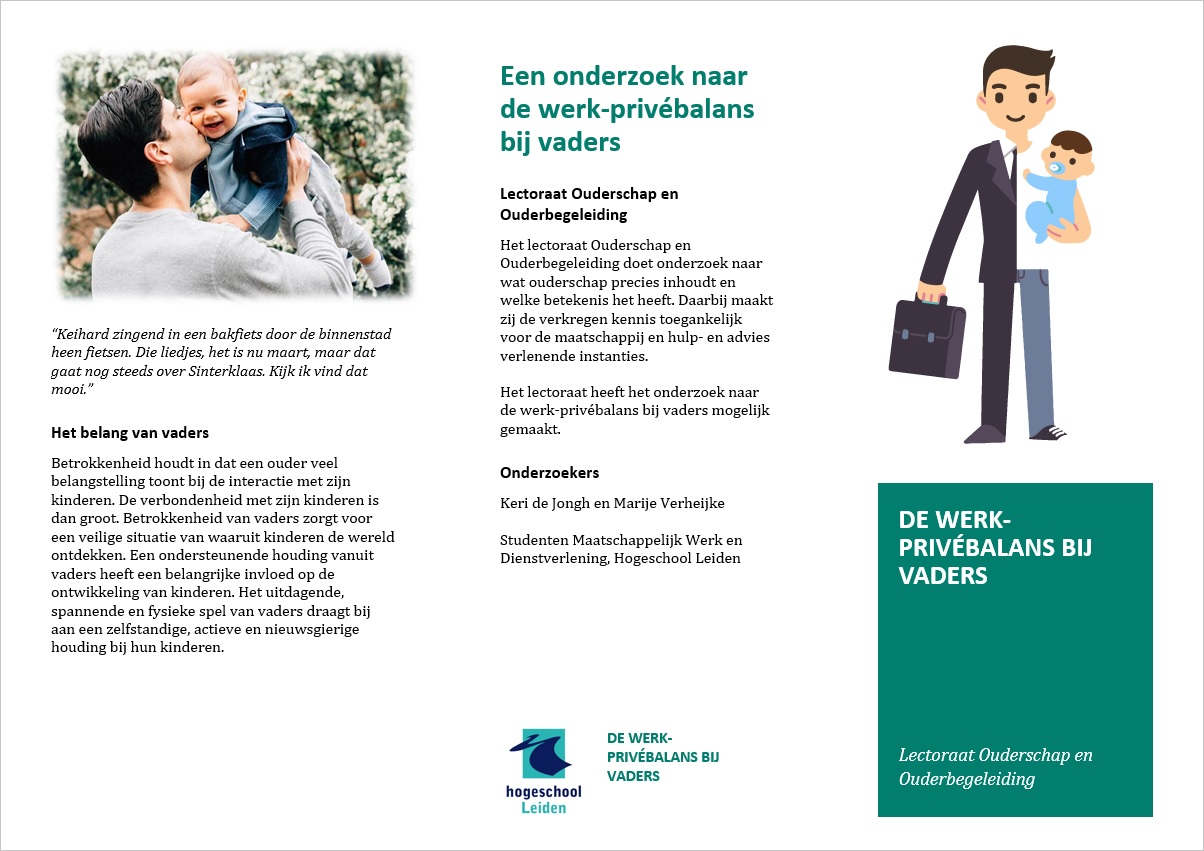 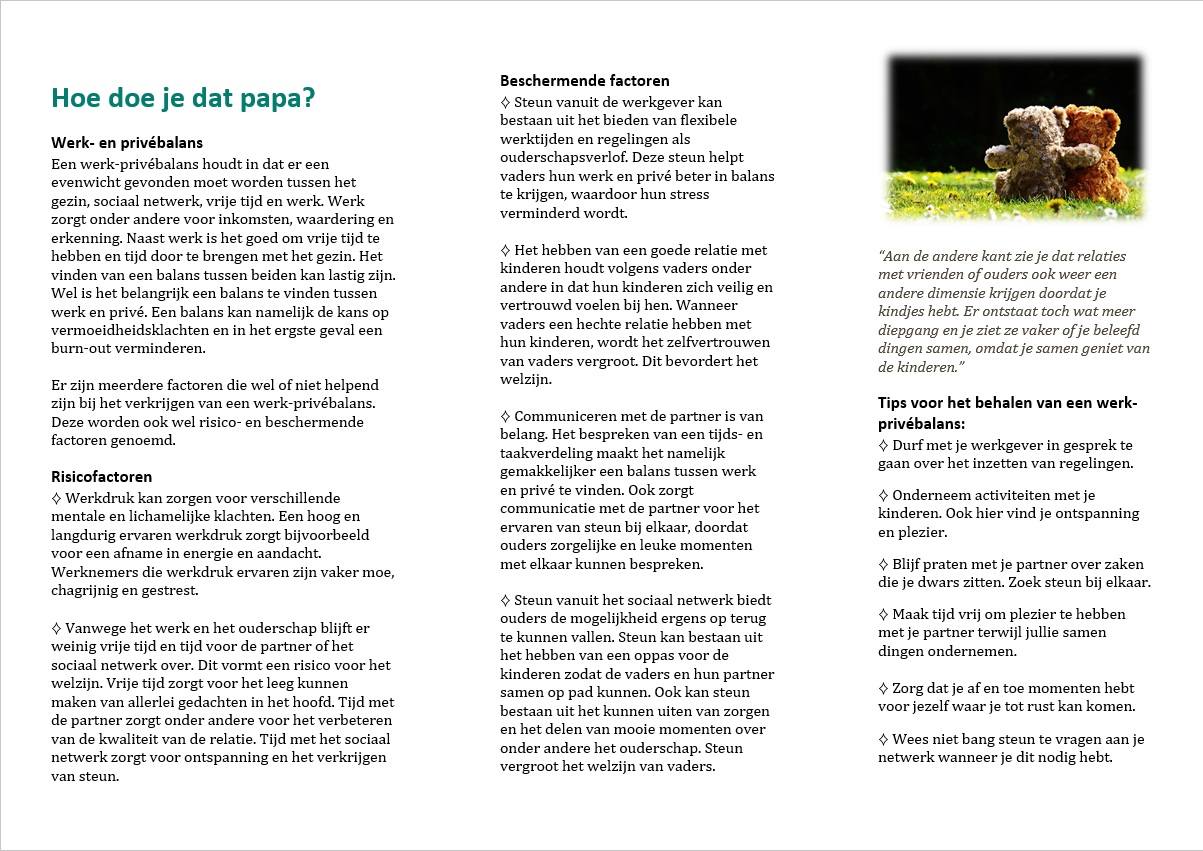 Ouderlijke werkvloerBufferprocessenOmstandighedenBasisgedragingen:1. Veiligheid2. Verzorging3. Zicht houden4. Verwachtingen5. GrenzenTimen en doserenEmotieregulatieSolidaire gemeenschapGoede taakverdelingMetapositie‘Goede ouder’-ervaringenKind   Ouders   Zussen  Broers   Grootouders  Andere familie   Sociaal netwerk  Behuizing   Baan  Inkomen   Stad   Platteland  Buurt   Cultuurverschil  Godsdienst SchoolsysteemMigratie en vluchten Alcoholreclame   Facebook  Twitter   SMS   Spelletjes BegripDimensieSubdimensieIndicatorOuderschapWelzijnOpvoederRelatie tussen ouder en kindLevensvaardighedenCompetentiesIndividuTevredenheid over levenVaderschapVaderbetrokkenheidZorgWassen, aankleden, voeden etc.AandachtTijd samen doorbrengenCommunicatieZelfvertrouwenOuderLevensvaardighedenOpvoederBasiszorgWet- en regelgevingVerlofVaderschapsverlofOuderschapsverlofWerk-privébalansInvloed privé op werkPartnerVerzorgingCommunicatieKinderenVerzorgingRelatieSociaal netwerkContact onderhoudenVrije tijdTijd voor zichzelfWerkWerkdrukThuis werkenInvloed werk op privéPartnerTijd samen doorbrengenTijd-/ taakverdeling met baan partnerKinderenTijd samen doorbrengenSociaal netwerkSteunOntspanningVrije tijdFysiek welzijnMentaal welzijnWerkOverwerken (kantoor)WerkdrukHulpverleningOpvoedingsondersteuningInformatie en adviesBehoefteGebruikmakingWerkWerk- Hoe ervaart u uw werkplek? (bijv. sfeer en de werkzaamheden) - Waar bent u tevreden over? - Waar bent u ontevreden over?- Hoe ziet uw relatie met uw collega’s eruit? - Hoe ziet de relatie met uw werkgever eruit?- Merkt u een verschillende toenadering tussen vaders en moeders?- Kunt u toelichten hoe u deze relatie ervaart?- In hoeverre voelt u zich gesteund door uw werkgever bij uw privéleven? Hierbij zou u kunnen denken aan flexibele werktijden, een mogelijkheid tot thuis werken of zorgen voor uw gezin (bijvoorbeeld ziekte kind).- In hoeverre staat uw werkgever hier achter? - In hoeverre ervaart u werkdruk bij uw bezigheden op werk? - Kunt u toelichten hoe u deze werkdruk (wel of niet) ervaart?- Wat vindt u van de verdeling tussen werk en uw leven buiten werk?- Welke veranderingen zou u eventueel aan willen brengen bij uw balans tussen privé en werk?Verlof- In hoeverre maakt u gebruik van uw rechten op vaderschaps- en ouderschapsverlof?Vrije tijdSociaal netwerk- Heeft u een sociaal netwerk? - In hoeverre bent u tevreden met uw sociaal netwerk? - Waar merkt u dit aan?- Maakt u gebruik van uw sociaal netwerk? Denk hierbij aan het vragen van advies of (praktische) steun.- In hoeverre ervaart u steun vanuit uw sociaal netwerk?Vrije tijd- In hoeverre heeft u tijd voor uzelf? Hoe tevreden bent u hiermee?Verdeling vrije tijd, zorg en werkBalans- Hoe ziet de verdeling tussen vrije tijd, zorg voor de kinderen en werk eruit?Ouder-kindrelatieAandacht- Hoe ervaart u de tijd die u op dit moment doorbrengt met uw kind? Hierbij zou u kunnen denken aan spelen, voorlezen en gesprekken met uw kind(eren).Zorg- Hoeveel tijd besteed u aan de zorg* voor uw kind?Hierbij zou u kunnen denken aan:* Halen/brengen school* Verzorgen, eten* ’s Nachts/overdag ziekte* Spelen, voorlezen* Dingen regelen* Mee naar consultatiebureauOuderlijk welzijnOpvoeder- Wat zijn de positieve ervaringen van uw ouderschap?- Wat zijn de minder leuke ervaringen van uw ouderschap?- Hoe omschrijft u de relatie tussen u en uw kind(eren)? Welke betekenis verleent u hieraan?- Wat is uw rol in de opvoeding? Hoe ervaart u deze rol?- Hoeveel tijd besteedt u aan de zorg voor de kinderen? Wat vindt u hiervan? Wat is hierbij helpend? Wat vindt u hierbij lastig?- Waar bent u trots op als opvoeder?- Wat zou u willen versterken bij uw rol als opvoeder?- In hoeverre heeft het ouderschap invloed gehad op de balans die u ervaart tussen uw vrije tijd en werk?PartnerrelatiePartner- Hoe ziet uw taakverdeling tussen u en uw partner eruit?   - Hoe ervaart u deze?- Hoe ziet uw tijdverdeling tussen u en uw partner eruit (samen en apart)?- Hoe ervaart u deze?- Hoe ervaart u de kwaliteit van de relatie tussen u en uw partner? - Waar loopt u tegenaan? - Heeft u een verandering ervaren tussen u en uw partner sinds u vader bent geworden? - Waar merkt u dat aan?  - Welke betekenis heeft dit voor u?- Had u van tevoren voorbereid willen worden op het ouderschap en de verandering in het partnerschap?- Op wat voor manier?- Waar bent u trots op als partner?- Wat zou u willen versterken bij uw rol als partner?Professionele ondersteuningInformatie en advies- In hoeverre heeft u behoefte aan ondersteuning en advies?- In hoeverre maakt u gebruik van organisaties die u informatie en advies kunnen geven over opvoeding/ ouderschap/welzijn et cetera?- Op welke manier (bv. Internet)Werk-privébalansWerk- en privébalans- Als u kijkt naar uw gehele werkleven, in hoeverre heeft dat invloed op uw welzijn?- Als u kijkt naar uw gehele privéleven, in hoeverre heeft dat invloed op uw welzijn?